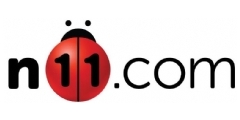  API REFERANS DOKÜMANTASYONUn11.com  API Kurumsal Servisleri, Metotları ve Kullanım                        Örnekleri                                                                                                                                                                        17.12.2018                                                                                                                Doğuş Planet Bilgi Teknolojileri San. Ve Tic. A.Ş1. GİRİŞBu dokümanda, n11 kullanıcılarının site ya da Mağaza Yönetim Merkezi üzerinden yapabildikleri işlemlerin birçoğunu kapsayan API entegrasyonu bilgileri yer almaktadır. Servisler, SOAP tabanlı web servislerdir. Web servis tanım dosyalarının adresleri aşağıda listelenmiştir.https://api.n11.com/ws/CategoryService.wsdlhttps://api.n11.com/ws/CityService.wsdlhttps://api.n11.com/ws/ProductService.wsdlhttps://api.n11.com/ws/ProductSellingService.wsdlhttps://api.n11.com/ws/ProductStockService.wsdlhttps://api.n11.com/ws/OrderService.wsdlhttps://api.n11.com/ws/ShipmentCompanyService.wsdlhttps://api.n11.com/ws/ShipmentService.wsdlhttps://api.n11.com/ws/SettlementService.wsdlhttps://api.n11.com/ws/TicketService.wsdl2. DOĞRULAMA VE GÜVENLİK MEKANİZMASI2.1 Güvenlik MekanizmasıGüvenlik mekanizması olarak;Kimlik doğrulama: Mağaza Yönetim Merkezi’ne giriş yaptıktan sonra ana menü altındaki Hesabım – API Hesapları bölümünden alınan güvenlik anahtarının (API Key) her istekte gönderilmesi ile sağlanmaktadır. API şifresi, kullanıcının e-posta adresine gönderilir. API Anahtarı ve API Şifresini göndermek zorunludur. Bu iki parametre ile birlikte mağazanın kimliği tespit edilir. Bu sayede mağazanın sadece kendisine ait ürünleri ve diğer bilgileri sorgulaması sağlanır.1) API anahtarı ve şifresi / Hesabım – API Hesapları menüsü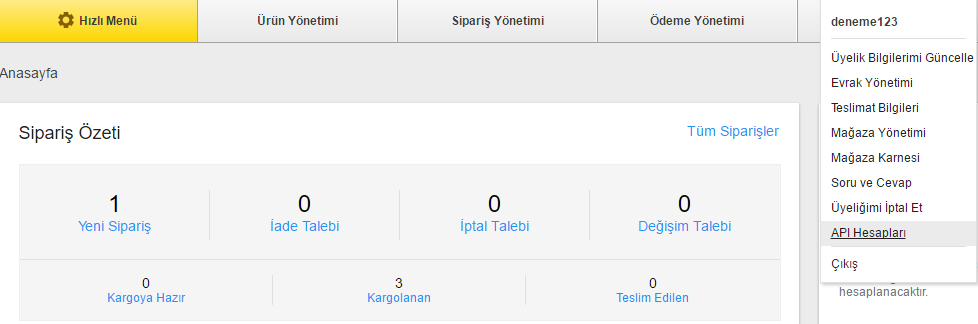 2) API Hesapları altından “Yeni Hesap Oluştur” fonksiyonu ile API hesabı yaratılır. Yaratılan hesabın şifresi e-posta ile gönderilir. İstenildiği takdirde API şifresi yeniden oluşturulabilir ya da API hesabı silinebilir.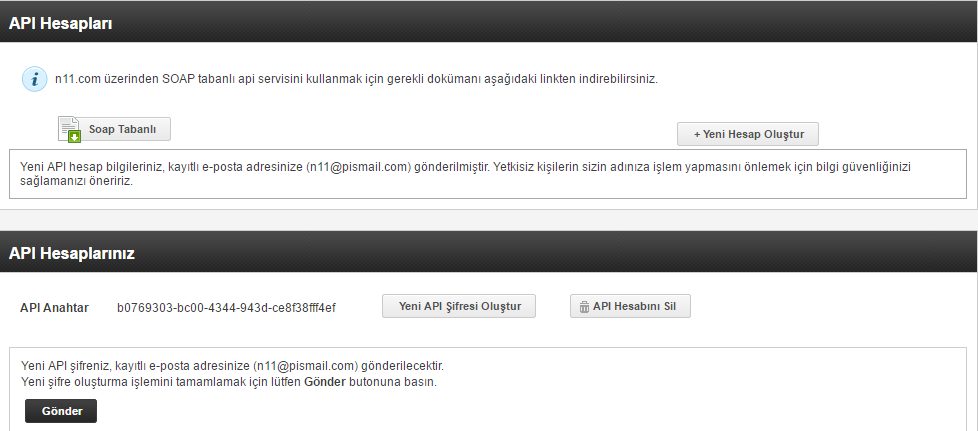 3) Elde edilen API Anahtarı ve API şifresi, istenildiğinde gönderilerek yetkili kullanıcının ilgili servisi çağırdığı doğrulanır ve servis çağrıları başarılı bir şekilde sonlanır.3. METOT BİLGİLERİ3.1 Kategori Servisleri (CategoryService)Kategori servisleri için WSDL adresi:https://api.n11.com/ws/CategoryService.wsdlKategori Özellik ve Değer Gösterme (GetCategoryAttributes)İstenilen kategori, üst seviye kategori veya diğer seviye kategorilerden olabilir, bu kategorilere ait olan özelliklerin ve bu özelliklere ait değerlerin listelenmesi için kullanılan metottur.GetCategoryAttributesRequest*Bold alanlar zorunlu alanlardır.GetCategoryAttributesResponseGetCategoryAttributes Örnek ÇağrıRequest<env:Envelope xmlns:env="http://schemas.xmlsoap.org/soap/envelope/">   <env:Header/>   <soapenv:Body>      <sch:GetCategoryAttributesRequest>         <auth>            <appKey>***</appKey>            <appSecret>***</appSecret>         </auth>         <categoryId>1002306</categoryId>         <pagingData>            <currentPage>0</currentPage>            <pageSize>100</pageSize>         </pagingData>
      </sch:GetCategoryAttributesRequest>   </soapenv:Body></soapenv:Envelope>Response<env:Envelope xmlns:env="http://schemas.xmlsoap.org/soap/envelope/">   <env:Header/>   <env:Body>      <ns3:GetCategoryAttributesResponse xmlns:ns3="http://www.n11.com/ws/schemas">         <result>            <status>success</status>         </result>         <category>            <metadata>               <currentPage>1</currentPage>               <pageSize>100</pageSize>               <totalCount>2695</totalCount>               <pageCount>27</pageCount>            </metadata>
            <attributeList>               <attribute>                  <id>354189900</id>                  <mandatory>true</mandatory>                  <multipleSelect>false</multipleSelect>                  <name>Marka</name>                  <priority>4.0</priority>                  <valueList>                     <value>                        <id>7915478</id>                        <name>Axcess</name>                     </value>                     <value>                        <id>7565492</id>                        <name>Micro Genius</name>                     </value>                     <value>                        <id>7561463</id>                        <name>Microsoft</name>                     </value>                     <value>                        <id>7561464</id>                        <name>Nintendo</name>                     </value>                     <value>                        <id>7561461</id>                        <name>Sony</name>                     </value>                     <value>                        <id>7561465</id>                        <name>Square Enix</name>                     </value>                     <value>                        <id>7918563</id>                        <name>Thrustmaster</name>                     </value>                  </valueList>               </attribute>            </attributeList>            <id>1002306</id>            <name>Video Oyun &amp; Konsol</name>         </category>      </ns3:GetCategoryAttributesResponse>   </env:Body></env:Envelope>GetCategoryAttributes Örnek Çağrı (Java)public static void main(String[] args) {

    String strAppKey = "***";
    String strAppSecret = "***";          int currentPageVal = 0;     int pageSizeVal = 100;
    Authentication authentication = new Authentication();
    authentication.setAppKey(strAppKey);
    authentication.setAppSecret(strAppSecret);

    GetCategoryAttributesRequest request = new GetCategoryAttributesRequest();
    request.setAuth(authentication);
    request.setCategoryId(categoryIdValue);    RequestPagingData pagingData = new RequestPagingData();    pagingData.setCurrentPage(currentPageVal);    pagingData.setPageSize(pageSizeVal);    request.setPagingData(pagingData);

    CategoryServicePort port = new CategoryServicePortService().getCategoryServicePortSoap11();
    GetCategoryAttributesResponse response = port.getCategoryAttributes(request);

    CategoryAttributeList categoryAttributes = response.getCategory().getAttributeList();

    List<CategoryAttributeData> attributeData = categoryAttributes.getAttribute();

    for (CategoryAttributeData sampleAttributeData : attributeData
            ) {
        List<CategoryAttributeValueData> sampleAttValueDataList = sampleAttributeData.getValueList().getValue();
        for (CategoryAttributeValueData sampleAttValueData : sampleAttValueDataList
                ) {
            System.out.println(sampleAttributeData.getId() + " " + sampleAttributeData.getName() + " " + sampleAttValueData.getName() + " (" + sampleAttValueData.getId() + ", " + sampleAttValueData.getDependedName() + ")");
        }

    }}Kategori Özellik Gösterme (GetCategoryAttributesId)İstenilen kategori, üst seviye kategori veya diğer seviye kategorilerden olabilir, bu kategorilere ait olan özelliklerin listelenmesi için kullanılan metoddur.GetCategoryAttributesIdRequest*Bold alanlar zorunlu alanlardır.GetCategoryAttributesIdResponseGetCategoryAttributesId Örnek ÇağrıRequest<env:Envelope xmlns:env="http://schemas.xmlsoap.org/soap/envelope/">   <env:Header/>   <soapenv:Body>      <sch:GetCategoryAttributesIdRequest>         <auth>            <appKey>***</appKey>            <appSecret>***</appSecret>         </auth>         <categoryId>1003222</categoryId>      </sch:GetCategoryAttributesIdRequest>   </soapenv:Body></soapenv:Envelope>Response<env:Envelope xmlns:env="http://schemas.xmlsoap.org/soap/envelope/">   <env:Header/>   <env:Body>      <ns3:GetCategoryAttributesIdResponse xmlns:ns3="http://www.n11.com/ws/schemas">         <result>            <status>success</status>         </result>         <categoryProductAttributeList>            <categoryProductAttribute>               <id>354080393</id>               <mandatory>true</mandatory>               <multipleSelect>false</multipleSelect>               <name>Marka</name>            </categoryProductAttribute>            <categoryProductAttribute>               <id>354205912</id>               <mandatory>false</mandatory>               <multipleSelect>false</multipleSelect>               <name>Gram</name>            </categoryProductAttribute>         </categoryProductAttributeList>      </ns3:GetCategoryAttributesIdResponse>   </env:Body></env:Envelope>GetCategoryAttributesId Örnek Çağrı (Java)public static void main(String[] args) {  String strAppKey = "***";        String strAppSecret = "***";        long categoryIdVal = 1003222;        GetCategoryAttributesIdRequest request = new GetCategoryAttributesIdRequest();        Authentication authentication = new Authentication();        authentication.setAppKey(strAppKey);        authentication.setAppSecret(strAppSecret);RequestPagingData pagingData = new RequestPagingData();        pagingData.setCurrentPage(currentPageVal);        pagingData.setPageSize(pageSizeVal);        request.setPagingData(pagingData);        request.setAuth(authentication);        request.setCategoryId(categoryIdVal);        CategoryServicePort port = new CategoryServicePortService().getCategoryServicePortSoap11();        GetCategoryAttributesIdResponse response = port.getCategoryAttributesId(request);        List<CategoryProductAttributeData> valueList = response.getCategoryProductAttributeList().getCategoryProductAttribute();        for (CategoryProductAttributeData sampleValue:valueList                ) {            System.out.println("Özellik ID : " + sampleValue.getId() + " Özellik Adı: " + sampleValue.getName());        }}Kategori Özellik Gösterme (GetCategoryAttributeValue)Özelliğe sistemimizde verilen id bilgisini (category.attributeList.attribute.id) girdi vererek, o özelliğe ait değerleri listeler.GetCategoryAttributeValueRequest*Bold alanlar zorunlu alanlardır.GetCategoryAttributeValueResponseGetCategoryAttributeValue Örnek ÇağrıRequest<env:Envelope xmlns:env="http://schemas.xmlsoap.org/soap/envelope/">   <env:Header/><soapenv:Body>      <sch:GetCategoryAttributeValueRequest>         <auth>            <appKey>***</appKey>            <appSecret>***</appSecret>         </auth>         <categoryProductAttributeId>354080997</categoryProductAttributeId>         <pagingData>            <currentPage>0</currentPage>            <pageSize>100</pageSize>         </pagingData>      </sch:GetCategoryAttributeValueRequest>   </soapenv:Body></soapenv:Envelope>Response<env:Envelope xmlns:env="http://schemas.xmlsoap.org/soap/envelope/">   <env:Header/>   <env:Body>      <ns3:GetCategoryAttributeValueResponse xmlns:ns3="http://www.n11.com/ws/schemas">         <result>            <status>success</status>         </result>         <categoryProductAttributeValueList>            <categoryProductAttributeValue>               <id>7110629</id>               <name>Tek Hoparlör</name>            </categoryProductAttributeValue>            <categoryProductAttributeValue>               <id>7110630</id>               <name>2 + 1</name>            </categoryProductAttributeValue>            <categoryProductAttributeValue>               <id>7110631</id>               <name>5 + 1</name>            </categoryProductAttributeValue>            <categoryProductAttributeValue>               <id>7110632</id>               <name>4 + 1</name>            </categoryProductAttributeValue>            <categoryProductAttributeValue>               <id>7110633</id>               <name>1 + 1</name>            </categoryProductAttributeValue>            <categoryProductAttributeValue>               <id>7110634</id>               <name>2 + 0</name>            </categoryProductAttributeValue>            <categoryProductAttributeValue>               <id>7110635</id>               <name>7 + 1</name>            </categoryProductAttributeValue>         </categoryProductAttributeValueList>         <pagingData>            <currentPage>1</currentPage>            <pageSize>100</pageSize>            <totalCount>7</totalCount>            <pageCount>1</pageCount>         </pagingData>  </ns3:GetCategoryAttributeValueResponse>   </env:Body></env:Envelope>GetCategoryAttributeValue Örnek Çağrı (Java)public static void main(String[] args) {String strAppKey = "***";        String strAppSecret = "***";        int currentPageVal = 0;        int pageSizeVal = 100;        long catProdAttrIdVal = 354080997;        GetCategoryAttributeValueRequest request = new GetCategoryAttributeValueRequest();        Authentication authentication = new Authentication();        authentication.setAppKey(strAppKey);        authentication.setAppSecret(strAppSecret);        request.setAuth(authentication);        RequestPagingData pagingData = new RequestPagingData();        pagingData.setCurrentPage(currentPageVal);        pagingData.setPageSize(pageSizeVal);        request.setPagingData(pagingData);        request.setCategoryProductAttributeId(catProdAttrIdVal);        CategoryServicePort port = new CategoryServicePortService().getCategoryServicePortSoap11();        GetCategoryAttributeValueResponse response = port.getCategoryAttributeValue(request);        List<CategoryProductAttributeValueData> valueList = response.getCategoryProductAttributeValueList().getCategoryProductAttributeValue();        for (CategoryProductAttributeValueData sampleValue:valueList             ) {            System.out.println("Değer ID : " + sampleValue.getId() + " Değer Adı: " + sampleValue.getName());        } }Üst Kategori Bilgisini Gösterme (GetParentCategory)Kodu verilen kategorinin birinci seviye üst kategorilerine ulaşmak için bu metot kullanılmalıdır. İkinci seviye üst kategorilere ulaşmak için (Örn. “Deri ayakkabı -> Ayakkabı -> Giysi” kategori ağacında “Giysi “ bilgisi) birinci seviye üst kategorinin (Örn. Ayakkabı) kodu verilerek tekrar servis çağırılmalıdır. Sorgulanan kategori sistemde bulunamazsa ‘kategori bulunamadı’ hatası alınır. Eğer ilgili kategori herhangi bir üst kategoriye sahip değilse ”parentCategory” bilgisi response içerisinde yer almaz.GetParentCategoryRequest*Bold alanlar zorunlu alanlardır.GetParentCategoryResponseGetParentCategory Örnek ÇağrıRequest<env:Envelope xmlns:env="http://schemas.xmlsoap.org/soap/envelope/"><soapenv:Header/>   <soapenv:Body>      <sch:GetParentCategoryRequest>         <auth>            <appKey>***</appKey>            <appSecret>***</appSecret>         </auth>         <categoryId>1002806</categoryId>      </sch:GetParentCategoryRequest>   </soapenv:Body></soapenv:Envelope>Response<env:Envelope xmlns:env="http://schemas.xmlsoap.org/soap/envelope/"><env:Header/>   <env:Body>      <ns3:GetParentCategoryResponse xmlns:ns3="http://www.n11.com/ws/schemas">         <result>            <status>success</status>         </result>         <category>            <id>1002806</id>            <name>Tektaş Yüzük</name>            <parentCategory>               <id>1002799</id>               <name>Pırlanta Yüzük</name>            </parentCategory>         </category>      </ns3:GetParentCategoryResponse>   </env:Body></env:Envelope>GetParentCategory Örnek Çağrı (Java)public static void main(String[] args) {
    String strAppKey = "***";
    String strAppSecret = "***";
    long categoryIdVal = 1001886;
    Authentication authentication = new Authentication();
    authentication.setAppKey(strAppKey);
    authentication.setAppSecret(strAppSecret);

    GetParentCategoryRequest request = new GetParentCategoryRequest();
    request.setAuth(authentication);
    request.setCategoryId(categoryIdVal);
    
    CategoryServicePort port = new CategoryServicePortService().getCategoryServicePortSoap11();
    GetParentCategoryResponse parentCategoryResponse = port.getParentCategory(request);
    System.out.println("Parent category of \"" + parentCategoryResponse.getCategory().getName() + "\" is: " +
            parentCategoryResponse.getCategory().getParentCategory().getName() + " " +
            parentCategoryResponse.getCategory().getParentCategory().getId());
}Alt Kategori Bilgilerini Listeleme (GetSubCategories) Kodu verilen kategorinin birinci seviye alt kategorilerine ulaşmak için bu metot kullanılmalıdır. İkinci seviye alt kategorilere ulaşmak için (Örn. “Giysi -> Ayakkabı -> Deri ayakkabı” kategori ağacında “Deri ayakkabı” bilgisi) birinci Seviye alt kategorinin (Örn. Ayakkabı) kodu verilerek tekrar servis çağırılmalıdır. Sorgulanan kategori sistemde bulunamazsa hata alınır. Eğer ilgili kategori herhangi bir alt kategoriye sahip değilse response bilgisi boş döner.GetSubCategoriesRequest*Bold alanlar zorunlu alanlardırGetParentCategoryResponseGetSubCategory Örnek ÇağrıRequest<soapenv:Envelope xmlns:soapenv="http://schemas.xmlsoap.org/soap/envelope/" xmlns:sch="http://www.n11.com/ws/schemas">   <soapenv:Header/>   <soapenv:Body>      <sch:GetSubCategoriesRequest>         <auth>             <appKey>***</appKey>    	      	<appSecret>***</appSecret>         </auth>         <categoryId>1002720</categoryId>      </sch:GetSubCategoriesRequest>   </soapenv:Body></soapenv:Envelope>Response<env:Envelope xmlns:env="http://schemas.xmlsoap.org/soap/envelope/">   <env:Header/>   <env:Body>      <ns3:GetSubCategoriesResponse xmlns:ns3="http://www.n11.com/ws/schemas">         <result>            <status>success</status>         </result>         <category>            <id>1002720</id>            <name>Taşsız Bileklik</name>         </category>      </ns3:GetSubCategoriesResponse>   </env:Body></env:Envelope>GetSubCategory Örnek Çağrı (Java)  public static void main(String[] args) {
    String strAppKey = "***";
    String strAppSecret = "***";
    long categoryIdValue = 1002720L;
    
    Authentication authentication = new Authentication();
    authentication.setAppKey(strAppKey);
    authentication.setAppSecret(strAppSecret);

    GetSubCategoriesRequest request = new GetSubCategoriesRequest();
    request.setAuth(authentication);
    request.setCategoryId(categoryIdValue);
    
    CategoryServicePort port = new CategoryServicePortService().getCategoryServicePortSoap11();
    GetSubCategoriesResponse subCategoryResponse = port.getSubCategories(request);
    List<SubCategoryData> subCategoryList = subCategoryResponse.getCategory();
    System.out.println("Names of sub categories are: ");
    for (SubCategoryData sampleData: subCategoryList
            ) {
        System.out.println(sampleData.getId() + " " + sampleData.getName()); }}Üst Kategori Bilgileri (GetTopLevelCategories)n11 üzerinde tanımlanmış tüm üst seviye kategorileri görmek için bu metot kullanılır. Cevap olarak n11 kategori kodu ve kategori adı döner.GetTopLevelCategoriesRequest*Bold alanlar zorunlu alanlardır.GetTopLevelCategoriesResponseGetTopLevelCategories Örnek ÇağrıRequest<env:Envelope xmlns:env="http://schemas.xmlsoap.org/soap/envelope/">   	<env:Header/><soapenv:Body>      <sch:GetTopLevelCategoriesRequest>         <auth>            <appKey>***</appKey>            <appSecret>***</appSecret>         </auth>      </sch:GetTopLevelCategoriesRequest>   </soapenv:Body></soapenv:Envelope>Response<env:Envelope xmlns:env="http://schemas.xmlsoap.org/soap/envelope/">   	<env:Header/><env:Body>      <ns3:GetTopLevelCategoriesResponse xmlns:ns3="http://www.n11.com/ws/schemas">         <result><status>success</status>         </result>          <categories>            <category>               <id>1</id>               <name>Kategori 1</name>            </category>            <category>               <id>2</id>               <name>Kategori 2</name>            </category>            <category>               <id>3</id>               <name>Kategori 3</name>            </category>            <category>               <id>4</id>               <name>Kategori 4</name>            </category>            </categories>               </ns3:GetTopLevelCategoriesResponse>      </env:Body>    </env:Envelope>GetTopLevelCategories Örnek Çağrı (Java)public static void main (String [] args )  {
    
    String strAppKey = "***";
    String strAppSecret = "***";

    Authentication authentication = new Authentication();
    authentication.setAppKey(strAppKey);
    authentication.setAppSecret(strAppSecret);

    GetTopLevelCategoriesRequest request = new GetTopLevelCategoriesRequest();
    request.setAuth(authentication);

    CategoryServicePort port = new CategoryServicePortService().getCategoryServicePortSoap11();
    GetTopLevelCategoriesResponse topTopLevelCategoriesResponse = port.getTopLevelCategories(request);
    List<SubCategory> categoryList = topTopLevelCategoriesResponse.getCategoryList().getCategory();

  }3.2 Şehir Servisleri (CityService)Şehir servisleri için WSDL adresi: https://api.n11.com/ws/CityService.wsdlŞehirleri Listeleme (GetCities)Sistemde kayıtlı şehirlerin kodları ve plaka numaraları ile birlikte listelenmesi için bu metot kullanılır. Adres ile ilgili işlem yapmak istendiği zaman bu servis aracılığı ile elde edilen şehir kodları kullanılır. Genel kullanıma açık bir servis olduğu için servisin kullanımı sırasında herhangi bir güvenlik kontrolü yapılmamaktadır.GetCitiesResponseGetCities Örnek ÇağrıRequest<soapenv:Envelopexmlns:soapenv="http://schemas.xmlsoap.org/soap/envelope/" xmlns:sch="http://www.n11.com/ws/schemas">   <soapenv:Header/>   <soapenv:Body>      <sch:GetCitiesRequest/>   </soapenv:Body></soapenv:Envelope>Response<soapenv:Envelopexmlns:soapenv="http://schemas.xmlsoap.org/soap/envelope/”><env:Header/>   <env:Body>      <ns3:GetCitiesResponse xmlns:ns3="http://www.n11.com/ws/schemas">               <result>                  <status>success</status>         	  </result>                  <cities>            <city>               <cityCode>3</cityCode>               <cityId>424</cityId>               <cityName>Afyon</cityName>            </city>            <city>               <cityCode>1</cityCode>               <cityId>423</cityId>               <cityName>Adıyaman</cityName>            </city>            <city>               <cityCode>1</cityCode>               <cityId>422</cityId>               <cityName>Adana</cityName>            </city>            <city>               <cityCode>4</cityCode>               <cityId>425</cityId>               <cityName>Ağrı</cityName>            </city>           …</cities>      </ns3:GetCitiesResponse></env:Body></env:Envelope>GetCities Örnek Çağrı (Java)    public static void main (String [] args) {        GetCitiesRequest request = new GetCitiesRequest();        CityServicePort port = new CityServicePortService().getCityServicePortSoap11();        GetCitiesResponse getCitiesResponse = port.getCities(request);        List<CityData> cityList = getCitiesResponse.getCities().getCity();        System.out.println("Cities are:");        for (CityData sampleCity:cityList             ) {            System.out.println(sampleCity.getCityId() + " " + sampleCity.getCityName() + " ("+ sampleCity.getCityCode() + ")");        }    }Şehir Bilgisi Gösterme (GetCity)Şehir plaka numarası verilen şehrin sistemde kayıtlı olan kodunu ve hangi şehir olduğunu öğrenmek için bu metot kullanılmalıdır.Genel kullanıma açık bir servis olduğu için servisin kullanımı sırasında herhangi bir güvenlik kontrolü yapılmamaktadır.Sorgulanan şehir sistemde bulunamazsa ‘şehir bulunamadı’ hatası alınır.GetCityRequest*Bold alanlar zorunlu alanlardır.GetCityResponseGetCity Örnek ÇağrıRequest<soapenv:Envelope xmlns:soapenv="http://schemas.xmlsoap.org/soap/envelope/" xmlns:sch="http://www.n11.com/ws/schemas">   <soapenv:Header/>   <soapenv:Body>      <sch:GetCityRequest>         <cityCode>05</cityCode>      </sch:GetCityRequest>   </soapenv:Body></soapenv:Envelope>Response<env:Envelope xmlns:env="http://schemas.xmlsoap.org/soap/envelope/">   <env:Header/>   <env:Body>      <ns3:GetCityResponse xmlns:ns3="http://www.n11.com/ws/schemas">         <result>            <status>success</status>         </result>         <city>            <cityCode>5</cityCode>            <cityId>2505</cityId>            <cityName>Amasya</cityName>         </city>      </ns3:GetCityResponse>   </env:Body></env:Envelope>GetCity Örnek Çağrı (JAVA)public static void main (String [] args) {
    int cityCodeValue = 26;
    GetCityRequest request = new GetCityRequest();
    request.setCityCode(BigInteger.valueOf(cityCodeValue));
    CityServicePort port = new CityServicePortService().getCityServicePortSoap11();
    GetCityResponse cityResponse = port.getCity(request);
    CityData sampleCity = cityResponse.getCity();
    System.out.println("The city is: " + sampleCity.getCityId() + " " + sampleCity.getCityName() + " ("+ sampleCity.getCityCode() + ")" );
}İlçe Bilgilerinin Gösterimi (GetDistrict)Plaka kodu verilen şehre ait ilçelerinin listelenmesi için bu metot kullanılmalıdır. İlçe kodu adres ekleme/güncelleme işlemlerinde kullanılmaktadır. Genel kullanıma açık bir servis olduğu için servisin kullanımı sırasında herhangi bir güvenlik kontrolü yapılmamaktadır.Sorgulanan şehir sistemde bulunamazsa ‘şehir bulunamadı’ hatası alınır.GetDistrictRequest*Bold alanlar zorunlu alanlardır.GetDistrictResponseGetDistrict Örnek ÇağrıRequest<soapenv:Envelope xmlns:soapenv="http://schemas.xmlsoap.org/soap/envelope/" xmlns:sch="http://www.n11.com/ws/schemas">   <soapenv:Header/>   <soapenv:Body>      <sch:GetDistrictRequest>         <cityCode>05</cityCode>      </sch:GetDistrictRequest>   </soapenv:Body></soapenv:Envelope>Response<env:Envelope xmlns:env="http://schemas.xmlsoap.org/soap/envelope/">   <env:Header/>   <env:Body>      <ns3:GetDistrictResponse xmlns:ns3="http://www.n11.com/ws/schemas">         <result>            <status>success</status>         </result>         <districts>            <district>               <id>22251</id>               <name>Gümüşhacıköy</name>            </district>            <district>               <id>22252</id>               <name>Merzifon</name>            </district>            <district>               <id>22711</id>               <name>Göynücek</name>            </district>            <district>               <id>22712</id>               <name>Merkez</name>            </district>            <district>               <id>22713</id>               <name>Suluova</name>            </district>            <district>               <id>22714</id>               <name>Taşova</name>            </district>            <district>               <id>22487</id>               <name>Hamamözü</name>            </district>         </districts>      </ns3:GetDistrictResponse>   </env:Body></env:Envelope>GetDistrict Örnek Çağrı (Java)public static void main(String[] args) {
    int cityCodeValue = 05;
    
    GetDistrictRequest request = new GetDistrictRequest();
    request.setCityCode(BigInteger.valueOf(cityCodeValue));
    
    CityServicePort port = new CityServicePortService().getCityServicePortSoap11();
    GetDistrictResponse getDistrictResponse = port.getDistrict(request);
    
    List<DistrictData> districtList = getDistrictResponse.getDistricts().getDistrict();

    for (DistrictData sampleDistrict:districtList
            ) {
        System.out.println(sampleDistrict.getId() + " " + sampleDistrict.getName());
    }
}Semt/Mahalle Bilgilerinin Gösterimi (GetNeighborhoods)İlçe kodu verilen semt/mahallelerin listelenmesi için bu metot kullanılmalıdır.Genel kullanıma açık bir servis olduğu için servisin kullanımı sırasında herhangi bir güvenlik kontrolü yapılmamaktadır.Sorgulanan ilçe sistemde bulunamazsa ‘ilçe bulunamadı’ hatası alınır.GetNeighborhoodsRequest*Bold alanlar zorunlu alanlardır.GetNeighborhoodsResponseGetNeighborhoods Örnek ÇağrıRequest<soapenv:Envelope xmlns:soapenv="http://schemas.xmlsoap.org/soap/envelope/" xmlns:sch="http://www.n11.com/ws/schemas">   <soapenv:Header/>   <soapenv:Body>      <sch:GetNeighborhoodsRequest>         <districtId>26633</districtId>      </sch:GetNeighborhoodsRequest>   </soapenv:Body></soapenv:Envelope>Response<env:Envelope xmlns:env="http://schemas.xmlsoap.org/soap/envelope/">   <env:Header/>   <env:Body>      <ns3:GetNeighborhoodsResponse xmlns:ns3="http://www.n11.com/ws/schemas">         <result>            <status>success</status>         </result>         <neighborhoods>            <neighborhood>               <id>354742</id>               <name>Ayazağa</name>            </neighborhood>            <neighborhood>               <id>308456</id>               <name>Bahçeköy Merkez</name>            </neighborhood>            <neighborhood>               <id>326752</id>               <name>Bahçeköy Yeni</name>            </neighborhood>            <neighborhood>               <id>354743</id>               <name>Baltalimanı</name>            </neighborhood>       ...            <neighborhood>               <id>290399</id>               <name>İstinye</name>            </neighborhood>         </neighborhoods>      </ns3:GetNeighborhoodsResponse>   </env:Body></env:Envelope>GetNeighborhoods Örnek Çağrı (Java)public static void main(String[] args) {        long neighborhoodCode = 26633;        GetNeighborhoodsRequest request = new GetNeighborhoodsRequest();        request.setDistrictId(neighborhoodCode);        CityServicePort port = new CityServicePortService().getCityServicePortSoap11();        GetNeighborhoodsResponse getNeighborhoodsResponse = port.getNeighborhoods(request);        List<NeighborhoodData> neighborhoodDataList = getNeighborhoodsResponse.getNeighborhoods().getNeighborhood();        for (NeighborhoodData sampleNeigborhood : neighborhoodDataList                ) {            System.out.println(sampleNeigborhood.getId() + " " + sampleNeigborhood.getName());        }    }3.3 Ürün Servisleri (ProductService)Ürün servisleri için WSDL adresi:https://api.n11.com/ws/ProductService.wsdlN11 Ürün ID si ile Ürün Bilgilerini Alma (GetProductByProductId)N11 ürün ID sini kullanarak sistemde kayıtlı olan ürünün bilgilerini getirir.GetProductByIdRequest*Bold alanlar zorunlu alanlardır.GetProductByIdResponseGetProductByProductId Örnek ÇağrıRequest<soapenv:Envelope xmlns:soapenv="http://schemas.xmlsoap.org/soap/envelope/" xmlns:sch="http://www.n11.com/ws/schemas">   <soapenv:Header/>   <soapenv:Body>      <sch:GetProductByProductIdRequest>         <auth>             <appKey>***</appKey>    		<appSecret>***</appSecret>         </auth>         <productId>16685311</productId>      </sch:GetProductByProductIdRequest>   </soapenv:Body></soapenv:Envelope>Response<env:Envelope xmlns:env="http://schemas.xmlsoap.org/soap/envelope/">   <env:Header/>   <env:Body>      <ns3:GetProductByProductIdResponse xmlns:ns3="http://www.n11.com/ws/schemas">         <result>            <status>success</status>         </result>         <product>            <currencyAmount>3000.00</currencyAmount>            <currencyType>1</currencyType>            <displayPrice>3000.00</displayPrice>            <id>16685311</id>            <price>3000.00</price>            <productSellerCode>Deneme1234567</productSellerCode>            <approvalStatus>1</approvalStatus>            <saleStatus>2</saleStatus>            <stockItems>               <stockItem>                  <currencyAmount>3000.00</currencyAmount>                  <displayPrice>3000.00</displayPrice>                  <gtin>0190198066474</gtin>                  <oem></oem>                  <optionPrice>3000.00</optionPrice>                  <sellerStockCode>StokKodu1234567890-2</sellerStockCode>                  <attributes>                     <attribute>                        <id>354091250</id>                        <name>Renk</name>                        <value>Kırmızı</value>                     </attribute>                  </attributes>                  <id>121876345662</id>                  <quantity>5</quantity>                  <version>0</version>               </stockItem>               <stockItem>                  <currencyAmount>3000.00</currencyAmount>                  <displayPrice>3000.00</displayPrice>                  <gtin>0190198066473</gtin>                  <oem></oem>                  <optionPrice>3000.00</optionPrice>                  <sellerStockCode>StokKodu1234567890-1</sellerStockCode>                  <attributes>                     <attribute>                        <id>354091250</id>                        <name>Renk</name>                        <value>Mavi</value>                     </attribute>                  </attributes>                  <id>121876345663</id>                  <quantity>5</quantity>                  <version>0</version>               </stockItem>            </stockItems>            <subtitle>Lorem ipsum dolor sit amet</subtitle>            <title>Lorem Ipsum</title>            <attributes>               <attribute>                  <id>354081904</id>                  <name>Marka</name>                  <value>Apple</value>               </attribute>            </attributes>            <category>               <fullName>Telefon &amp; Aksesuarları > Cep Telefonu</fullName>               <id>1000476</id>               <name>Cep Telefonu</name>            </category>            <description>Hello World!</description>     <domestic>true</domestic>            <images>               <image>                  <order>1</order>                  <url>http://dev.ic.n11.com/a1/org/elektronik/cep-telefonu/lorem-ipsum__0163849896557450.jpg</url>               </image>            </images>            <preparingDay>1</preparingDay>            <productCondition>1</productCondition>            <productionDate>01/12/2016</productionDate>            <saleEndDate>26/12/2017</saleEndDate>            <saleStartDate>26/12/2016</saleStartDate>            <shipmentTemplate>AGT</shipmentTemplate>            <specialProductInfoList/>         </product>      </ns3:GetProductByProductIdResponse>   </env:Body></env:Envelope>GetProductByProductId Örnek Çağrı (JAVA)public static void main(String[] args) {
    String strAppKey = "***";
    String strAppSecret = "***";
    long productIdValue = 125661592L;
    
    Authentication authentication = new Authentication();
    authentication.setAppKey(strAppKey);
    authentication.setAppSecret(strAppSecret);

    GetProductByProductIdRequest request = new GetProductByProductIdRequest();
    request.setAuth(authentication);
    request.setProductId(productIdValue);
    
    ProductServicePort port = new ProductServicePortService().getProductServicePortSoap11();
    GetProductByProductIdResponse response = port.getProductByProductId(request);
    
    Product sampleProduct = response.getProduct();
    System.out.println("Name of product is: " + sampleProduct.getTitle());
}Mağaza Ürün Kodu ile Ürün Bilgilerini Alma (GetProductBySellerCode)Mağaza ürün kodunu kullanarak sistemde kayıtlı olan ürünün bilgilerini getirir.GetProductBySellerCodeRequest*Bold alanlar zorunlu alanlardır.GetProductBySellerCodeResponseGetProductBySellerCode Örnek ÇağrıRequest<soapenv:Envelope xmlns:soapenv="http://schemas.xmlsoap.org/soap/envelope/" xmlns:sch="http://www.n11.com/ws/schemas">   <soapenv:Header/>   <soapenv:Body>      <sch:GetProductBySellerCodeRequest>         <auth>		<appKey>***</appKey>    		<appSecret>***</appSecret>         </auth>         <sellerCode>Deneme1234567</sellerCode>      </sch:GetProductBySellerCodeRequest>   </soapenv:Body></soapenv:Envelope>Response<env:Envelope xmlns:env="http://schemas.xmlsoap.org/soap/envelope/">   <env:Header/>   <env:Body>      <ns3:GetProductBySellerCodeResponse xmlns:ns3="http://www.n11.com/ws/schemas">         <result>            <status>success</status>         </result>         <product>            <currencyAmount>3000.00</currencyAmount>            <currencyType>1</currencyType>            <displayPrice>3000.00</displayPrice>            <id>16685311</id>            <price>3000.00</price>            <productSellerCode>Deneme1234567</productSellerCode>            <approvalStatus>1</approvalStatus>            <saleStatus>2</saleStatus>            <stockItems>               <stockItem>                  <currencyAmount>3000.00</currencyAmount>                  <displayPrice>3000.00</displayPrice>                  <gtin>0190198066474</gtin>                  <oem></oem>                  <optionPrice>3000.00</optionPrice>                  <sellerStockCode>StokKodu1234567890-2</sellerStockCode>                  <attributes>                     <attribute>                        <id>354091250</id>                        <name>Renk</name>                        <value>Kırmızı</value>                     </attribute>                  </attributes>                  <id>121876345662</id>                  <quantity>5</quantity>                  <version>0</version>               </stockItem>               <stockItem>                  <currencyAmount>3000.00</currencyAmount>                  <displayPrice>3000.00</displayPrice>                  <gtin>0190198066473</gtin>                  <oem></oem>                  <optionPrice>3000.00</optionPrice>                  <sellerStockCode>StokKodu1234567890-1</sellerStockCode>                  <attributes>                     <attribute>                        <id>354091250</id>                        <name>Renk</name>                        <value>Mavi</value>                     </attribute>                  </attributes>                  <id>121876345663</id>                  <quantity>5</quantity>                  <version>0</version>               </stockItem>            </stockItems>            <subtitle>Lorem ipsum dolor sit amet</subtitle>            <title>Lorem Ipsum</title>            <attributes>               <attribute>                  <id>354081904</id>                  <name>Marka</name>                  <value>Apple</value>               </attribute>            </attributes>            <category>               <fullName>Telefon &amp; Aksesuarları > Cep Telefonu</fullName>               <id>1000476</id>               <name>Cep Telefonu</name>            </category>            <description>Hello World!</description>     <domestic>true</domestic>            <images>               <image>                  <order>1</order>                  <url>http://dev.ic.n11.com/a1/org/elektronik/cep-telefonu/lorem-ipsum__0163849896557450.jpg</url>               </image>            </images>            <preparingDay>1</preparingDay>            <productCondition>1</productCondition>            <productionDate>01/12/2016</productionDate>            <saleEndDate>26/12/2017</saleEndDate>            <saleStartDate>26/12/2016</saleStartDate>            <shipmentTemplate>AGT</shipmentTemplate>            <specialProductInfoList/>         </product>      </ns3:GetProductBySellerCodeResponse>   </env:Body></env:Envelope>GetProductByProductSellerCode Örnek Çağrı (JAVA)public static void main(String[] args) {

    String strAppKey = "***";
    String strAppSecret = "***";
    String strSellerCode = "8690536804658";
    Authentication authentication = new Authentication();
    authentication.setAppKey(strAppKey);
    authentication.setAppSecret(strAppSecret);
    
    GetProductBySellerCodeRequest request = new GetProductBySellerCodeRequest();
    request.setAuth(authentication);
    request.setSellerCode(strSellerCode);
    
    ProductServicePort port = new ProductServicePortService().getProductServicePortSoap11();
    GetProductBySellerCodeResponse response = port.getProductBySellerCode(request);
}Ürün Listeleme (GetProductList)Sistemde ürünleri listelemek için kullanılır. Metot ürün ile ilgili özet bilgileri getirmektedir. Bu metottan dönen “productSellerCode” bilgisini kullanarak “GetProductBySellerCode” metodu veya “id” bilgisini kullanarak “GetProductById” metodu kullanılarak ürünün detaylı bilgilerine ulaşılabilir.Sonuçlar, sayfalama bilgisi ile beraber döner. “itemsPerPage” parametresi ile her sayfada listelenecek ürün adedi, “currentPage” parametresi ile de listelenmek istenen sayfanın numarası kontrol edilebilir. Herhangi bir değer girilmediği takdirde, her sayfada 100 adet ürün listelenir ve birinci sayfa listelenir. “pagingData” içinde toplam ürün adedi, sayfa sayısı, mevcut sayfa ve sayfa başına düşen ürün adedi bilgileri kullanıcılara verilir. GetProductListRequest*Bold alanlar zorunlu alanlardır.GetProductListResponseGetProductList Örnek ÇağrıRequest<soapenv:Envelope xmlns:soapenv="http://schemas.xmlsoap.org/soap/envelope/" xmlns:sch="http://www.n11.com/ws/schemas">   <soapenv:Header/>   <soapenv:Body>      <sch:GetProductListRequest>         <auth>           	<appKey>***</appKey>    		<appSecret>***</appSecret>         </auth>         <pagingData>            <currentPage>0</currentPage>            <pageSize>100</pageSize>         </pagingData>      </sch:GetProductListRequest>   </soapenv:Body></soapenv:Envelope>Response<env:Envelope xmlns:env="http://schemas.xmlsoap.org/soap/envelope/">   <env:Header/>   <env:Body>      <ns3:GetProductListResponse xmlns:ns3="http://www.n11.com/ws/schemas">         <result>            <status>success</status>         </result>         <products>            <product>               <currencyAmount>3000.00</currencyAmount>               <currencyType>1</currencyType>               <displayPrice>3000.00</displayPrice> 	  <isDomestic>true</isDomestic>               <id>16685311</id>               <price>3000.00</price>               <productSellerCode>Deneme1234567</productSellerCode>               <approvalStatus>1</approvalStatus>               <saleStatus>2</saleStatus>               <stockItems>                  <stockItem>                     <currencyAmount>3000.00</currencyAmount>                     <displayPrice>3000.00</displayPrice>                     <gtin>0190198066474</gtin>                     <oem></oem>                     <optionPrice>3000.00</optionPrice>                     <sellerStockCode>StokKodu1234567890-2</sellerStockCode>                     <attributes>                        <attribute>                           <id>354091250</id>                           <name>Renk</name>                           <value>Kırmızı</value>                        </attribute>                     </attributes>                     <id>121876345662</id>                     <quantity>5</quantity>                     <version>0</version>                  </stockItem>                  <stockItem>                     <currencyAmount>3000.00</currencyAmount>                     <displayPrice>3000.00</displayPrice>                     <gtin>0190198066473</gtin>                     <oem></oem>                     <optionPrice>3000.00</optionPrice>                     <sellerStockCode>StokKodu1234567890-1</sellerStockCode>                     <attributes>                        <attribute>                           <id>354091250</id>                           <name>Renk</name>                           <value>Mavi</value>                        </attribute>                     </attributes>                     <id>121876345663</id>                     <quantity>5</quantity>                     <version>0</version>                  </stockItem>               </stockItems>               <subtitle>Lorem ipsum dolor sit amet</subtitle>               <title>Lorem Ipsum</title>            </product>            ...	     </products>         <pagingData>            <currentPage>0</currentPage>            <pageSize>100</pageSize>            <totalCount>9</totalCount>            <pageCount>1</pageCount>         </pagingData>      </ns3:GetProductListResponse>   </env:Body></env:Envelope>GetProductList Örnek Çağrı (JAVA) public static void main (String []args) {
    
    String strAppKey = "***";
    String strAppSecret = "***";
    int currentPageValue = 0;
    int pageSizeValue = 3;
    
    Authentication authentication = new Authentication();
    authentication.setAppKey(strAppKey);
    authentication.setAppSecret(strAppSecret);

    RequestPagingData requestPagingData = new RequestPagingData();
    requestPagingData.setCurrentPage(currentPageValue);
    requestPagingData.setPageSize(pageSizeValue);

    GetProductListRequest getProductListRequest = new GetProductListRequest();
    getProductListRequest.setAuth(authentication);
    getProductListRequest.setPagingData(requestPagingData);

    ProductServicePort port = new ProductServicePortService().getProductServicePortSoap11();
    GetProductListResponse response = port.getProductList(getProductListRequest);
    List<ProductBasic> productList = response.getProducts().getProduct();

    for (ProductBasic sampleProduct:productList
            ) {
        System.out.println("Title of product is : " + sampleProduct.getTitle());
    }
}Ürün Kaydetme (Save Product)Yeni ürün oluşturmak veya mevcut ürünü güncellemek için kullanılır. Ürün kodu “productSellerCode” adıyla veirlen data bu mağaza için bir kayıtlı bir ürünü gösteriyorsa bu ürün güncellenir, aksi halde yeni bir ürün oluşturulur. “stockItems” içinde hem seçenekleri olan ürünlerin (numara, beden gibi), hem de seçeneği olmayan ürünlerin stok girişi yapılabilir. Seçeneği olmayan ürünler için “attributes” alanını boş bırakılabilir.“category.id” içinde ürünün dahil olacağı kategori N11 ID bilgisi yer almalıdır, kategori listesi CategoryService GetParentCategory ile başlayıp GetSubCategories metodları ile alınabilir, ürün dahil olacağı kategori en alt seviyede olmalıdır."templateName" içinde sistemde bu mağaza için tanımlı olan bir teslimat şablonu kullanılmalıdır. Teslimat şablonları tanımlamak için Satış Ofisi ekranlarından Hesabım > Teslimat Bilgileri menü adımları takip edilerek manuel olarak oluşturulabilir veya ShipmentService içinden createOrUpdateShipmentTemplate metodu kullanılabilir. Seyahat kategori ürünleri için özel açıklama bölümünün girileceği alan specialProductInfoList’dir.SaveProductRequest*Bold alanlar zorunlu alanlardır.SaveProductResponseSaveProduct Örnek ÇağrıRequest<soapenv:Envelope xmlns:soapenv="http://schemas.xmlsoap.org/soap/envelope/" xmlns:sch="http://www.n11.com/ws/schemas">   <soapenv:Header/>   <soapenv:Body>      <sch:SaveProductRequest>         <auth>            <appKey>***</appKey>            <appSecret>***</appSecret>         </auth>         <product>            <productSellerCode>Deneme1234567</productSellerCode>            <title>Lorem Ipsum</title>            <subtitle>Lorem ipsum dolor sit amet</subtitle>            <description>Hello World!</description>            <category>               <id>1000476</id>            </category>            <specialProductInfoList/>            <price>3000</price>              <domestic>true</domestic>            <currencyType>1</currencyType>            <images>               <!--1 or more repetitions:-->               <image>                  <url>https://www.google.com/logos/doodles/2016/bahrain-national-day-2016-6221988579246080-hp2x.jpg</url>                  <order>1</order>               </image>            </images>            <approvalStatus>1</approvalStatus>            <attributes>               <!--1 or more repetitions:-->               <attribute>                  <name>Marka</name>                  <value>Apple</value>               </attribute>               <attribute>                  <name>Renk</name>                  <value>Mavi</value>               </attribute>            </attributes>            <saleStartDate>26/12/2016</saleStartDate>            <saleEndDate>26/12/2017</saleEndDate>            <productionDate>01/12/2016</productionDate>            <expirationDate/>            <productCondition>1</productCondition>            <preparingDay>1</preparingDay>            <discount>               <startDate/>               <endDate/>               <type/>               <value/>            </discount>            <shipmentTemplate>AGT</shipmentTemplate>            <stockItems>               <!--1 or more repetitions:-->               <stockItem>                  <bundle/>                  <mpn/>                  <gtin>0190198066473</gtin>                  <oem></oem>                  <quantity>5</quantity>                  <sellerStockCode>StokKodu1234567890-1</sellerStockCode>                  <attributes>                     <!--1 or more repetitions:-->                     <attribute>                        <name>Renk</name>                        <value>Mavi</value>                     </attribute>                  </attributes>                  <optionPrice/>               </stockItem>               <stockItem>                  <bundle/>                  <mpn/>                  <gtin>0190198066474</gtin>                  <oem></oem>                  <quantity>5</quantity>                  <sellerStockCode>StokKodu1234567890-2</sellerStockCode>                  <attributes>                     <!--1 or more repetitions:-->                     <attribute>                        <name>Renk</name>                        <value>Kırmızı</value>                     </attribute>                  </attributes>                  <optionPrice/>               </stockItem>            </stockItems>         </product>      </sch:SaveProductRequest>   </soapenv:Body></soapenv:Envelope>Response<env:Envelope xmlns:env="http://schemas.xmlsoap.org/soap/envelope/">   <env:Header/>   <env:Body>      <ns3:SaveProductResponse xmlns:ns3="http://www.n11.com/ws/schemas">         <result>            <status>success</status>            <errorMessage/>         </result>         <product>            <currencyAmount>3000.00</currencyAmount>            <currencyType>1</currencyType>            <displayPrice>3000.00</displayPrice>             <isDomestic>true</isDomestic>            <id>16685311</id>            <price>3000.00</price>            <productSellerCode>Deneme1234567</productSellerCode>            <approvalStatus>1</approvalStatus>            <saleStatus>2</saleStatus>            <stockItems>               <stockItem>                  <currencyAmount>3000.00</currencyAmount>                  <displayPrice>3000.00</displayPrice>                  <gtin>0190198066474</gtin>                  <mpn/>                  <oem/>                  <optionPrice>3000.00</optionPrice>                  <sellerStockCode>StokKodu1234567890-2</sellerStockCode>                  <attributes>                     <attribute>                        <id>354091250</id>                        <name>Renk</name>                        <value>Kırmızı</value>                     </attribute>                  </attributes>                  <id>121876345662</id>                  <quantity>5</quantity>                  <version>0</version>               </stockItem>               <stockItem>                  <currencyAmount>3000.00</currencyAmount>                  <displayPrice>3000.00</displayPrice>                  <gtin>0190198066473</gtin>                  <mpn/>                  <oem/>                  <optionPrice>3000.00</optionPrice>                  <sellerStockCode>StokKodu1234567890-1</sellerStockCode>                  <attributes>                     <attribute>                        <id>354091250</id>                        <name>Renk</name>                        <value>Mavi</value>                     </attribute>                  </attributes>                  <id>121876345663</id>                  <quantity>5</quantity>                  <version>0</version>               </stockItem>            </stockItems>            <subtitle>Lorem ipsum dolor sit amet</subtitle>            <title>Lorem Ipsum</title>         </product>      </ns3:SaveProductResponse>   </env:Body></env:Envelope>SaveProduct Örnek Çağrı (JAVA)public static void main (String []args) {        String strAppKey = "64155786-da91-4204-8735-443d17acf808";        String strAppSecret = "***";        String strUrl = "https://www.google.com/logos/doodles/2016/bahrain-national-day-2016-6221988579246080-hp2x.jpg";        String strSellerStockCode = "MaviKod-APIDeneme432100000000";        String strSellerStockCode1 = "KırmızıKod-APIDeneme4321000000000";        String strAttributeName = "Marka";        String strAttributeValue = "Apple";        String strSkuAttributeKey = "Renk";        String strSkuAttributeValue = "Mavi";        String strSkuAttributeValue1 = "Kırmızı";        String strProductTitle = "Lorem ipsum";        String strProductSubtitle = "Lorem ipsum dolor sit amet";        String strProductSellerCode = "APIDeneme432101000000000";        String strProductCondition = "1";        String strShipmentTemplate = "AGT";        String strProductDescription = "Hello World!";        String strGtin = "0190198066473";        String strGtin1 = "0190198066474";        int setOrderValue = 1;        int quantityValue = 10;        int quantityValue1 = 20;        int categoryIdValue = 592;        int priceValue = 50;        int currencyTypeValue = 1;        int approvalStatusValue = 1;        int preparingDayValue = 3;        Authentication authentication = new Authentication();        authentication.setAppKey(strAppKey);        authentication.setAppSecret(strAppSecret);        ProductImage productImage = new ProductImage();        ProductImageList productImageList = new ProductImageList();        productImage.setUrl(strUrl);        productImage.setOrder(BigInteger.valueOf(setOrderValue));        productImageList.getImage().add(productImage);        ProductAttributeRequestList skuAttributeRequestList = new ProductAttributeRequestList();        ProductAttributeRequest skuAttributeRequest = new ProductAttributeRequest();        skuAttributeRequest.setName(strSkuAttributeKey);        skuAttributeRequest.setValue(strSkuAttributeValue);        skuAttributeRequestList.getAttribute().add(skuAttributeRequest);        ProductAttributeRequestList skuAttributeRequestList1 = new ProductAttributeRequestList();        ProductAttributeRequest skuAttributeRequest1 = new ProductAttributeRequest();        skuAttributeRequest1.setName(strSkuAttributeKey);        skuAttributeRequest1.setValue(strSkuAttributeValue1);        skuAttributeRequestList1.getAttribute().add(skuAttributeRequest1);        ProductSkuRequestList stockItems = new ProductSkuRequestList();        ProductSkuRequest sku = new ProductSkuRequest();        sku.setSellerStockCode(strSellerStockCode);        sku.setAttributes(skuAttributeRequestList);        sku.setQuantity(BigInteger.valueOf(quantityValue));        sku.setGtin(strGtin);        ProductSkuRequest sku1 = new ProductSkuRequest();        sku1.setSellerStockCode(strSellerStockCode1);        sku1.setAttributes(skuAttributeRequestList1);        sku1.setQuantity(BigInteger.valueOf(quantityValue1));        sku1.setGtin(strGtin1);        stockItems.getStockItem().add(sku);        stockItems.getStockItem().add(sku1);        CategoryRequest categoryRequest = new CategoryRequest();        categoryRequest.setId(categoryIdValue);        ProductAttributeRequest productAttribute = new ProductAttributeRequest();        productAttribute.setName(strAttributeName);        productAttribute.setValue(strAttributeValue);        ProductAttributeRequestList productAttributeRequestList = new ProductAttributeRequestList();        productAttributeRequestList.getAttribute().add(productAttribute);        ProductRequest productRequest = new ProductRequest();        productRequest.setTitle(strProductTitle);        productRequest.setSubtitle(strProductSubtitle);        productRequest.setDescription(strProductDescription);        productRequest.setCategory(categoryRequest);        productRequest.setProductSellerCode(strProductSellerCode);        productRequest.setPrice(BigDecimal.valueOf(priceValue));        productRequest.setCurrencyType(BigInteger.valueOf(currencyTypeValue));        productRequest.setImages(productImageList);        productRequest.setApprovalStatus(BigInteger.valueOf(approvalStatusValue));        productRequest.setPreparingDay(BigInteger.valueOf(preparingDayValue));        productRequest.setStockItems(stockItems);        productRequest.setProductCondition(strProductCondition);        productRequest.setShipmentTemplate(strShipmentTemplate);        productRequest.setAttributes(productAttributeRequestList);        SaveProductRequest saveProductRequest = new SaveProductRequest();        saveProductRequest.setAuth(authentication);        saveProductRequest.setProduct(productRequest);        ProductServicePort port = new ProductServicePortService().getProductServicePortSoap11();        SaveProductResponse response = port.saveProduct(saveProductRequest);        System.out.println("Saving product " + response.getProduct().getId() + " is " + response.getResult().getStatus().getValue());    }Ürün Arama (SearchProducts)Mağaza ürünlerini aramak için kullanılır.SearchProductsRequest*Bold alanlar zorunlu alanlardır.SearchProductsResponseSearchProducts Örnek ÇağrıRequest<soapenv:Envelope xmlns:soapenv="http://schemas.xmlsoap.org/soap/envelope/" xmlns:sch="http://www.n11.com/ws/schemas">   <soapenv:Header/>   <soapenv:Body>      <sch:SearchProductsRequest>         <auth> 		<appKey>***</appKey> 		<appSecret>***</appSecret>         </auth>         <pagingData>            <currentPage>0</currentPage>            <pageSize>2</pageSize>         </pagingData>         <productSearch>            <name>Lorem</name>            <saleDate>               <startDate>20.09.2012</startDate>               <endDate>18.09.2016</endDate>            </saleDate>            <approvalStatus>1</approvalStatus>         </productSearch>      </sch:SearchProductsRequest>   </soapenv:Body></soapenv:Envelope>Response<env:Envelope xmlns:env="http://schemas.xmlsoap.org/soap/envelope/">   <env:Header/>   <env:Body>      <ns3:SearchProductsResponse xmlns:ns3="http://www.n11.com/ws/schemas">         <result>            <status>success</status>         </result>         <products>            <product>               <currencyAmount>50.00</currencyAmount>               <currencyType>1</currencyType>               <displayPrice>50.00</displayPrice>               <id>126294855</id>               <price>50.00</price>               <productSellerCode>denemekod123</productSellerCode>               <approvalStatus>1</approvalStatus>               <saleStatus>2</saleStatus>               <stockItems>                  <stockItem>                     <currencyAmount>50.00</currencyAmount>                     <displayPrice>50.00</displayPrice>                     <optionPrice>50.00</optionPrice>                     <sellerStockCode>deneme4321</sellerStockCode>                     <attributes/>                     <id>123495502203</id>                     <quantity>10</quantity>                     <version>0</version>                  </stockItem>               </stockItems>               <subtitle>Lorem ipsum dolor sit amet</subtitle>               <title>Lorem ipsum</title>            </product>         </products>         <pagingData>            <currentPage>0</currentPage>            <pageSize>2</pageSize>            <totalCount>1</totalCount>            <pageCount>1</pageCount>         </pagingData>      </ns3:SearchProductsResponse>   </env:Body></env:Envelope> SearchProducts Örnek Çağrı (JAVA)    public static void main (String [] args) {        String strAppKey = "***";        String strAppSecret = "***";        String strStartDate = "20.09.2012";        String strEndDate = "18.09.2016";        String strProductName = "Lorem";        int currentPageValue = 0;        int pageSizeValue = 2;        ProductStatus productStatus = ProductStatus.ACTIVE;        Authentication authentication = new Authentication();        authentication.setAppKey(strAppKey);        authentication.setAppSecret(strAppSecret);        RequestPagingData requestPagingData = new RequestPagingData();        requestPagingData.setCurrentPage(currentPageValue);        requestPagingData.setPageSize(pageSizeValue);        DateRange dateRange = new DateRange();        dateRange.setStartDate(strStartDate);        dateRange.setEndDate(strEndDate);        ProductSearch productSearch = new ProductSearch();        productSearch.setName(strProductName);        productSearch.setApprovalStatus(productStatus);        productSearch.setSaleDate(dateRange);        SearchProductsRequest searchProductsRequest = new SearchProductsRequest();        searchProductsRequest.setPagingData(requestPagingData);        searchProductsRequest.setAuth(authentication);        searchProductsRequest.setProductSearch(productSearch);        ProductServicePort port = new ProductServicePortService().getProductServicePortSoap11();        SearchProductsResponse searchProductsResponse = port.searchProducts(searchProductsRequest);        List<ProductBasic> productList = searchProductsResponse.getProducts().getProduct();        System.out.println("Founded product(s):");        for (ProductBasic sampleProduct:productList                ) {            System.out.println(sampleProduct.getId() + " " + sampleProduct.getTitle());        }    }N11 Ürün ID’si ile Ürün Silme (DeleteProductById)Kayıtlı olan bir ürünü N11 Id si kullanarak silmek için kullanılır.DeleteProductBuIdRequest*Bold alanlar zorunlu alanlardır.DeleteProductByIdResponseDeleteProductById Örnek ÇağrıRequest<soapenv:Envelope xmlns:soapenv="http://schemas.xmlsoap.org/soap/envelope/" xmlns:sch="http://www.n11.com/ws/schemas">   <soapenv:Header/>   <soapenv:Body>      <sch:DeleteProductByIdRequest>         <auth>            <appKey>***</appKey>            <appSecret>***</appSecret>         </auth>         <productId>126473177</productId>      </sch:DeleteProductByIdRequest>   </soapenv:Body></soapenv:Envelope>Response<env:Envelope xmlns:env="http://schemas.xmlsoap.org/soap/envelope/">   <env:Header/>   <env:Body>      <ns3:DeleteProductByIdResponse xmlns:ns3="http://www.n11.com/ws/schemas">         <result>            <status>success</status>         </result>         <product>            <currencyAmount>50.00</currencyAmount>            <currencyType>1</currencyType>            <displayPrice>50.00</displayPrice>            <id>126473177</id>            <price>50.00</price>            <productSellerCode>itemdenemekod1</productSellerCode>            <approvalStatus>1</approvalStatus>            <saleStatus>2</saleStatus>            <stockItems>               <stockItem>                  <currencyAmount>60.00</currencyAmount>                  <displayPrice>60.00</displayPrice>                  <optionPrice>60.00</optionPrice>                  <sellerStockCode>itemdenemestokkod1</sellerStockCode>                  <attributes>                     <attribute>                        <id>354079908</id>                        <name>Renk</name>                        <value>Sarı</value>                     </attribute>                  </attributes>                  <id>123498755152</id>                  <quantity>5</quantity>                  <version>0</version>               </stockItem>            </stockItems>            <subtitle>Lorem ipsum dolor sit ametekkod</subtitle>            <title>Lorem ipsumekkod</title>         </product>      </ns3:DeleteProductByIdResponse>   </env:Body></env:Envelope>DeleteProductById Örnek Çağrı (JAVA)public static void main (String [] args) {        String strAppKey = "***";        String strAppSecret = "***";        long productID = 126473178;        Authentication authentication = new Authentication();        authentication.setAppKey(strAppKey);        authentication.setAppSecret(strAppSecret);        DeleteProductByIdRequest deleteProductByIdRequest = new DeleteProductByIdRequest();        deleteProductByIdRequest.setAuth(authentication);        deleteProductByIdRequest.setProductId(productID);        ProductServicePort port = new ProductServicePortService().getProductServicePortSoap11();        DeleteProductByIdResponse deleteProductByIdResponse = port.deleteProductById(deleteProductByIdRequest);    }Mağaza Ürün Kodu ile Ürün Silme (DeleteProductBySellerCode)Kayıtlı olan bir ürünü mağaza ürün kodu kullanılarak silmek için kullanılır.DeleteProductBySellerCodeRequest*Bold alanlar zorunlu alanlardır.DeleteProductBySellerCodeResponseDeleteProductBySellerCode Örnek ÇağrıRequest<soapenv:Envelope xmlns:soapenv="http://schemas.xmlsoap.org/soap/envelope/" xmlns:sch="http://www.n11.com/ws/schemas">   <soapenv:Header/>   <soapenv:Body>      <sch:DeleteProductBySellerCodeRequest>         <auth>           	<appKey>***</appKey>    		<appSecret>***</appSecret>         </auth>         <productSellerCode>itemdenemekod1</productSellerCode>      </sch:DeleteProductBySellerCodeRequest>   </soapenv:Body></soapenv:Envelope>Response<env:Envelope xmlns:env="http://schemas.xmlsoap.org/soap/envelope/">   <env:Header/>   <env:Body>      <ns3:DeleteProductBySellerCodeResponse xmlns:ns3="http://www.n11.com/ws/schemas">         <result>            <status>success</status>         </result>         <product>            <currencyAmount>50.00</currencyAmount>            <currencyType>1</currencyType>            <displayPrice>50.00</displayPrice>            <id>126473179</id>            <price>50.00</price>            <productSellerCode>itemdenemekod1</productSellerCode>            <approvalStatus>1</approvalStatus>            <saleStatus>2</saleStatus>            <stockItems>               <stockItem>                  <currencyAmount>60.00</currencyAmount>                  <displayPrice>60.00</displayPrice>                  <optionPrice>60.00</optionPrice>                  <sellerStockCode>itemdenemestokkod1</sellerStockCode>                  <attributes>                     <attribute>                        <id>354079908</id>                        <name>Renk</name>                        <value>Sarı</value>                     </attribute>                  </attributes>                  <id>123498755154</id>                  <quantity>5</quantity>                  <version>0</version>               </stockItem>            </stockItems>            <subtitle>Lorem ipsum dolor sit ametekkod</subtitle>            <title>Lorem ipsumekkod</title>         </product>      </ns3:DeleteProductBySellerCodeResponse>   </env:Body></env:Envelope>DeleteProductBySellerCode Örnek Çağrı (JAVA)public static void main (String [] args) {        String strAppKey = "***";        String strAppSecret = "***";        String productSellerCode = "itemdenemekod1";        Authentication authentication = new Authentication();        authentication.setAppKey(strAppKey);        authentication.setAppSecret(strAppSecret);        DeleteProductBySellerCodeRequest deleteProductBySellerCodeRequest = new DeleteProductBySellerCodeRequest();        deleteProductBySellerCodeRequest.setAuth(authentication);        deleteProductBySellerCodeRequest.setProductSellerCode(productSellerCode);        ProductServicePort port = new ProductServicePortService().getProductServicePortSoap11();        DeleteProductBySellerCodeResponse deleteProductBySellerCodeResponse =port.deleteProductBySellerCode(deleteProductBySellerCodeRequest);        ProductBasic deletedProduct = deleteProductBySellerCodeResponse.getProduct();        System.out.println(deletedProduct.getId() + " " + deletedProduct.getTitle() + " has been deleted.");    }N11 Ürün ID’si ile İndirim Tutarı Güncelleme  (UpdateDiscountValueByProductId)Bir ürünün N11 ürün ID sini kullanarak indirim bilgilerinin güncellenmesi için kullanılır. Girilen indirim miktarı ürün listeleme fiyatına uygulanır. Liste fiyatı ile ürünün indirimli fiyatı arasındaki fark kadar ürün stok birim fiyatlarına da indirim uygulanır.UpdateDiscountValueByProductIdRequest*Bold alanlar zorunlu alanlardır.UpdateDiscountValueByProductIdResponseUpdateDiscountValueByProductId Örnek ÇağrıRequest<soapenv:Envelope xmlns:soapenv="http://schemas.xmlsoap.org/soap/envelope/" xmlns:sch="http://www.n11.com/ws/schemas">   <soapenv:Header/>   <soapenv:Body>      <sch:UpdateDiscountValueByProductIdRequest>         <auth>            <appKey>***</appKey>            <appSecret>***</appSecret>         </auth>         <productId>126473181</productId>         <productDiscount>            <discountType>2</discountType>            <discountValue>15</discountValue>            <discountStartDate>?</discountStartDate>            <discountEndDate>?</discountEndDate>         </productDiscount>      </sch:UpdateDiscountValueByProductIdRequest>   </soapenv:Body></soapenv:Envelope>Response<env:Envelope xmlns:env="http://schemas.xmlsoap.org/soap/envelope/">   <env:Header/>   <env:Body>      <ns3:UpdateDiscountValueByProductIdResponse xmlns:ns3="http://www.n11.com/ws/schemas">         <result>            <status>success</status>         </result>         <product>            <currencyAmount>50.00</currencyAmount>            <currencyType>1</currencyType>            <displayPrice>42.50</displayPrice>            <id>126473181</id>            <price>50.00</price>            <productSellerCode>itemdenemekod1</productSellerCode>            <approvalStatus>1</approvalStatus>            <saleStatus>2</saleStatus>            <stockItems>               <stockItem>                  <currencyAmount>60.00</currencyAmount>                  <displayPrice>51.00</displayPrice>                  <optionPrice>60.00</optionPrice>                  <sellerStockCode>itemdenemestokkod1</sellerStockCode>                  <attributes>                     <attribute>                        <id>354079908</id>                        <name>Renk</name>                        <value>Sarı</value>                     </attribute>                  </attributes>                  <id>123498755156</id>                  <quantity>5</quantity>                  <version>0</version>               </stockItem>            </stockItems>            <subtitle>Lorem ipsum dolor sit ametekkod</subtitle>            <title>Lorem ipsumekkod</title>         </product>      </ns3:UpdateDiscountValueByProductIdResponse>   </env:Body></env:Envelope>UpdateDiscountValueByProductId Örnek Çağrı (JAVA)public static void main (String [] argv ) {        String strAppKey = "***";        String strAppSecret = "***";        String strDiscStartDate = "06.01.2016";        String strDiscEndDate = "24.01.2023";        long discountType = 2;        double discountValue = 15.00;        long productID = 126473181;        Authentication authentication = new Authentication();        authentication.setAppKey(strAppKey);        authentication.setAppSecret(strAppSecret);        SellerProductDiscount sellerProductDiscount = new SellerProductDiscount();        sellerProductDiscount.setDiscountStartDate(strDiscStartDate);        sellerProductDiscount.setDiscountEndDate(strDiscEndDate);        sellerProductDiscount.setDiscountType(BigInteger.valueOf(discountType));        sellerProductDiscount.setDiscountValue(discountValue);        UpdateDiscountValueByProductIdRequest updateDiscountValueByProductIdRequest = new UpdateDiscountValueByProductIdRequest();        updateDiscountValueByProductIdRequest.setProductId(productID);        updateDiscountValueByProductIdRequest.setProductDiscount(sellerProductDiscount);        updateDiscountValueByProductIdRequest.setAuth(authentication);        ProductServicePort port = new ProductServicePortService().getProductServicePortSoap11();        UpdateDiscountValueByProductIdResponse response = port.updateDiscountValueByProductId(updateDiscountValueByProductIdRequest);        ProductBasic discountProduct = response.getProduct();        System.out.println(discountProduct.getId() + " " + discountProduct.getTitle() + " now has a new discount value. Old price: " + discountProduct.getPrice() + ", New Price : " + discountProduct.getDisplayPrice());    }Mağaza Ürün Kodu ile İndirim Tutarı Güncelleme  (UpdateDiscountValueBySellerCode)Bir ürünün mağaza ürün kodunu kullanarak indirim bilgilerinin güncellenmesi için kullanılır. Girilen indirim miktarı ürün listeleme fiyatına uygulanır. Liste fiyatı ile ürünün indirimli fiyatı arasındaki fark kadar ürün stok birim fiyatlarına da indirim uygulanır.UpdateDiscountValueBySellerCodeRequest*Bold alanlar zorunlu alanlardır.UpdateDiscountValueBySellerCode Örnek ÇağrıRequest<soapenv:Envelope xmlns:soapenv="http://schemas.xmlsoap.org/soap/envelope/" xmlns:sch="http://www.n11.com/ws/schemas">   <soapenv:Header/>   <soapenv:Body>      <sch:UpdateDiscountValueBySellerCodeRequest>         <auth>            <appKey>***</appKey>            <appSecret>***</appSecret>         </auth>         <productSellerCode>4084500051065_2</productSellerCode>         <productDiscount>            <discountType>1</discountType>            <discountValue>5.00</discountValue>            <discountStartDate>06.01.2016</discountStartDate>            <discountEndDate>24.01.2023</discountEndDate>         </productDiscount>      </sch:UpdateDiscountValueBySellerCodeRequest>   </soapenv:Body></soapenv:Envelope>Response<env:Envelope xmlns:env="http://schemas.xmlsoap.org/soap/envelope/">   <env:Header/>   <env:Body>      <ns3:UpdateDiscountValueBySellerCodeResponse xmlns:ns3="http://www.n11.com/ws/schemas">         <result>            <status>success</status>         </result>         <product>            <currencyAmount>47.95</currencyAmount>            <currencyType>1</currencyType>            <displayPrice>42.95</displayPrice>            <id>119936770</id>            <price>47.95</price>            <productSellerCode>4084500051065_2</productSellerCode>            <approvalStatus>2</approvalStatus>            <saleStatus>2</saleStatus>            <stockItems>               <stockItem>                  <currencyAmount>47.95</currencyAmount>                  <displayPrice>42.95</displayPrice>                  <optionPrice>47.95</optionPrice>                  <attributes/>                  <id>123338487602</id>                  <quantity>19</quantity>                  <version>2</version>               </stockItem>            </stockItems>            <subtitle>İkili Fırsat Paketi</subtitle>            <title>Head &amp; Shoulders Şampuan Komple Bakım 600 ml</title>         </product>      </ns3:UpdateDiscountValueBySellerCodeResponse>   </env:Body></env:Envelope>UpdateDiscountValueBySellerCode Örnek Çağrı (JAVA)public static void main (String [] args) {        String strAppKey = "***";        String strAppSecret = "***";        String strDiscStartDate = "06.01.2016";        String strDiscEndDate = "24.01.2023";        String strProductSellerCode = "4084500051065_2";        long discountTypeValue = 1;        double discountValue = 6.00;        Authentication authentication = new Authentication();        authentication.setAppKey(strAppKey);        authentication.setAppSecret(strAppSecret);        SellerProductDiscount sellerProductDiscount = new SellerProductDiscount();        sellerProductDiscount.setDiscountStartDate(strDiscStartDate);        sellerProductDiscount.setDiscountEndDate(strDiscEndDate);        sellerProductDiscount.setDiscountType(BigInteger.valueOf(discountTypeValue));        sellerProductDiscount.setDiscountValue(discountValue);        UpdateDiscountValueBySellerCodeRequest updateDiscountValueBySellerCodeRequest = new UpdateDiscountValueBySellerCodeRequest();        updateDiscountValueBySellerCodeRequest.setProductSellerCode(strProductSellerCode);        updateDiscountValueBySellerCodeRequest.setProductDiscount(sellerProductDiscount);        updateDiscountValueBySellerCodeRequest.setAuth(authentication);        ProductServicePort port = new ProductServicePortService().getProductServicePortSoap11();        UpdateDiscountValueBySellerCodeResponse response = port.updateDiscountValueBySellerCode(updateDiscountValueBySellerCodeRequest);        ProductBasic sampleProduct = response.getProduct();        System.out.println("Product's price " + sampleProduct.getPrice() + " is updated as " + sampleProduct.getDisplayPrice());    }N11 Ürün Kodu ile Ürün Fiyatı Güncelleme (UpdateProductPriceById)Bir ürünün N11 ürün ID si kullanılarak ürünün sadece baz fiyat bilgilerini, ürün stok birimi fiyat bilgilerini veya her ikisinin güncellenmesi için kullanılır.UpdateProductPriceByIdRequest*Bold alanlar zorunlu alanlardır.UpdateProductPriceByIdResponseUpdateProductPriceById Örnek ÇağrıRequest<soapenv:Envelope xmlns:soapenv="http://schemas.xmlsoap.org/soap/envelope/" xmlns:sch="http://www.n11.com/ws/schemas">   <soapenv:Header/>   <soapenv:Body>      <sch:UpdateProductPriceByIdRequest>         <auth>            <appKey>***</appKey>            <appSecret>***</appSecret>         </auth>         <productId>127850915</productId>         <price>3.00</price>         <currencyType>TL</currencyType>         <stockItems>            <!--1 or more repetitions:-->            <stockItem>               <sellerStockCode>stockcode123456</sellerStockCode>               <optionPrice>3</optionPrice>            </stockItem>         </stockItems>      </sch:UpdateProductPriceByIdRequest>   </soapenv:Body></soapenv:Envelope>Response<env:Envelope xmlns:env="http://schemas.xmlsoap.org/soap/envelope/">   <env:Header/>   <env:Body>      <ns3:UpdateProductPriceByIdResponse xmlns:ns3="http://www.n11.com/ws/schemas">         <result>            <status>success</status>         </result>         <product>            <currencyAmount>3.00</currencyAmount>            <currencyType>1</currencyType>            <displayPrice>3.00</displayPrice>            <id>127850915</id>            <oldPrice>5</oldPrice>            <price>3.00</price>            <productSellerCode>12122122223312</productSellerCode>            <approvalStatus>1</approvalStatus>            <saleStatus>2</saleStatus>            <stockItems>               <stockItem>                  <currencyAmount>3.00</currencyAmount>                  <displayPrice>3.00</displayPrice>                  <oldOptionPrice>5.00</oldOptionPrice>                  <optionPrice>3.00</optionPrice>                  <sellerStockCode>stockcode123456</sellerStockCode>                  <attributes/>                  <id>123524100151</id>                  <quantity>123123</quantity>                  <version>0</version>               </stockItem>            </stockItems>            <subtitle>Deneme</subtitle>            <title>1Deneme</title>         </product>      </ns3:UpdateProductPriceByIdResponse>   </env:Body></env:Envelope>UpdateProductPriceById Örnek Çağrı (JAVA)public static void main (String [] args) {
    String strAppKey = "***";
    String strAppSecret = "***";
    String strSellerStockCode = "stockcode123456";
    long productIdValue = 127850915;
    int currencyTypeValue = 1;
    double optionalPriceValue = 5.00;
    double priceValue = 5.00;


    Authentication authentication = new Authentication();
    authentication.setAppKey(strAppKey);
    authentication.setAppSecret(strAppSecret);

    ProductSkuBasicRequestItemList productSkuBasicRequestItemList = new ProductSkuBasicRequestItemList();
    ProductSkuRequest productSkuRequest = new ProductSkuRequest();
    productSkuRequest.setSellerStockCode(strSellerStockCode);
    productSkuRequest.setOptionPrice(BigDecimal.valueOf(optionalPriceValue));

    UpdateProductPriceByIdRequest updateProductPriceByIdRequest = new UpdateProductPriceByIdRequest();
    updateProductPriceByIdRequest.setAuth(authentication);
    updateProductPriceByIdRequest.setProductId(productIdValue);
    updateProductPriceByIdRequest.setCurrencyType(BigInteger.valueOf(currencyTypeValue));
    updateProductPriceByIdRequest.setStockItems(productSkuBasicRequestItemList);
    updateProductPriceByIdRequest.setPrice(BigDecimal.valueOf(priceValue));
    ProductServicePort port = new ProductServicePortService().getProductServicePortSoap11();
    UpdateProductPriceByIdResponse response = port.updateProductPriceById(updateProductPriceByIdRequest);
    ProductBasic sampleProduct = response.getProduct();

    System.out.println("Product's price " + sampleProduct.getPrice() + " is updated as " + sampleProduct.getDisplayPrice());
}Mağaza Ürün Kodu ile Ürün Fiyatı Güncelleme (UpdateProductPriceBySellerCode)Bir ürünün mağaza ürün kodu kullanarak fiyat bilgilerinin güncellenmesi için kullanılır.UpdateProductPriceBySellerCodeRequest*Bold alanlar zorunlu alanlardır.UpdateProductPriceBySellerCodeResponseUpdateProductPriceBySellerCode Örnek ÇağrıRequest<soapenv:Envelope xmlns:soapenv="http://schemas.xmlsoap.org/soap/envelope/" xmlns:sch="http://www.n11.com/ws/schemas">   <soapenv:Header/>   <soapenv:Body>      <sch:UpdateProductPriceBySellerCodeRequest>         <auth>             <appKey>***</appKey>            	<appSecret>***</appSecret>         </auth>         <productSellerCode>12122122223312</productSellerCode>         <price>22.00</price>         <currencyType>1</currencyType>         <stockItems>            <!--1 or more repetitions:-->            <stockItem>               <sellerStockCode>stockcode123456</sellerStockCode>               <optionPrice>22.00</optionPrice>            </stockItem>         </stockItems>      </sch:UpdateProductPriceBySellerCodeRequest>   </soapenv:Body></soapenv:Envelope>Response<env:Envelope xmlns:env="http://schemas.xmlsoap.org/soap/envelope/">   <env:Header/>   <env:Body>      <ns3:UpdateProductPriceBySellerCodeResponse xmlns:ns3="http://www.n11.com/ws/schemas">         <result>            <status>success</status>         </result>         <product>            <currencyAmount>22.00</currencyAmount>            <currencyType>1</currencyType>            <displayPrice>22.00</displayPrice>            <id>127850915</id>            <oldPrice>5</oldPrice>            <price>22.00</price>            <productSellerCode>12122122223312</productSellerCode>            <approvalStatus>1</approvalStatus>            <saleStatus>2</saleStatus>            <stockItems>               <stockItem>                  <currencyAmount>22.00</currencyAmount>                  <displayPrice>22.00</displayPrice>                  <oldOptionPrice>5.00</oldOptionPrice>                  <optionPrice>22.00</optionPrice>                  <sellerStockCode>stockcode123456</sellerStockCode>                  <attributes/>                  <id>123524100151</id>                  <quantity>123123</quantity>                  <version>0</version>               </stockItem>            </stockItems>            <subtitle>Deneme</subtitle>            <title>1Deneme</title>         </product>      </ns3:UpdateProductPriceBySellerCodeResponse>   </env:Body></env:Envelope>UpdateProductPriceBySellerCode Örnek Çağrı (JAVA)public static void main (String [] args) {
    String strAppKey = "***";
    String strAppSecret = "***";
    String strSellerCode = "12122122223312";
    String strSellerStockCode = "stockcode123456";
    int currencyTypeValue = 1;
    double optionalPriceValue = 5.00;
    double priceValue = 5.00;

    Authentication authentication = new Authentication();
    authentication.setAppKey(strAppKey);
    authentication.setAppSecret(strAppSecret);

    ProductSkuBasicRequestItemList productSkuBasicRequestItemList = new ProductSkuBasicRequestItemList();
    ProductSkuRequest productSkuRequest = new ProductSkuRequest();
    productSkuRequest.setSellerStockCode(strSellerStockCode);
    productSkuRequest.setOptionPrice(BigDecimal.valueOf(optionalPriceValue));

    UpdateProductPriceBySellerCodeRequest request = new UpdateProductPriceBySellerCodeRequest();
    request.setAuth(authentication);
    request.setCurrencyType(BigInteger.valueOf(currencyTypeValue));
    request.setStockItems(productSkuBasicRequestItemList);
    request.setPrice(BigDecimal.valueOf(priceValue));
    request.setProductSellerCode(strSellerCode);

    ProductServicePort port = new ProductServicePortService().getProductServicePortSoap11();
    UpdateProductPriceBySellerCodeResponse response = port.updateProductPriceBySellerCode(request);
    ProductBasic sampleProduct = response.getProduct();}Temel Ürün Özellikleri Güncelleme (UpdateProductBasic)Kayıtlı olan bir ürünün, N11 ürün ID’si ya da mağaza kodu ile ürün fiyatını, ürün üzerindeki indirimi ve isteğe bağlı olarak stok ID’si ya da mağaza stok kodu ile belirtilen stoklarının, miktarı ve ilgili stok biriminin liste fiyatının güncellenmesi için kullanılır.UpdateProductBasicRequest*Bold alanlar zorunlu alanlardır.UpdateProductBasicResponseUpdateProductBasic Örnek ÇağrıRequest<soapenv:Envelope xmlns:soapenv="http://schemas.xmlsoap.org/soap/envelope/" xmlns:sch="http://www.n11.com/ws/schemas">   <soapenv:Header/>   <soapenv:Body>      <sch:UpdateProductBasicRequest>         <auth>            <appKey>***</appKey>            <appSecret>***</appSecret>         </auth>         <productId>258491025</productId>         <productSellerCode/>         <price>125</price>         <productDiscount>            <discountType>2</discountType>            <discountValue>25</discountValue>            <discountStartDate/>            <discountEndDate/>         </productDiscount>         <images>               <!--1 or more repetitions:-->               <image>                  <url>https://www.google.com/logos/doodles/2016/bahrain-national-day-2016-6221988579246080-hp2x.jpg</url>                  <order>1</order>               </image>            </images>         <stockItems>            <!--1 or more repetitions:-->            <stockItem>               <sellerStockCode></sellerStockCode>               <id></id>               <optionPrice></optionPrice>               <quantity></quantity>            </stockItem>         </stockItems>      </sch:UpdateProductBasicRequest>   </soapenv:Body></soapenv:Envelope>Response<env:Envelope xmlns:env="http://schemas.xmlsoap.org/soap/envelope/">   <env:Header/>   <env:Body>      <ns3:UpdateProductBasicResponse xmlns:ns3="http://www.n11.com/ws/schemas">         <result>            <status>success</status>         </result>         <product>            <currencyAmount>125.00</currencyAmount>            <currencyType>1</currencyType>            <displayPrice>93.75</displayPrice>            <id>258491025</id>            <oldPrice>1232</oldPrice>            <price>125.00</price>            <productSellerCode>2</productSellerCode>            <approvalStatus>1</approvalStatus>            <saleStatus>2</saleStatus>            <stockItems>               <stockItem>                  <bundle>false</bundle>                  <currencyAmount>125.00</currencyAmount>                  <displayPrice>93.75</displayPrice>                  <oldOptionPrice>1232.00</oldOptionPrice>                  <optionPrice>125.00</optionPrice>                  <attributes/>                  <id>122375265401</id>                  <quantity>3</quantity>                  <version>8</version>               </stockItem>            </stockItems>            <subtitle>Bilgisayar</subtitle>            <title>Dizüstü Bilgisayar</title>         </product>      </ns3:UpdateProductBasicResponse>   </env:Body></env:Envelope>GetProductQuestionList Örnek Çağrı (JAVA)    public static void main(String[] args) {        String strAppKey = "***";        String strAppSecret = "***";        String strProdSellerCode = "";        String strDiscountStartDate = "";        String strDiscountEndDate = "";        String strSellerStockCode = "";        double priceDec = 125.00;        long productIdVal = 258491025;        int discountTypeVal = 2;        int discountValueVal = 25;        int stockQuantityVal = 0;        int stockIdVal = 0;        double stockOptionPriceVal = 0;        Authentication authentication = new Authentication();        authentication.setAppKey(strAppKey);        authentication.setAppSecret(strAppSecret);        SellerProductDiscount sellerProductDiscount = new SellerProductDiscount();        sellerProductDiscount.setDiscountType(BigInteger.valueOf(discountTypeVal));        sellerProductDiscount.setDiscountValue(discountValueVal);        sellerProductDiscount.setDiscountStartDate(strDiscountStartDate);        sellerProductDiscount.setDiscountEndDate(strDiscountEndDate);        ProductUpdateSkuBasicRequest productUpdateSkuBasicRequest = new ProductUpdateSkuBasicRequest();        productUpdateSkuBasicRequest.setSellerStockCode(strSellerStockCode);        productUpdateSkuBasicRequest.setOptionPrice(BigDecimal.valueOf(stockOptionPriceVal));        productUpdateSkuBasicRequest.setId(stockIdVal);        ProductUpdateSkuBasicRequestItemList productUpdateSkuBasicRequestItemList                = new ProductUpdateSkuBasicRequestItemList();        productUpdateSkuBasicRequestItemList.getStockItem().add(productUpdateSkuBasicRequest);        UpdateProductBasicRequest request = new UpdateProductBasicRequest();        request.setProductSellerCode(strProdSellerCode);        request.setPrice(BigDecimal.valueOf(priceDec));        request.setAuth(authentication);        request.setProductId(productIdVal);        request.setProductDiscount(sellerProductDiscount);        request.setStockItems(productUpdateSkuBasicRequestItemList);        ProductServicePort port =                new ProductServicePortService().getProductServicePortSoap11();        UpdateProductBasicResponse response = port.updateProductBasic(request);        System.out.println(response.getProduct().getId() + " Display price:"                + response.getProduct().getDisplayPrice() + " Price:" + response.getProduct().getPrice());    }Ürün Sorularını Listeleme (GetProductQuestionList) Müşterileriniz tarafından mağazanıza sorulan soruları listeler. Sorularınızı listelemek için Appkey ve Appsecret bilgileriniz gerekmektedir.GetProductQuestionListRequest*Bold alanlar zorunlu alanlardır.GetProductQuestionListResponseGetProductQuestionList Örnek ÇağrıRequest<soapenv:Envelope xmlns:soapenv="http://schemas.xmlsoap.org/soap/envelope/" xmlns:sch="http://www.n11.com/ws/schemas">   <soapenv:Header/>   <soapenv:Body>      <sch:GetProductQuestionListRequest>         <auth>            <appKey>***</appKey>            <appSecret>***</appSecret>         </auth>         <productQuestionSearch>            <productId>122879934</productId>            <buyerEmail></buyerEmail>            <subject></subject>            <status></status>            <questionDate>07/09/2016</questionDate>         </productQuestionSearch>         <pagingData>            <currentPage>0</currentPage>            <pageSize>100</pageSize>         </pagingData>      </sch:GetProductQuestionListRequest>   </soapenv:Body></soapenv:Envelope>Response<env:Envelope xmlns:env="http://schemas.xmlsoap.org/soap/envelope/">   <env:Header/>   <env:Body>      <ns3:GetProductQuestionListResponse xmlns:ns3="http://www.n11.com/ws/schemas">         <result>            <status>success</status>         </result>         <productQuestions>            <productQuestion>               <answer>ccxccxxcxcxccxcxxcxc</answer>               <id>358708</id>               <productId>16527931</productId>               <productTitle>BundleProduct20 BundleProduct20</productTitle>               <question>sdagakdgjkdgkjdsagjkdsgakjgsdak</question>               <questionSubject>testfest</questionSubject>            </productQuestion>         </productQuestions>         <pagingData>            <currentPage>0</currentPage>            <pageSize>100</pageSize>            <totalCount>1</totalCount>            <pageCount>1</pageCount>         </pagingData>      </ns3:GetProductQuestionListResponse>   </env:Body></env:Envelope>GetProductQuestionList Örnek Çağrı (JAVA) public static void main (String []args) {
    String strAppKey = "***";
    String strAppSecret = "***";
    String strQuestionDate = "07/09/2016";
    long productIdValue = 122879934;
    int currentPageValue = 0;
    int pageSizeValue = 3;

    Authentication authentication = new Authentication();
    authentication.setAppKey(strAppKey);
    authentication.setAppSecret(strAppSecret);

    RequestPagingData requestPagingData = new RequestPagingData();
    requestPagingData.setCurrentPage(currentPageValue);
    requestPagingData.setPageSize(pageSizeValue);

    ProductQuestionSearch productQuestionSearch = new ProductQuestionSearch();
    productQuestionSearch.setProductId(productIdValue);
    productQuestionSearch.setQuestionDate(strQuestionDate);

    GetProductQuestionListRequest request = new GetProductQuestionListRequest();
    request.setAuth(authentication);
    request.setPagingData(requestPagingData);
    request.setProductQuestionSearch(productQuestionSearch);

    ProductServicePort port = new ProductServicePortService().getProductServicePortSoap11();
    GetProductQuestionListResponse response = port.getProductQuestionList(request);
    List<ProductQuestion> productQuestionList = response.getProductQuestions().getProductQuestion();

    for (ProductQuestion sampleProductQuestion:productQuestionList
            ) {
        System.out.println("Subject:" + sampleProductQuestion.getQuestionSubject() + " Question: " + sampleProductQuestion.getQuestion());
    }
}Ürün Sorularını Detaylandırma (GetProductQuestionDetail) GetProductQuestionList ile sıralanan soruların içeriğini, buradan gelen ID ve getProductQuestionDetail yardımıyla görüntüleyebilirsiniz.GetProductQuestionDetailRequest*Bold alanlar zorunlu alanlardır.GetProductQuestionDetailResponseGetProductQuestionDetail Örnek ÇağrıRequest<soapenv:Envelope xmlns:soapenv="http://schemas.xmlsoap.org/soap/envelope/" xmlns:sch="http://www.n11.com/ws/schemas">   <soapenv:Header/>   <soapenv:Body>      <sch:GetProductQuestionDetailRequest>         <auth>            <appKey>***</appKey>            <appSecret>***</appSecret>         </auth>         <productQuestionId>13479715</productQuestionId>      </sch:GetProductQuestionDetailRequest>   </soapenv:Body></soapenv:Envelope>Response<env:Envelope xmlns:env="http://schemas.xmlsoap.org/soap/envelope/">   <env:Header/>   <env:Body>      <ns3:GetProductQuestionDetailResponse xmlns:ns3="http://www.n11.com/ws/schemas">         <result>            <status>success</status>         </result>         <productQuestion>            <answer>Cevap İçeriği</answer>            <answeredDate>2014-01-09</answeredDate>            <buyerExpose>YES</buyerExpose>            <email>seleniummallfront@mailcatch.com</email>            <fullName>Selenium</fullName>            <productId>16527931</productId>            <productStatus>Active</productStatus>            <productTitle>BundleProduct20 BundleProduct20</productTitle>            <question>Soru İçeriği</question>            <questionDate>2014-01-09</questionDate>            <questionSubject>testfest</questionSubject>            <sellerExpose>YES</sellerExpose>            <status>CLOSED</status>         </productQuestion>      </ns3:GetProductQuestionDetailResponse>   </env:Body></env:Envelope>GetProductQuestionDetail Örnek Çağrı (JAVA)public static void main (String []args) {
    String strAppKey = "***";
    String strAppSecret = "***";
    long productQuestionIdValue = 13479715;

    Authentication authentication = new Authentication();
    authentication.setAppKey(strAppKey);
    authentication.setAppSecret(strAppSecret);

    GetProductQuestionDetailRequest request = new GetProductQuestionDetailRequest();
    request.setProductQuestionId(productQuestionIdValue);
    request.setAuth(authentication);

    ProductServicePort port = new ProductServicePortService().getProductServicePortSoap11();
    GetProductQuestionDetailResponse response = port.getProductQuestionDetail(request);
    ProductQuestionDetail productQuestionDetail = response.getProductQuestion();

    System.out.println(productQuestionDetail.getEmail() + " " + productQuestionDetail.getQuestion());
}Ürün Sorularını Cevaplandırma (SaveProductAnswer) Müşterilerden gelen ürün sorularını cevaplamak için kullanılır. Cevap vermek için productQuestionId değeri zorunludur ve GetProductQuestionList‘ten id edinilebilir.SaveProductAnswerRequest *Bold alanlar zorunlu alanlardır.SaveProductAnswerResponseSaveProductAnswer Örnek ÇağrıRequest<soapenv:Envelope xmlns:soapenv="http://schemas.xmlsoap.org/soap/envelope/" xmlns:sch="http://www.n11.com/ws/schemas">   <soapenv:Header/>   <soapenv:Body>      <sch:GetProductQuestionDetailRequest>         <auth>            <appKey>***</appKey>            <appSecret>***</appSecret>         </auth>         <productQuestionId>13479715</productQuestionId>      </sch:GetProductQuestionDetailRequest>   </soapenv:Body></soapenv:Envelope> Response<env:Envelope xmlns:env="http://schemas.xmlsoap.org/soap/envelope/">   <env:Header/>   <env:Body>      <ns3:SaveProductAnswerResponse xmlns:ns3="http://www.n11.com/ws/schemas">         <result>            <status>success</status>         </result>      </ns3:SaveProductAnswerResponse>   </env:Body> </env:Envelope>SaveProductAnswer Örnek Çağrı (JAVA)public static void main (String []args) {
    String strAppKey = "***";
    String strAppSecret = "***";
    long productQuestionIdValue = 13479715;
    String strAnswer = "This is your answering text.";

    Authentication authentication = new Authentication();
    authentication.setAppKey(strAppKey);
    authentication.setAppSecret(strAppSecret);

    SaveProductAnswerRequest request = new SaveProductAnswerRequest();
    request.setProductQuestionId(productQuestionIdValue);
    request.setAuth(authentication);
    request.setAnswer(strAnswer);

    ProductServicePort port = new ProductServicePortService().getProductServicePortSoap11();
    SaveProductAnswerResponse response = port.saveProductAnswer(request);

    System.out.println(response.getResult().getStatus().getValue());
}Ürün-Statü Sayısını alma (ProductAllStatusCountsRequest) Seller ın sahip olduğu tüm ürünleri, ait olduğu statülere göre sınıflandırıp, statü/ sayı bilgisi döner.  Seller a göre cevap döndüğü için istekte sadece authorization olması yeterlidir. Her bir seller maksimum 3 kez istek gönderebilir. ProductApprovalStatusRequest *Bold alanlar zorunlu alanlardır.ProductApprovalStatusResponseProductAllStatusCountsRequest Örnek ÇağrıRequest<?xml version="1.0" encoding="UTF-8"?><soapenv:Envelope xmlns:soapenv="http://schemas.xmlsoap.org/soap/envelope/" xmlns:sch="http://www.n11.com/ws/schemas">   <soapenv:Header />   <soapenv:Body>      <sch:ProductApprovalStatusRequest>         <auth>            <appKey>c20f535e-5bf2-4d1e-825b-bfd321038fec</appKey>            <appSecret>Y1KLs2Utulukaxtu</appSecret>         </auth>      </sch:ProductApprovalStatusRequest>   </soapenv:Body></soapenv:Envelope>Response<?xml version="1.0" encoding="UTF-8"?><SOAP-ENV:Envelope xmlns:SOAP-ENV="http://schemas.xmlsoap.org/soap/envelope/">   <SOAP-ENV:Header />   <SOAP-ENV:Body>      <ns3:ProductApprovalStatusResponse xmlns:ns3="http://www.n11.com/ws/schemas">         <result>            <status>success</status>         </result>         <ProductApprovalStatusResponseResult>            <approvedCount>22</approvedCount>            <rejectedCount>3</rejectedCount>            <totalCount>55</totalCount>            <unapprovedCount>3</unapprovedCount>            <waitingApproval>27</waitingApproval>            <waitingCount>4</waitingCount>         </ProductApprovalStatusResponseResult>      </ns3:ProductApprovalStatusResponse>   </SOAP-ENV:Body></SOAP-ENV:Envelope>Response (Limit aşıldığında)<?xml version="1.0" encoding="UTF-8"?><SOAP-ENV:Envelope xmlns:SOAP-ENV="http://schemas.xmlsoap.org/soap/envelope/">   <SOAP-ENV:Header />   <SOAP-ENV:Body>      <ns3:ProductApprovalStatusResponse xmlns:ns3="http://www.n11.com/ws/schemas">         <result>            <status>failure</status>            <errorCode>SELLER_API.getProductApprovalStatusCountRequest.maxCallLimit.reached</errorCode>            <errorMessage>1 gün içerisinde gönderebileceğiniz istek sayısı en fazla 3 tanedir.</errorMessage>            <errorCategory>SELLER_API</errorCategory>         </result>      </ns3:ProductApprovalStatusResponse>   </SOAP-ENV:Body></SOAP-ENV:Envelope>ProductAllStatusCountsRequest  Örnek Çağrı (JAVA)public static void main (String []args) {
    String strAppKey = "***";
    String strAppSecret = "***";
    Authentication authentication = new Authentication();
    authentication.setAppKey(strAppKey);
    authentication.setAppSecret(strAppSecret);

    ProductApprovalStatusRequest request = new ProductApprovalStatusRequest();
    request.setAuth(authentication);

    ProductServicePort port = new ProductServicePortService().getProductServicePortSoap11();
    ProductApprovalStatusResponse response = port.productAllStatusCountsRequest(request);ProductApprovalStatusApiModel model = response.getProductApprovalStatusApiModel();

    System.out.println(model.getApprovedCount() + “,” + model.getUnapprovedCount() + “,” + model.getRejectedCount() + “,” + model.getWaitingApprovalCount() + “,” + model.getWaitingCount() + “,” + model.getTotalCount());
}3.4 Ürün Satış Servisleri (ProductSellingService)Ürün satış servisleri için WSDL adresi:https://api.n11.com/ws/ProductSellingService.wsdlN11 Ürün ID’si ile Ürünün Satışını Başlat (StartSellingProductByProductId)Satışta olmayan bir ürünün N11 ürün ID si kullanılarak satışa başlanması için kullanılır.  StartSellingProductByProductIdRequest*Bold alanlar zorunlu alanlardır.StartSellingProductByProductIdResponseStartSellingProductByProductId Örnek ÇağrıRequest<soapenv:Envelope xmlns:soapenv="http://schemas.xmlsoap.org/soap/envelope/" xmlns:sch="http://www.n11.com/ws/schemas">   <soapenv:Header/>   <soapenv:Body>      <sch:StartSellingProductByProductIdRequest>         <auth>            <appKey>***</appKey>            <appSecret>***</appSecret>         </auth>         <productId>122879934</productId>      </sch:StartSellingProductByProductIdRequest>   </soapenv:Body></soapenv:Envelope>Response<env:Envelope xmlns:env="http://schemas.xmlsoap.org/soap/envelope/">   <env:Header/>   <env:Body>      <ns3:StartSellingProductByProductIdResponse xmlns:ns3="http://www.n11.com/ws/schemas">         <result>            <status>success</status>         </result>         <product>            <currencyAmount>69.90</currencyAmount>            <currencyType>1</currencyType>            <displayPrice>52.90</displayPrice>            <id>122879934</id>            <price>69.90</price>            <productSellerCode>8681002941960</productSellerCode>            <approvalStatus>1</approvalStatus>            <saleStatus>2</saleStatus>            <stockItems>               <stockItem>                  <currencyAmount>69.90</currencyAmount>                  <displayPrice>52.90</displayPrice>                  <optionPrice>69.90</optionPrice>                  <attributes/>                  <id>123423877639</id>                  <quantity>130</quantity>                  <version>1411</version>               </stockItem>            </stockItems>            <subtitle>İkili Fırsat Paket ( Ücretsiz Kargo )</subtitle>            <title>Ariel Dağ Esintisi 9 Kg + Parlak Renkler Çamaşır Deterjanı 7 Kg</title>         </product>      </ns3:StartSellingProductByProductIdResponse>   </env:Body></env:Envelope>StartSellingProductByProductId Örnek Çağrı (JAVA)public static void main(String[] args) {
    String strAppKey = "***";
    String strAppSecret = "***";
    long productIdValue = 16589849;

    Authentication authentication = new Authentication();
    authentication.setAppKey(strAppKey);
    authentication.setAppSecret(strAppSecret);

    StartSellingProductByProductIdRequest request = new StartSellingProductByProductIdRequest();
    request.setAuth(authentication);
    request.setProductId(productIdValue);
    ProductSellingServicePort port = new ProductSellingServicePortService().getProductSellingServicePortSoap11();
    StartSellingProductByProductIdResponse response = port.startSellingProductByProductId(request);
    ProductBasic sampleProduct = response.getProduct();

    System.out.println(sampleProduct.getId() + " has been activated.");
}Mağaza Ürün Kodu ile Ürünün Satışını Başlat (StartSellingProductBySellerCode)Satışta olmayan bir ürünün mağaza ürün kodu kullanılarak satışa başlanması için kullanılır.StartSellingProductByProductIdRequest*Bold alanlar zorunlu alanlardır.StartSellingProductBySellerCodeResponseStartSellingProductBySellerCode Örnek ÇağrıRequest<soapenv:Envelope xmlns:soapenv="http://schemas.xmlsoap.org/soap/envelope/" xmlns:sch="http://www.n11.com/ws/schemas">   <soapenv:Header/>   <soapenv:Body>      <sch:StartSellingProductBySellerCodeRequest>         <auth>            <appKey>***</appKey>            <appSecret>***</appSecret>         </auth>         <productSellerCode>8681002941960</productSellerCode>      </sch:StartSellingProductBySellerCodeRequest>   </soapenv:Body></soapenv:Envelope>Response<env:Envelope xmlns:env="http://schemas.xmlsoap.org/soap/envelope/">   <env:Header/>   <env:Body>      <ns3:StartSellingProductBySellerCodeResponse xmlns:ns3="http://www.n11.com/ws/schemas">         <result>            <status>success</status>         </result>         <product>            <currencyAmount>69.90</currencyAmount>            <currencyType>1</currencyType>            <displayPrice>52.90</displayPrice>            <id>122879934</id>            <price>69.90</price>            <productSellerCode>8681002941960</productSellerCode>            <approvalStatus>1</approvalStatus>            <saleStatus>2</saleStatus>            <stockItems>               <stockItem>                  <currencyAmount>69.90</currencyAmount>                  <displayPrice>52.90</displayPrice>                  <optionPrice>69.90</optionPrice>                  <attributes/>                  <id>123423877639</id>                  <quantity>130</quantity>                  <version>1411</version>               </stockItem>            </stockItems>            <subtitle>İkili Fırsat Paket ( Ücretsiz Kargo )</subtitle>            <title>Ariel Dağ Esintisi 9 Kg + Parlak Renkler Çamaşır Deterjanı 7 Kg</title>         </product>      </ns3:StartSellingProductBySellerCodeResponse>   </env:Body></env:Envelope>StartSellingProductBySellerCode Örnek Çağrı (JAVA)public static void main(String[] args) {        String strAppKey = "***";        String strAppSecret = "***";        String strSellerCode = "8681002941960";        Authentication authentication = new Authentication();        authentication.setAppKey(strAppKey);        authentication.setAppSecret(strAppSecret);        StartSellingProductBySellerCodeRequest request = new StartSellingProductBySellerCodeRequest();        request.setAuth(authentication);        request.setProductSellerCode(strSellerCode);        ProductSellingServicePort port = new ProductSellingServicePortService().getProductSellingServicePortSoap11();        StartSellingProductBySellerCodeResponse response = port.startSellingProductBySellerCode(request);        ProductBasic sampleProduct = response.getProduct();        System.out.println(sampleProduct.getId() + " has been activated.");    }N11 Ürün ID’si ile Ürünün Satışını Durdur (StopSellingProductByProductId)Satışta olan ürünün n11 ürün ID si kullanılarak satışa kapatılması için kullanılır.StopSellingProductByProductIdRequest*Bold alanlar zorunlu alanlardır.StopSellingProductByProductIdResponseStopSellingProductByProductId Örnek ÇağrıRequest<soapenv:Envelope xmlns:soapenv="http://schemas.xmlsoap.org/soap/envelope/" xmlns:sch="http://www.n11.com/ws/schemas">   <soapenv:Header/>   <soapenv:Body>      <sch:StopSellingProductByProductIdRequest>         <auth>            <appKey>***</appKey>            <appSecret>***</appSecret>         </auth>         <productId>122879934</productId>      </sch:StopSellingProductByProductIdRequest>   </soapenv:Body></soapenv:Envelope>Response<env:Envelope xmlns:env="http://schemas.xmlsoap.org/soap/envelope/">   <env:Header/>   <env:Body>      <ns3:StopSellingProductByProductIdResponse xmlns:ns3="http://www.n11.com/ws/schemas">        <result>          <status>success</status>        </result>
         <product>            <displayPrice>2112.20</displayPrice>            <id>5179</id>            <price>2112.20</price>            <productSellerCode>4022</productSellerCode>            <approvalStatus>2</approvalStatus>            <saleStatus>2</saleStatus>            <subtitle>ürün altbaşlığı</subtitle>            <title>Ürün başlığı</title>         </product>      </ns3:StopSellingProductByProductIdResponse>   </env:Body></env:Envelope> StopSellingProductByProductId Örnek Çağrı (JAVA) public static void main(String[] args) {        String strAppKey = "***";        String strAppSecret = "***";        long productIdValue = 122879934;        Authentication authentication = new Authentication();        authentication.setAppKey(strAppKey);        authentication.setAppSecret(strAppSecret);        StopSellingProductByProductIdRequest request = new StopSellingProductByProductIdRequest();        request.setAuth(authentication);        request.setProductId(productIdValue);        ProductSellingServicePort port = new ProductSellingServicePortService().getProductSellingServicePortSoap11();        StopSellingProductByProductIdResponse response = port.stopSellingProductByProductId(request);        ProductBasic sampleProduct = response.getProduct();        System.out.println(sampleProduct.getId() + " has been stopped.");    }Mağaza Ürün Kodu ile Ürünün Satışını Durdur (StopSellingProductBySellerCode)Satışta olan ürünün mağaza ürün kodu kullanılarak satışının durdurulması için kullanılır.StopSellingProductBySellerCodeRequest*Bold alanlar zorunlu alanlardır.StopSellingProductBySellerCodeResponseStopSellingProductBySellerCode Örnek ÇağrıRequest<soapenv:Envelope xmlns:soapenv="http://schemas.xmlsoap.org/soap/envelope/" xmlns:sch="http://www.n11.com/ws/schemas">   <soapenv:Header/>   <soapenv:Body>      <sch:StopSellingProductBySellerCodeRequest>         <auth>            <appKey>***</appKey>            <appSecret>***</appSecret>         </auth>         <productSellerCode>8681002941960</productSellerCode>      </sch:StopSellingProductBySellerCodeRequest>   </soapenv:Body> </soapenv:Envelope> Response<env:Envelope xmlns:env="http://schemas.xmlsoap.org/soap/envelope/">   <env:Header/>   <env:Body>      <ns3:StopSellingProductBySellerCodeResponse xmlns:ns3="http://www.n11.com/ws/schemas">         <result>            <status>success</status>         </result>         <product>            <currencyAmount>69.90</currencyAmount>            <currencyType>1</currencyType>            <displayPrice>52.90</displayPrice>            <id>122879934</id>            <price>69.90</price>            <productSellerCode>8681002941960</productSellerCode>            <approvalStatus>2</approvalStatus>            <saleStatus>2</saleStatus>            <stockItems>               <stockItem>                  <currencyAmount>69.90</currencyAmount>                  <displayPrice>52.90</displayPrice>                  <optionPrice>69.90</optionPrice>                  <attributes/>                  <id>123423877639</id>                  <quantity>130</quantity>                  <version>1411</version>               </stockItem>            </stockItems>            <subtitle>İkili Fırsat Paket ( Ücretsiz Kargo )</subtitle>            <title>Ariel Dağ Esintisi 9 Kg + Parlak Renkler Çamaşır Deterjanı 7 Kg</title>         </product>      </ns3:StopSellingProductBySellerCodeResponse>   </env:Body></env:Envelope>StopSellingProductBySellerCode Örnek Çağrı (JAVA)public static void main(String[] args) {        String strAppKey = "***";        String strAppSecret = "***";        String strSellerCode = "8681002941960";        Authentication authentication = new Authentication();        authentication.setAppKey(strAppKey);        authentication.setAppSecret(strAppSecret);        StopSellingProductBySellerCodeRequest request = new StopSellingProductBySellerCodeRequest();        request.setAuth(authentication);        request.setProductSellerCode(strSellerCode);        ProductSellingServicePort port = new ProductSellingServicePortService().getProductSellingServicePortSoap11();        StopSellingProductBySellerCodeResponse response = port.stopSellingProductBySellerCode(request);        ProductBasic sampleProduct = response.getProduct();        System.out.println(sampleProduct.getId() + " has been stopped.");    }3.5 Ürün Stok Servisleri (ProductStockService)Ürün stok servisleri için WSDL adresi: https://api.n11.com/ws/ProductStockService.wsdlN11 Ürün ID si ile Stok Bilgisi Listeleme (GetProductStockByProductId)Sistemde kayıtlı olan ürünün N11 ürün ID si ile ürün stok bilgilerini getiren metottur. Cevap içinde stok durumunun “version” bilgisi de vardır, ürün stoklarında değişme olduysa bu versiyon bilgisi artacaktır, çağrı yapan taraf versiyon bilgisini kontrol ederek N11 e verilen stok bilgilerinde değişim olup olmadığını anlayabilir.GetProductStockByProductIdRequest*Bold alanlar zorunlu alanlardır.GetProductStockByProductIdResponseGetProductStockByProductId Örnek ÇağrıRequest<soapenv:Envelope xmlns:soapenv="http://schemas.xmlsoap.org/soap/envelope/" xmlns:sch="http://www.n11.com/ws/schemas">   <soapenv:Header/>   <soapenv:Body>      <sch:GetProductStockByProductIdRequest>         <auth>            <appKey>***</appKey>            <appSecret>***</appSecret>         </auth>         <productId>122879934</productId>      </sch:GetProductStockByProductIdRequest>   </soapenv:Body></soapenv:Envelope>Response<env:Envelope xmlns:env="http://schemas.xmlsoap.org/soap/envelope/">   <env:Header/>   <env:Body>      <ns3:GetProductStockByProductIdResponse xmlns:ns3="http://www.n11.com/ws/schemas">         <result>            <status>success</status>         </result>         <stockItems>            <stockItem>               <currencyAmount>69.90</currencyAmount>               <displayPrice>52.90</displayPrice>               <optionPrice>69.90</optionPrice>               <attributes/>               <id>123423877639</id>               <quantity>130</quantity>               <version>1411</version>            </stockItem>         </stockItems>      </ns3:GetProductStockByProductIdResponse>   </env:Body></env:Envelope>GetProductStockByProductId Örnek Çağrı (JAVA)public static void main(String[] args) {        String strAppKey = "***";        String strAppSecret = "***";        long productIdValue = 122879934;        Authentication authentication = new Authentication();        authentication.setAppKey(strAppKey);        authentication.setAppSecret(strAppSecret);        GetProductStockByProductIdRequest request = new GetProductStockByProductIdRequest();        request.setAuth(authentication);        request.setProductId(productIdValue);        ProductStockServicePort port = new ProductStockServicePortService().getProductStockServicePortSoap11();        GetProductStockByProductIdResponse response = port.getProductStockByProductId(request);        List<ProductSku> stockList = response.getStockItems().getStockItem();        for (ProductSku sampleStock:stockList) {            System.out.println(response.getResult().getStatus().getValue() + " Quantity:" + sampleStock.getQuantity());        }    }Mağaza Ürün Kodu ile Stok Bilgisi Listeleme (GetProductStockBySellerCode)Sistemde kayıtlı olan ürünün mağaza ürün kodu ile ürün stok bilgilerini getiren metottur. Cevap içinde stok durumunun “version” bilgisi de vardır, ürün stoklarında değişme olduysa bu versiyon bilgisi artacaktır, çağrı yapan taraf versiyon bilgisini kontrol ederek N11 e verilen stok bilgilerinde değişim olup olmadığını anlayabilir.GetProductStockBySellerCodeRequest*Bold alanlar zorunlu alanlardır.GetProductStockBySellerCodeResponseGetProductStockBySellerCode Örnek ÇağrıRequest<soapenv:Envelope xmlns:soapenv="http://schemas.xmlsoap.org/soap/envelope/" xmlns:sch="http://www.n11.com/ws/schemas">   <soapenv:Header/>   <soapenv:Body>      <sch:GetProductStockByProductSellerCodeRequest>         <auth>            <appKey>***</appKey>            <appSecret>***</appSecret>         </auth>         <productSellerCode>8681002941960</productSellerCode>      </sch:GetProductStockByProductSellerCodeRequest>   </soapenv:Body></soapenv:Envelope>Response<env:Envelope xmlns:env="http://schemas.xmlsoap.org/soap/envelope/">   <env:Header/>   <env:Body>      <ns3:GetProductStockByProductSellerCodeResponse xmlns:ns3="http://www.n11.com/ws/schemas">         <result>            <status>success</status>         </result>         <stockItems>            <stockItem>               <currencyAmount>69.90</currencyAmount>               <displayPrice>52.90</displayPrice>               <optionPrice>69.90</optionPrice>               <attributes/>               <id>123423877639</id>               <quantity>130</quantity>               <version>1411</version>            </stockItem>         </stockItems>      </ns3:GetProductStockByProductSellerCodeResponse>   </env:Body></env:Envelope>GetProductStockBySellerCode Örnek Çağrı (JAVA)public static void main(String[] args) {        String strAppKey = "***";        String strAppSecret = "***";        String strSellerCode = "8681002941960";        Authentication authentication = new Authentication();        authentication.setAppKey(strAppKey);        authentication.setAppSecret(strAppSecret);        GetProductStockByProductSellerCodeRequest request = new GetProductStockByProductSellerCodeRequest();        request.setAuth(authentication);        request.setProductSellerCode(strSellerCode);        ProductStockServicePort port = new ProductStockServicePortService().getProductStockServicePortSoap11();        GetProductStockByProductSellerCodeResponse response = port.getProductStockByProductSellerCode(request);        List<ProductSku> stockList = response.getStockItems().getStockItem();        for (ProductSku sampleStock:stockList) {            System.out.println(response.getResult().getStatus().getValue() + " Quantity:" + sampleStock.getQuantity());        }    }Stok Özellikleri ile Stok Miktarı Güncelleme (DeleteAndUpdateStockByStockAttributes )Ürün stok seçenek bilgilerini kullanarak kayıtlı ürünün stok bilgilerini güncellemek için kullanılır. Ürün n11 ID si ve stok seçenek bilgileri girilerek güncelleme işlemi yapılır. Bir ürüne ait stok bilgilerine, ProductStockService içindeki GetProductStockByProductId veya GetProductStockBySellerCode metotları ile ulaşılabilir. Bir ürün için tüm stok bilgilerini güncelleme işlemi gerçekleştirilebilir. N11 tarafında değişen stok miktarlarını ezmemek için, “version” bilgisi verilmesi durumunda ilgili ürün stok bilgisinin N11 de versiyonu ile karşılaştırma yapılır, stok versiyon numaraları uyumsuz ise işlem gerçekleştirilmez. DeleteAndUpdateStockByStockAttributesRequest*Bold alanlar zorunlu alanlardır.DeleteAndUpdateStockByStockAttributesResponseDeleteAndUpdateStockByStockAttributes Örnek ÇağrıRequest<soapenv:Envelope xmlns:soapenv="http://schemas.xmlsoap.org/soap/envelope/" xmlns:sch="http://www.n11.com/ws/schemas">   <soapenv:Header/>   <soapenv:Body>      <sch:DeleteAndUpdateStockByStockAttributesRequest>         <auth>            <appKey>b65e6cb4-361f-48ad-9490-284efae40ef4</appKey>            <appSecret>***</appSecret>         </auth>         <product>            <id>125310829</id>            <stockItems>               <!--1 or more repetitions:-->               <stockItem>                  <attributes>                     <!--1 or more repetitions:-->                     <attribute>                        <name>Beden</name>                        <value>3</value>                     </attribute>                  </attributes>                  <quantity>10</quantity>                  <version>1</version>               </stockItem>            </stockItems>         </product>      </sch:DeleteAndUpdateStockByStockAttributesRequest>   </soapenv:Body></soapenv:Envelope>Response<env:Envelope xmlns:env="http://schemas.xmlsoap.org/soap/envelope/">   <env:Header/>   <env:Body>      <ns3:DeleteAndUpdateStockByStockAttributesResponse xmlns:ns3="http://www.n11.com/ws/schemas">         <result>            <status>success</status>         </result>         <stockItems>            <stockItem>               <attributes>                  <attribute>                     <name>Beden</name>                     <value>3</value>                  </attribute>               </attributes>               <id>123568093150</id>               <sellerStockCode>8697472000427</sellerStockCode>               <stock>10</stock>               <version>0</version>            </stockItem>         </stockItems>      </ns3:DeleteAndUpdateStockByStockAttributesResponse>   </env:Body></env:Envelope>DeleteAndUpdateStockByStockAttributes Örnek Çağrı (JAVA)public static void main (String [] args) {        String strAppKey = "***";        String strAppSecret = "***";        String strStoAttributeName = "Beden";        String strStoAttributeValue = "25";        long productIdValue = 125310829;        long versionValue = 4;        int quantityValue = 39;        Authentication authentication = new Authentication();        authentication.setAppKey(strAppKey);        authentication.setAppSecret(strAppSecret);        StockAttribute attribute = new StockAttribute();        attribute.setName(strStoAttributeName);        attribute.setValue(strStoAttributeValue);        StockAttributeList attributeList = new StockAttributeList();        attributeList.getAttribute().add(attribute);        StockItemForUpdateStockWithAttributes item = new StockItemForUpdateStockWithAttributes();        item.setAttributes(attributeList);        item.setQuantity(BigInteger.valueOf(quantityValue));        item.setVersion(versionValue);        StockItemForUpdateStockWithAttributesList stockItemForUpdateStockWithAttributesList = new StockItemForUpdateStockWithAttributesList();        List<StockItemForUpdateStockWithAttributes> stockList = stockItemForUpdateStockWithAttributesList.getStockItem();        stockList.add(item);        stockItemForUpdateStockWithAttributesList.getStockItem().add(stockList.get(0));        ProductWithIdAndStockAttributesForUpdate productWithIdAndStockAttributesForUpdate = new ProductWithIdAndStockAttributesForUpdate();        productWithIdAndStockAttributesForUpdate.setId(productIdValue);        productWithIdAndStockAttributesForUpdate.setStockItems(stockItemForUpdateStockWithAttributesList);        DeleteAndUpdateStockByStockAttributesRequest request = new DeleteAndUpdateStockByStockAttributesRequest();        request.setAuth(authentication);        request.setProduct(productWithIdAndStockAttributesForUpdate);        ProductStockServicePort port = new ProductStockServicePortService().getProductStockServicePortSoap11();        DeleteAndUpdateStockByStockAttributesResponse response = port.deleteAndUpdateStockByStockAttributes(request);        List<StockItemList> stockItemList = response.getStockItems();        for (StockItemList sampleStockItemList:stockItemList             ) {            sampleStockItemList.getStockItem();        }    }N11 Ürün Stok ID ile Stok Güncelleme (UpdateStockByStockId)n11 ürün stok ID si kullanarak kayıtlı ürünün stok bilgilerini güncellemek için kullanılır. n11 ürün stok ID si ve miktar bilgileri girilerek güncelleme işlemi yapılır. Bir ürüne ait n11 ürün stok ID sine, ProductStockService içindeki GetProductStockByProductId veya GetProductStockBySellerCode metotları ile ulaşılabilir.N11 tarafında değişen stok miktarlarını ezmemek için, “version” bilgisi verilmesi durumunda ilgili ürün stok bilgisinin N11 de versiyonu ile karşılaştırma yapılır, stok versiyon numaraları uyumsuz ise işlem gerçekleştirilmez. API'de UpdateStockByStockId ve UpdateStockByStockSellerCode metodları ile stok güncelleme işlemi için tek bir istek içerisinde en fazla 100 stok değeri güncelleyebilirsiniz.Hata almamak için güncellemeleri ürüne göre yapmayı unutmayın.Örneğin, ilk 100 stok içinde güncellediğiniz ürün, diğer 100 stok içinde de yer alıyorsa, sistem ilk güncellemeyi hala devam ettirdiği için "Ürün, 60 saniye güncellenemez" hatası alırsınız. Bu sebeple, aynı ürünü aynı 100 stok değeri içinde güncellemeniz gerekir.UpdateStockByStockId Request*Bold alanlar zorunlu alanlardır.UpdateStockByStockIdResponseUpdateStockByStockId Örnek ÇağrıRequest<soapenv:Envelope xmlns:soapenv="http://schemas.xmlsoap.org/soap/envelope/" xmlns:sch="http://www.n11.com/ws/schemas">   <soapenv:Header/>   <soapenv:Body>      <sch:UpdateStockByStockIdRequest>         <auth>            <appKey>***</appKey>            <appSecret>***</appSecret>         </auth>         <stockItems>            <!--1 or more repetitions:-->            <stockItem>               <id>122375331751</id>               <quantity>10</quantity>               <version>1</version>               <delist>1</delist>            </stockItem>         </stockItems>      </sch:UpdateStockByStockIdRequest>   </soapenv:Body></soapenv:Envelope>Response<env:Envelope xmlns:env="http://schemas.xmlsoap.org/soap/envelope/">   <env:Header/>   <env:Body>      <ns3:UpdateStockByStockIdResponse xmlns:ns3="http://www.n11.com/ws/schemas">         <result>            <status>success</status>         </result>         <stockItems>            <stockItem>               <attributes>                  <attribute>                     <name>Renk</name>                     <value>Kırmızı</value>                  </attribute>               </attributes>               <id>122375331751</id>               <sellerStockCode>StokKod1234567</sellerStockCode>               <stock>10</stock>               <version>1</version>            </stockItem>         </stockItems>      </ns3:UpdateStockByStockIdResponse>   </env:Body></env:Envelope>UpdateStockByStockId Örnek Çağrı (JAVA)public static void main (String [] args) {        String strAppKey = "***";        String strAppSecret = "***";        long versionValue = 0;        long stockIdValue = 122375331751L;        int quantityValue = 10;        Authentication authentication = new Authentication();        authentication.setAppKey(strAppKey);        authentication.setAppSecret(strAppSecret);        StockItemForUpdateStockWithIdList stockItemList = new StockItemForUpdateStockWithIdList();        StockItemForUpdateStockWithId stockItem = new StockItemForUpdateStockWithId();        stockItem.setVersion(versionValue);        stockItem.setId(stockIdValue);        stockItem.setQuantity(BigInteger.valueOf(quantityValue));        stockItemList.getStockItem().add(stockItem);        UpdateStockByStockIdRequest updateStockByStockIdRequest = new UpdateStockByStockIdRequest();        updateStockByStockIdRequest.setAuth(authentication);        updateStockByStockIdRequest.setStockItems(stockItemList);        ProductStockServicePort port = new ProductStockServicePortService().getProductStockServicePortSoap11();        UpdateStockByStockIdResponse response = port.updateStockByStockId(updateStockByStockIdRequest);        System.out.println("Update status is " + response.getResult().getStatus().getValue());    }Mağaza Stok Kodu ile Stok Güncelleme (UpdateStockByStockSellerCode)Mağaza ürün stok kodu kullanarak kayıtlı ürünün stok bilgilerini güncellemek için kullanılır. Mağaza ürün stok kodu ve miktar bilgileri girilerek güncelleme işlemi yapılır. N11 tarafında değişen stok miktarlarını ezmemek için, “version” bilgisi verilmesi durumunda ilgili ürün stok bilgisinin N11 de versiyonu ile karşılaştırma yapılır, stok versiyon numaraları uyumsuz ise işlem gerçekleştirilmez. API'de UpdateStockByStockId ve UpdateStockByStockSellerCode metodları ile stok güncelleme işlemi için tek bir istek içerisinde en fazla 100 stok değeri güncelleyebilirsiniz.Hata almamak için güncellemeleri ürüne göre yapmayı unutmayın.Örneğin, ilk 100 stok içinde güncellediğiniz ürün, diğer 100 stok içinde de yer alıyorsa, sistem ilk güncellemeyi hala devam ettirdiği için "Ürün, 60 saniye güncellenemez" hatası alırsınız. Bu sebeple, aynı ürünü aynı 100 stok değeri içinde güncellemeniz gerekir.UpdateStockByStockSellerCodeRequest*Bold alanlar zorunlu alanlardır.UpdateStockByStockSellerCodeResponseUpdateStockByStockSellerStockCode Örnek ÇağrıRequest<soapenv:Envelope xmlns:soapenv="http://schemas.xmlsoap.org/soap/envelope/" xmlns:sch="http://www.n11.com/ws/schemas">   <soapenv:Header/>   <soapenv:Body>      <sch:UpdateStockByStockSellerCodeRequest>         <auth>            <appKey>***</appKey>            <appSecret>***</appSecret>         </auth>         <stockItems>            <!--1 or more repetitions:-->            <stockItem>               <sellerStockCode>StokKod1234567</sellerStockCode>               <quantity>20</quantity>               <version>1</version>            </stockItem>         </stockItems>      </sch:UpdateStockByStockSellerCodeRequest>   </soapenv:Body></soapenv:Envelope>Response<env:Envelope xmlns:env="http://schemas.xmlsoap.org/soap/envelope/">   <env:Header/>   <env:Body>      <ns3:UpdateStockByStockSellerCodeResponse xmlns:ns3="http://www.n11.com/ws/schemas">         <result>            <status>success</status>         </result>         <stockItems>            <stockItem>               <attributes>                  <attribute>                     <name>Renk</name>                     <value>Kırmızı</value>                  </attribute>               </attributes>               <id>122375331751</id>               <sellerStockCode>StokKod1234567</sellerStockCode>               <stock>20</stock>               <version>2</version>            </stockItem>         </stockItems>      </ns3:UpdateStockByStockSellerCodeResponse>   </env:Body></env:Envelope>UpdateStockByStockSellerStockCode Örnek Çağrı (JAVA)  public static void main (String [] args) { 
    String strAppKey = "***";
    String strAppSecret = "***";
    String strSellerStockCode = "StokKod1234567";
    int quantityValue = 10;
    long versionValue = 0;

    Authentication authentication = new Authentication();
    authentication.setAppKey(strAppKey);
    authentication.setAppSecret(strAppSecret);
    StockItemForUpdateStockWithSellerStockCodeList stockItemList = new StockItemForUpdateStockWithSellerStockCodeList ();
    StockItemForUpdateStockWithSellerStockCode stockItem = new StockItemForUpdateStockWithSellerStockCode();
    stockItem.setVersion(versionValue);
    stockItem.setSellerStockCode(strSellerStockCode);
    stockItem.setQuantity(BigInteger.valueOf(quantityValue));
    stockItemList.getStockItem().add(stockItem);

    UpdateStockByStockSellerCodeRequest request = new UpdateStockByStockSellerCodeRequest();
    request.setAuth(authentication);
    request.setStockItems(stockItemList);

    ProductStockServicePort port = new ProductStockServicePortService().getProductStockServicePortSoap11();
    UpdateStockByStockSellerCodeResponse response = port.updateStockByStockSellerCode(request);
    System.out.println("Update status is " + response.getResult().getStatus().getValue());
Stok Özellikleri ile Stok Miktarı Artırma (IncreaseStockByStockAttributes)Bir ürünün stok seçenek bilgilerini kullanarak stok miktarını arttırmak için kullanılır.N11 tarafında değişen stok miktarlarını ezmemek için, “version” bilgisi verilmesi durumunda ilgili ürün stok bilgisinin N11 de versiyonu ile karşılaştırma yapılır, stok versiyon numaraları uyumsuz ise işlem gerçekleştirilmez. IncreaseStockByStockAttributesRequest*Bold alanlar zorunlu alanlardır.IncreaseStockByStockAttributesResponseIncreaseStockByStockAttributes Örnek ÇağrıRequest<soapenv:Envelope xmlns:soapenv="http://schemas.xmlsoap.org/soap/envelope/" xmlns:sch="http://www.n11.com/ws/schemas">   <soapenv:Header/>   <soapenv:Body>      <sch:IncreaseStockByStockAttributesRequest>         <auth>            <appKey>***</appKey>            <appSecret>***</appSecret>         </auth>         <product>            <id>258512546</id>            <stockItems>               <!--1 or more repetitions:-->               <stockItem>                  <attributes>                     <!--1 or more repetitions:-->                     <attribute>                        <name>Renk</name>                        <value>Kırmızı</value>                     </attribute>                  </attributes>                  <quantityToIncrease>15</quantityToIncrease>                  <version>3</version>               </stockItem>            </stockItems>         </product>      </sch:IncreaseStockByStockAttributesRequest>   </soapenv:Body></soapenv:Envelope>Response<env:Envelope xmlns:env="http://schemas.xmlsoap.org/soap/envelope/">   <env:Header/>   <env:Body>      <ns3:IncreaseStockByStockAttributesResponse xmlns:ns3="http://www.n11.com/ws/schemas">         <result>            <status>success</status>         </result>         <stockItems>            <stockItem>               <attributes>                  <attribute>                     <name>Renk</name>                     <value>Kırmızı</value>                  </attribute>               </attributes>               <id>122375331751</id>               <sellerStockCode>StokKod1234567</sellerStockCode>               <stock>25</stock>               <version>4</version>            </stockItem>         </stockItems>      </ns3:IncreaseStockByStockAttributesResponse>   </env:Body></env:Envelope>IncreaseStockByStockAttributes Örnek Çağrı (JAVA)    public static void main (String [] args) {        String strAppKey = "***";        String strAppSecret = "***";        long productIdValue = 258512546L;        String strStockAttName = "Renk";        String strStockAttValue = "Kırmızı";        int quantityIncreaseValue = 10;        long versionValue = 5;        Authentication authentication = new Authentication();        authentication.setAppKey(strAppKey);        authentication.setAppSecret(strAppSecret);        StockAttributeList stockAttributeList = new StockAttributeList();        StockAttribute stockAttribute = new StockAttribute();        stockAttribute.setName(strStockAttName);        stockAttribute.setValue(strStockAttValue);        stockAttributeList.getAttribute().add(stockAttribute);        StockItemForAddStockWithAttributesList stockItemList = new StockItemForAddStockWithAttributesList();        StockItemForAddStockWithAttributes stockItem = new StockItemForAddStockWithAttributes();        stockItem.setVersion(versionValue);        stockItem.setAttributes(stockAttributeList);        stockItem.setQuantityToIncrease(BigInteger.valueOf(quantityIncreaseValue));        stockItemList.getStockItem().add(stockItem);        ProductWithIdAndStockAttributes productWithIdAndStockAttributes = new ProductWithIdAndStockAttributes();        productWithIdAndStockAttributes.setId(productIdValue);        productWithIdAndStockAttributes.setStockItems(stockItemList);        IncreaseStockByStockAttributesRequest request = new IncreaseStockByStockAttributesRequest();        request.setAuth(authentication);        request.setProduct(productWithIdAndStockAttributes);        ProductStockServicePort port = new ProductStockServicePortService().getProductStockServicePortSoap11();        IncreaseStockByStockAttributesResponse response = port.increaseStockByStockAttributes(request);        System.out.println("Increasing status is " + response.getResult().getStatus().getValue());    }N11 Ürün Stok ID ile Stok Miktarı Artırma (IncreaseStockByStockId)Bir ürünün n11 ürün stok ID bilgisini kullanarak stok miktarını arttırmak için kullanılır. Bir ürüne ait n11 ürün stok ID sine, ProductStockService içindeki GetProductStockByProductId veya GetProductStockBySellerCode metotları ile ulaşılabilir.N11 tarafında değişen stok miktarlarını ezmemek için, “version” bilgisi verilmesi durumunda ilgili ürün stok bilgisinin N11 de versiyonu ile karşılaştırma yapılır, stok versiyon numaraları uyumsuz ise işlem gerçekleştirilmez. IncreaseStockByStockIdRequest*Bold alanlar zorunlu alanlardır.IncreaseStockByStockIdResponseIncreaseStockByStockId Örnek ÇağrıRequest<soapenv:Envelope xmlns:soapenv="http://schemas.xmlsoap.org/soap/envelope/" xmlns:sch="http://www.n11.com/ws/schemas">   <soapenv:Header/>   <soapenv:Body>      <sch:IncreaseStockByStockIdRequest>         <auth>            <appKey>***</appKey>            <appSecret>***</appSecret>         </auth>         <stockItems>            <!--1 or more repetitions:-->            <stockItem>               <id>122375331751</id>               <quantityToIncrease>5</quantityToIncrease>               <version>6</version>            </stockItem>         </stockItems>      </sch:IncreaseStockByStockIdRequest>   </soapenv:Body></soapenv:Envelope>Response<env:Envelope xmlns:env="http://schemas.xmlsoap.org/soap/envelope/">   <env:Header/>   <env:Body>      <ns3:IncreaseStockByStockIdResponse xmlns:ns3="http://www.n11.com/ws/schemas">         <result>            <status>success</status>         </result>         <stockItems>            <stockItem>               <attributes>                  <attribute>                     <name>Renk</name>                     <value>Kırmızı</value>                  </attribute>               </attributes>               <id>122375331751</id>               <sellerStockCode>StokKod1234567</sellerStockCode>               <stock>60</stock>               <version>7</version>            </stockItem>         </stockItems>      </ns3:IncreaseStockByStockIdResponse>   </env:Body></env:Envelope>IncreaseStockByStockId Örnek Çağrı (JAVA)  public static void main (String [] args) {
    String strAppKey = "***";
    String strAppSecret = "***";
    long stockItemIdValue = 122375331751L;
    int quantityIncreaseValue = 10;
    long versionValue = 7;

    Authentication authentication = new Authentication();
    authentication.setAppKey(strAppKey);
    authentication.setAppSecret(strAppSecret);

    StockItemForAddStockWithIdList stockList = new StockItemForAddStockWithIdList();
    StockItemForAddStockWithId stockItem = new StockItemForAddStockWithId();
    stockItem.setQuantityToIncrease(BigInteger.valueOf(quantityIncreaseValue));
    stockItem.setId(stockItemIdValue);
    stockItem.setVersion(versionValue);
    stockList.getStockItem().add(stockItem);

    IncreaseStockByStockIdRequest request = new IncreaseStockByStockIdRequest();
    request.setAuth(authentication);
    request.setStockItems(stockList);

    ProductStockServicePort port = new ProductStockServicePortService().getProductStockServicePortSoap11();
    IncreaseStockByStockIdResponse response = port.increaseStockByStockId(request);

    System.out.println("Increasing status is " + response.getResult().getStatus().getValue());

}Mağaza Stok Kodu ile Stok Miktarı Arttırma (IncreaseStockByStockSellerCode)Bir ürünün mağaza stok kodu kullanarak stok miktarını arttırmak için kullanılır. N11 tarafında değişen stok miktarlarını ezmemek için, “version” bilgisi verilmesi durumunda ilgili ürün stok bilgisinin N11 de versiyonu ile karşılaştırma yapılır, stok versiyon numaraları uyumsuz ise işlem gerçekleştirilmez. IncreaseStockByStockSellerCodeRequest*Bold alanlar zorunlu alanlardır.IncreaseStockByStockSellerCodeResponseIncreaseStockByStockSellerCode Örnek ÇağrıRequest<soapenv:Envelope xmlns:soapenv="http://schemas.xmlsoap.org/soap/envelope/" xmlns:sch="http://www.n11.com/ws/schemas">   <soapenv:Header/>   <soapenv:Body>      <sch:IncreaseStockByStockSellerCodeRequest>         <auth>            <appKey>***</appKey>            <appSecret>***</appSecret>         </auth>         <stockItems>            <!--1 or more repetitions:-->            <stockItem>               <sellerStockCode>StokKod1234567</sellerStockCode>               <quantityToIncrease>5</quantityToIncrease>               <version>8</version>            </stockItem>         </stockItems>      </sch:IncreaseStockByStockSellerCodeRequest>   </soapenv:Body></soapenv:Envelope> Response<env:Envelope xmlns:env="http://schemas.xmlsoap.org/soap/envelope/">   <env:Header/>   <env:Body>      <ns3:IncreaseStockByStockSellerCodeResponse xmlns:ns3="http://www.n11.com/ws/schemas">         <result>            <status>success</status>         </result>         <stockItems>            <stockItem>               <attributes>                  <attribute>                     <name>Renk</name>                     <value>Kırmızı</value>                  </attribute>               </attributes>               <id>122375331751</id>               <sellerStockCode>StokKod1234567</sellerStockCode>               <stock>90</stock>               <version>11</version>            </stockItem>         </stockItems>      </ns3:IncreaseStockByStockSellerCodeResponse>   </env:Body></env:Envelope>IncreaseStockByStockSellerCode Örnek Çağrı (JAVA)public static void main (String [] args) {
    String strAppKey = "***";
    String strAppSecret = "***";
    String strSellerStockCode = "StokKod1234567";
    int quantityIncreaseValue = 10;
    long versionValue = 9;

    Authentication authentication = new Authentication();
    authentication.setAppKey(strAppKey);
    authentication.setAppSecret(strAppSecret);

    StockItemForAddStockWithSellerStockCodeList stockList = new StockItemForAddStockWithSellerStockCodeList();
    StockItemForAddStockWithSellerStockCode stockItem = new StockItemForAddStockWithSellerStockCode();
    stockItem.setVersion(versionValue);
    stockItem.setQuantityToIncrease(BigInteger.valueOf(quantityIncreaseValue));
    stockItem.setSellerStockCode(strSellerStockCode);
    stockList.getStockItem().add(stockItem);

    IncreaseStockByStockSellerCodeRequest request = new IncreaseStockByStockSellerCodeRequest();
    request.setAuth(authentication);
    request.setStockItems(stockList);

    ProductStockServicePort port = new ProductStockServicePortService().getProductStockServicePortSoap11();
    IncreaseStockByStockSellerCodeResponse response = port.increaseStockByStockSellerCode(request);

    System.out.println("Increasing status is " + response.getResult().getStatus().getValue());

}3.6 Sipariş Servisleri (OrderService)Sipariş servisleri için WSDL adresi: https://api.n11.com/ws/OrderService.wsdlDetaylı Sipariş Listeleme (DetailedOrderList)Verilen arama kriterlerine göre sipariş bilgisi ile beraber sipariş maddelerini de listelemek için kullanılır.DetailedOrderListRequest*Bold alanlar zorunlu alanlardır.DetailedOrderListResponseDetailedOrderList Örnek ÇağrıRequest<soapenv:Envelope xmlns:soapenv="http://schemas.xmlsoap.org/soap/envelope/" xmlns:sch="http://www.n11.com/ws/schemas">   <soapenv:Header/>   <soapenv:Body>      <sch:DetailedOrderListRequest>         <auth>           <appKey>***</appKey>           <appSecret>***</appSecret>         </auth>          <searchData>            <productId></productId>            <status></status>            <buyerName></buyerName>            <orderNumber></orderNumber>            <productSellerCode></productSellerCode>            <recipient></recipient>            <sameDayDelivery></sameDayDelivery>            <period>               <startDate>20/02/2018</startDate>               <endDate>21/02/2018</endDate>            </period>            <sortForUpdateDate>true</sortForUpdateDate>         </searchData>         <pagingData>            <currentPage>0</currentPage>            <pageSize>100</pageSize>            <totalCount></totalCount>            <pageCount></pageCount>         </pagingData>      </sch:DetailedOrderListRequest>   </soapenv:Body></soapenv:Envelope>Response<env:Envelope xmlns:env="http://schemas.xmlsoap.org/soap/envelope/">   <env:Header/>   <env:Body>      <ns3:DetailedOrderListResponse xmlns:ns3="http://www.n11.com/ws/schemas">         <result><status>success</status></result>         <pagingData>            <currentPage>0</currentPage>            <pageSize>99</pageSize>            <totalCount>1</totalCount>            <pageCount>1</pageCount>         </pagingData>         <orderList>            <order>               <citizenshipId>***********</citizenshipId>               <createDate>15/09/2016 13:29</createDate>               <id>113975650</id>               <orderItemList>                  <orderItem>                     <approvedDate/>                     <attributes>                        <attribute>                           <id>354081125</id>                           <name>Renk</name>                           <value>Kırmızı</value>                        </attribute>                     </attributes>                     <commission>8.25</commission>                     <customTextOptionValues/>                     <deliveryFeeType>2</deliveryFeeType>                     <dueAmount>55.00</dueAmount>                     <id>18675500</id>                     <installmentChargeWithVAT>0</installmentChargeWithVAT>                     <mallDiscount>0</mallDiscount>                     <price>55</price>                     <productId>258512546</productId>                     <productName>My Test Product Title</productName>                     <productSellerCode>MySellerCode1234</productSellerCode>                     <quantity>1</quantity>                     <sellerCouponDiscount>0</sellerCouponDiscount>                     <sellerDiscount>0</sellerDiscount>                     <sellerInvoiceAmount>55</sellerInvoiceAmount>                     <sellerStockCode>StokKod1234567</sellerStockCode>                     <shipmentInfo>                        <campaignNumberStatus>2</campaignNumberStatus>                        <shipmentCode>18011950</shipmentCode>                        <shipmentCompany>                           <id>389</id>                           <name>Balnak</name>                           <shortName>BLK</shortName>                        </shipmentCompany>                        <shipmentMethod>1</shipmentMethod>                     </shipmentInfo>                     <shippingDate/>                     <status>2</status>                     <totalMallDiscountPrice>0.00</totalMallDiscountPrice>                     <version>12</version>                  </orderItem>               </orderItemList>               <orderNumber>qa202125281764</orderNumber>               <paymentType>1</paymentType>               <status>2</status>               <totalAmount>55</totalAmount>               <totalDiscountAmount>0</totalDiscountAmount>            </order>         </orderList>      </ns3:DetailedOrderListResponse>   </env:Body></env:Envelope>DetailedOrderList Örnek Çağrı (JAVA)public static void main (String [] args ) {        String strAppKey = "***";        String strAppSecret = "***";        String strStartDate = "15.09.2016";        String strEndDate = "15.09.2016";        String strOrderStatus = "1";        String strRecipient = "";        String strBuyerName = "";        String strOrderNumber = "";        String strProductSellerCode = "";        long productIdValue = 258512546L;        long totalCountValue = 10;        int currentPageValue = 0;        int pageCountValue = 1;        int pageSizeValue = 10;        Authentication authentication = new Authentication();        authentication.setAppKey(strAppKey);        authentication.setAppSecret(strAppSecret);        OrderSearchPeriod orderSearchPeriod = new OrderSearchPeriod();        orderSearchPeriod.setStartDate(strStartDate);        orderSearchPeriod.setEndDate(strEndDate);        OrderDataListRequest orderDataListRequest = new OrderDataListRequest();        orderDataListRequest.setProductSellerCode(strProductSellerCode);        orderDataListRequest.setRecipient(strRecipient);        orderDataListRequest.setPeriod(orderSearchPeriod);        orderDataListRequest.setBuyerName(strBuyerName);        orderDataListRequest.setProductId(productIdValue);        orderDataListRequest.setOrderNumber(strOrderNumber);        orderDataListRequest.setStatus(strOrderStatus);        PagingData pagingData = new PagingData();        pagingData.setCurrentPage(currentPageValue);        pagingData.setPageCount(pageCountValue);        pagingData.setPageSize(pageSizeValue);        pagingData.setTotalCount(totalCountValue);        DetailedOrderListRequest request = new DetailedOrderListRequest();        request.setAuth(authentication);        request.setPagingData(pagingData);        request.setSearchData(orderDataListRequest);        OrderServicePort port = new OrderServicePortService().getOrderServicePortSoap11();        DetailedOrderListResponse response = port.detailedOrderList(request);        List<DetailedOrderData> orderList = response.getOrderList().getOrder();        for (DetailedOrderData sampleOrder:orderList             ) {            System.out.println("Order ID: " + sampleOrder.getId());        }    }Sipariş Listeleme (OrderList)Bu metot sipariş ile ilgili özet bilgileri listelemek için kullanılır.OrderListRequest*Bold alanlar zorunlu alanlardır.OrderListResponseOrderList Örnek ÇağrıRequest<soapenv:Envelope xmlns:soapenv="http://schemas.xmlsoap.org/soap/envelope/" xmlns:sch="http://www.n11.com/ws/schemas">   <soapenv:Header/>   <soapenv:Body>      <sch:OrderListRequest>         <auth>           <appKey>***</appKey>            <appSecret>***</appSecret>         </auth>         <searchData>            <productId></productId>            <status></status>            <buyerName></buyerName>            <orderNumber></orderNumber>            <productSellerCode></productSellerCode>            <recipient></recipient>            <sameDayDelivery></sameDayDelivery>            <period>               <startDate></startDate>               <endDate></endDate>            </period>            <sortForUpdateDate>false</sortForUpdateDate>         </searchData>         <pagingData>            <currentPage>0</currentPage>            <pageSize>100</pageSize>         </pagingData>      </sch:OrderListRequest>   </soapenv:Body></soapenv:Envelope>Response<env:Envelope xmlns:env="http://schemas.xmlsoap.org/soap/envelope/">   <env:Header/>   <env:Body>      <ns3:OrderListResponse xmlns:ns3="http://www.n11.com/ws/schemas">         <result>            <status>success</status>         </result>         <pagingData>            <currentPage>0</currentPage>            <pageSize>100</pageSize>            <totalCount>4</totalCount>            <pageCount>1</pageCount>         </pagingData>         <orderList>            <order>               <citizenshipId>***********</citizenshipId>               <createDate>20/07/2016 17:32</createDate>               <id>113914001</id>               <orderNumber>qa206576291768</orderNumber>               <paymentType>1</paymentType>               <status>5</status>            </order>            <order>               <citizenshipId>>***********</</citizenshipId>               <createDate>28/07/2016 10:36</createDate>               <id>113922397</id>               <orderNumber>qa202927691760</orderNumber>               <paymentType>1</paymentType>               <status>5</status>            </order>            <order>               <citizenshipId>>***********</</citizenshipId>               <createDate>15/09/2016 13:29</createDate>               <id>113975650</id>               <orderNumber>qa202125281764</orderNumber>               <paymentType>1</paymentType>               <status>2</status>            </order>            <order>               <citizenshipId>>***********</</citizenshipId>               <createDate>15/09/2016 13:49</createDate>               <id>113975651</id>               <orderNumber>qa206125281761</orderNumber>               <paymentType>1</paymentType>               <status>2</status>            </order>         </orderList>      </ns3:OrderListResponse>   </env:Body></env:Envelope>OrderList Örnek Çağrı (JAVA)public static void main (String [] args ) {        String strAppKey = "***";        String strAppSecret = "***";        String strStartDate = "15.09.2016";        String strEndDate = "15.09.2016";        String strOrderStatus = "1";        String strRecipient = "";        String strBuyerName = "";        String strOrderNumber = "";        String strProductSellerCode = "";        long productIdValue = 0;        int currentPageValue = 0;        int pageSizeValue = 10;        Authentication authentication = new Authentication();        authentication.setAppKey(strAppKey);        authentication.setAppSecret(strAppSecret);        OrderSearchPeriod orderSearchPeriod = new OrderSearchPeriod();        orderSearchPeriod.setStartDate(strStartDate);        orderSearchPeriod.setEndDate(strEndDate);        OrderDataListRequest orderDataListRequest = new OrderDataListRequest();        orderDataListRequest.setProductSellerCode(strProductSellerCode);        orderDataListRequest.setRecipient(strRecipient);        orderDataListRequest.setPeriod(orderSearchPeriod);        orderDataListRequest.setBuyerName(strBuyerName);        orderDataListRequest.setProductId(productIdValue);        orderDataListRequest.setOrderNumber(strOrderNumber);        orderDataListRequest.setStatus(strOrderStatus);        RequestPagingData pagingData = new RequestPagingData();        pagingData.setCurrentPage(currentPageValue);        pagingData.setPageSize(pageSizeValue);        OrderListRequest request = new OrderListRequest();        request.setAuth(authentication);        request.setPagingData(pagingData);        request.setSearchData(orderDataListRequest);        OrderServicePort port = new OrderServicePortService().getOrderServicePortSoap11();        OrderListResponse response = port.orderList(request);        List<OrderData> orderList = response.getOrderList().getOrder();        for (OrderData sampleOrder:orderList             ) {            System.out.println("Order ID: " + sampleOrder.getId());        }    }Sipariş Detayı (OrderDetail)Sipariş N11 ID bilgisi kullanarak sipariş detaylarını almak için kullanılır, sipariş N11 ID bilgisine OrderService OrderList veya DetailedOrderList metotlarıyla ulaşılabilir.n11 platform üzerinden kargo ücretinin ödenmesi ve bunun tahsilat bilgileri “serviceItemList” alanından ulaşılabilir.OrderDetailRequest*Bold alanlar zorunlu alanlardır.OrderDetailResponseOrderDetail Örnek ÇağrıRequest<soapenv:Envelope xmlns:soapenv="http://schemas.xmlsoap.org/soap/envelope/" xmlns:sch="http://www.n11.com/ws/schemas">   <soapenv:Header/>   <soapenv:Body>      <sch:OrderDetailRequest>         <auth>            <appKey>***</appKey>            <appSecret>***</appSecret>         </auth>         <orderRequest>            <id>113975650</id>         </orderRequest>      </sch:OrderDetailRequest>   </soapenv:Body></soapenv:Envelope>Response<env:Envelope xmlns:env="http://schemas.xmlsoap.org/soap/envelope/">   <env:Header/>   <env:Body>      <ns3:OrderDetailResponse xmlns:ns3="http://www.n11.com/ws/schemas">         <result>            <status>success</status>         </result>         <orderDetail>            <citizenshipId>***********</citizenshipId>            <createDate>15/09/2016 13:29</createDate>            <id>113975650</id>            <orderNumber>202125281764</orderNumber>            <paymentType>1</paymentType>            <status>2</status>            <billingAddress>               <address>Örnek Mahallesi Örnek Sokak No:0</address>               <city>İstanbul</city>               <district>Sarıyer</district>               <fullName>***** *****</fullName>               <gsm>53********</gsm>               <neighborhood>Sarıyer Mh.</neighborhood>               <postalCode>****</postalCode>
               <taxId/>               <taxOffice/>               <tcId/>              </billingAddress>            <billingTemplate>               <dueAmount>55.00</dueAmount>               <installmentChargeWithVat>0</installmentChargeWithVat>               <originalPrice>55</originalPrice>               <sellerInvoiceAmount>55</sellerInvoiceAmount>               <totalMallDiscountPrice>0.00</totalMallDiscountPrice>               <totalSellerDiscount>0</totalSellerDiscount>               <totalServiceItemOriginalPrice>0</totalServiceItemOriginalPrice>            </billingTemplate>            <buyer>               <email>b***********.a****@n11.com</email>               <fullName>test user</fullName>               <id>4625057</id>               <taxId/>               <taxOffice/>               <tcId>***********</tcId>            </buyer>            <invoiceType>1</invoiceType>            <itemList>               <item>                  <approvedDate/>                  <attributes>                     <attribute>                        <id>354081125</id>                        <name>Renk</name>                        <value>Kırmızı</value>                     </attribute>                  </attributes>                  <commission>8.25</commission>                  <customTextOptionValues/>                  <deliveryFeeType>2</deliveryFeeType>                  <dueAmount>55.00</dueAmount>                  <id>18675500</id>                  <installmentChargeWithVAT>0</installmentChargeWithVAT>                  <mallDiscount>0</mallDiscount>                  <price>55</price>                  <productId>258512546</productId>                  <productName>My Test Product Title</productName>                  <productSellerCode>MySellerCode1234</productSellerCode>                  <quantity>1</quantity>                  <sellerCouponDiscount>0</sellerCouponDiscount>                  <sellerDiscount>0</sellerDiscount>                  <sellerInvoiceAmount>55</sellerInvoiceAmount>                  <sellerStockCode>StokKod1234567</sellerStockCode>                  <shipmentInfo>                     <campaignNumberStatus>2</campaignNumberStatus>                     <shipmentCode>18011950</shipmentCode>                     <shipmentCompany>                        <id>389</id>                        <name>Balnak</name>                        <shortName>BLK</shortName>                     </shipmentCompany>                     <shipmentMethod>1</shipmentMethod>                  </shipmentInfo>                  <shippingDate/>                  <status>2</status>                  <totalMallDiscountPrice>0.00</totalMallDiscountPrice>                  <version>12</version>               </item>            </itemList>            <serviceItemList/>            <shippingAddress>               <address>Deneme</address>               <city>İstanbul</city>               <district>Sarıyer</district>               <fullName>B****** A*** A****</fullName>               <gsm>53********</gsm>            </shippingAddress>         </orderDetail>      </ns3:OrderDetailResponse>   </env:Body></env:Envelope>OrderDetail Örnek Çağrı (JAVA)  public static void main(String[] argv) {        String strAppKey = "***";        String strAppSecret = "***";        long orderIdValue = 113975650;        Authentication authentication = new Authentication();        authentication.setAppKey(strAppKey);        authentication.setAppSecret(strAppSecret);        OrderDataRequest orderDataRequest = new OrderDataRequest();        orderDataRequest.setId(orderIdValue);        OrderDetailRequest request = new OrderDetailRequest();        request.setAuth(authentication);        request.setOrderRequest(orderDataRequest);        OrderServicePort port = new OrderServicePortService().getOrderServicePortSoap11();        OrderDetailResponse orderDetailResponse = port.orderDetail(request);        OrderDetailData orderDetail = orderDetailResponse.getOrderDetail();        System.out.println("Order number: " + orderDetail.getOrderNumber());        List<OrderSearchData> orderItemList = orderDetail.getItemList().getItem();        for (OrderSearchData sampleItem:orderItemList             ) {                        System.out.println("Order item ID(s): " + sampleItem.getId());          }    }Sipariş Maddesinin Kabul Edilmesi (OrderItemAccept)Sipariş maddesinin n11 ID si kullanılarak kabul edilmesi için kullanılır. Kabul edilen sipariş daha sonra mağaza tarafından reddedilemez. Sipariş n11 ID sine OrderService içinden OrderDetail veya DetailedOrderList metodu kullanılarak erişilir.OrderItemAcceptRequest*Bold alanlar zorunlu alanlardır.OrderItemAcceptResponseOrderItemAccept Örnek ÇağrıRequest<soapenv:Envelope xmlns:soapenv="http://schemas.xmlsoap.org/soap/envelope/" xmlns:sch="http://www.n11.com/ws/schemas">   <soapenv:Header/>   <soapenv:Body>      <sch:OrderItemAcceptRequest>         <auth>            <appKey>***</appKey>            <appSecret>***</appSecret>         </auth>         <orderItemList>            <orderItem>               <id>18675500</id>            </orderItem>         </orderItemList>      </sch:OrderItemAcceptRequest>   </soapenv:Body></soapenv:Envelope>Response<env:Envelope xmlns:env="http://schemas.xmlsoap.org/soap/envelope/">   <env:Header/>   <env:Body>      <ns3:OrderItemAcceptResponse xmlns:ns3="http://www.n11.com/ws/schemas">         <result>            <status>success</status>         </result>         <orderItemList>            <orderItem>               <approvedDate>15/09/2016</approvedDate>               <attributes>                  <attribute>                     <id>354081125</id>                     <name>Renk</name>                     <value>Kırmızı</value>                  </attribute>               </attributes>               <commission>8.25</commission>               <customTextOptionValues/>               <deliveryFeeType>2</deliveryFeeType>               <dueAmount>55.00</dueAmount>               <id>18675500</id>               <installmentChargeWithVAT>0</installmentChargeWithVAT>               <mallDiscount>0</mallDiscount>               <price>55</price>               <productId>258512546</productId>               <productName>My Test Product Title</productName>               <productSellerCode>MySellerCode1234</productSellerCode>               <quantity>1</quantity>               <sellerCouponDiscount>0</sellerCouponDiscount>               <sellerDiscount>0</sellerDiscount>               <sellerInvoiceAmount>55</sellerInvoiceAmount>               <sellerStockCode>StokKod1234567</sellerStockCode>               <shipmentInfo>                  <campaignNumberStatus>2</campaignNumberStatus>                  <shipmentCode>18011950</shipmentCode>                  <shipmentCompany>                     <id>389</id>                     <name>Balnak</name>                     <shortName>BLK</shortName>                  </shipmentCompany>                  <shipmentMethod>1</shipmentMethod>               </shipmentInfo>               <shippingDate/>               <status>5</status>               <totalMallDiscountPrice>0.00</totalMallDiscountPrice>               <version>12</version>            </orderItem>         </orderItemList>      </ns3:OrderItemAcceptResponse>   </env:Body></env:Envelope>OrderItemAccept Örnek Çağrı (JAVA)public static void main(String[] argv) {        String strAppKey = "***";        String strAppSecret = "***";        long orderItemIdVal = 18675501;        Authentication authentication = new Authentication();        authentication.setAppKey(strAppKey);        authentication.setAppSecret(strAppSecret);        OrderItemDataRequest orderItemDataRequest = new OrderItemDataRequest();        orderItemDataRequest.setId(orderItemIdVal);        OrderItemDataListRequest orderItemDataListRequest = new OrderItemDataListRequest();        orderItemDataListRequest.getOrderItem().add(orderItemDataRequest);        OrderItemAcceptRequest request = new OrderItemAcceptRequest();        request.setAuth(authentication);        request.setOrderItemList(orderItemDataListRequest);        OrderServicePort port = new OrderServicePortService().getOrderServicePortSoap11();        OrderItemAcceptResponse response = port.orderItemAccept(request);        List<OrderItemData> itemDataList = response.getOrderItemList().getOrderItem();            }Sipariş Kaleminin Reddedilmesi (OrderItemReject)Sipariş maddesinin n11 ID si kullanılarak reddedilmesi için kullanılır. Reddedilen sipariş daha sonra mağaza tarafından kabul edilemez. Sipariş n11 ID sine OrderService içinden OrderDetail veya DetailedOrderList metodu kullanılarak erişilir.OrderItemRejectRequest*Bold alanlar zorunlu alanlardır.OrderItemRejectResponseOrderItemReject Örnek ÇağrıRequest<soapenv:Envelope xmlns:soapenv="http://schemas.xmlsoap.org/soap/envelope/" xmlns:sch="http://www.n11.com/ws/schemas">   <soapenv:Header/>   <soapenv:Body>      <sch:OrderItemRejectRequest>         <auth>            <appKey>***</appKey>            <appSecret>***</appSecret>         </auth>         <orderItemList>            <!--1 or more repetitions:-->            <orderItem>               <id>18675502</id>            </orderItem>         </orderItemList>         <rejectReason>Ürün stoklarımızda bulunmamaktadır.</rejectReason>         <rejectReasonType>OUT_OF_STOCK</rejectReasonType>      </sch:OrderItemRejectRequest>   </soapenv:Body></soapenv:Envelope>Response<env:Envelope xmlns:env="http://schemas.xmlsoap.org/soap/envelope/">   <env:Header/>   <env:Body>      <ns3:OrderItemRejectResponse xmlns:ns3="http://www.n11.com/ws/schemas">         <result>            <status>success</status>         </result>         <orderItemList>            <orderItem>               <approvedDate/>               <attributes>                  <attribute>                     <name>Seçenek 1</name>                     <value>Değer 1</value>                  </attribute>                  <attribute>                     <name>Seçenek 2</name>                     <value>Değer 2</value>                  </attribute>               </attributes>               <commission>0.00</commission>               <customTextOptionValues/>               <deliveryFeeType>2</deliveryFeeType>               <dueAmount>0.00</dueAmount>               <id>18675502</id>               <installmentChargeWithVAT>0.00</installmentChargeWithVAT>               <mallDiscount>0</mallDiscount>               <price>30</price>               <productId>258491034</productId>               <productName>Ürünün başlığı</productName>               <productSellerCode>URUN-1</productSellerCode>               <quantity>0</quantity>               <rejectReason>Ürün stoklarımızda bulunmamaktadır.</rejectReason>               <rejectReasonType>OUT_OF_STOCK</rejectReasonType>               <sellerCouponDiscount>0.00</sellerCouponDiscount>               <sellerDiscount>0</sellerDiscount>               <sellerInvoiceAmount>0.00</sellerInvoiceAmount>               <shipmentInfo>                  <campaignNumberStatus>2</campaignNumberStatus>                  <shipmentCode>18011952</shipmentCode>                  <shipmentCompany>                     <id>389</id>                     <name>Balnak</name>                     <shortName>BLK</shortName>                  </shipmentCompany>                  <shipmentMethod>1</shipmentMethod>               </shipmentInfo>               <shippingDate/>               <status>8</status>               <totalMallDiscountPrice>0.00</totalMallDiscountPrice>               <version>2</version>            </orderItem>         </orderItemList>      </ns3:OrderItemRejectResponse>   </env:Body></env:Envelope>OrderItemReject Örnek Çağrı (JAVA) String strAppKey = "***";        String strAppSecret = "***";        String strRejectReason = "Ürün stoklarımızda bulunmamaktadır.";        String strRejReasonType = "OUT_OF_STOCK";        long orderItemIdVal = 18675503;        Authentication authentication = new Authentication();        authentication.setAppKey(strAppKey);        authentication.setAppSecret(strAppSecret);        OrderItemDataRequest orderItemDataRequest = new OrderItemDataRequest();        orderItemDataRequest.setId(orderItemIdVal);        OrderItemDataRequestForRejection orderItemDataRequestForRejection = new OrderItemDataRequestForRejection();        orderItemDataRequestForRejection.getOrderItem().add(orderItemDataRequest);        OrderItemRejectRequest request = new OrderItemRejectRequest();        request.setAuth(authentication);        request.setOrderItemList(orderItemDataRequestForRejection);        request.setRejectReason(strRejectReason);        request.setRejectReasonType(strRejReasonType);        OrderServicePort port = new OrderServicePortService().getOrderServicePortSoap11();        OrderItemRejectResponse response = port.orderItemReject(request);        List<OrderItemData> orderItemList = response.getOrderItemList().getOrderItem();          }Sipariş Kaleminin Kargoya Verilmesi (MakeOrderItemShipment)Sipariş maddesinin n11 ID si kullanılarak kargoya verilmesi için kullanılır. Sipariş n11 ID sine OrderService içinden OrderDetail veya DetailedOrderList metodu kullanılarak erişilir.Ön koşul olarak güncelleme yapılmak istenen sipariş maddesinin durumunun (OrderItemStatus) “Ödendi” veya “Kabul edildi” olması gerekmektedir. Aksi durumda “ön koşullar sağlanamadı” cevabı alınır.Kargo şirketlerinin listesi için ShipmentCompanyService den GetShipmentCompanies metodu kullanılmalıdır.MakeOrderItemShipmentRequest*Bold alanlar zorunlu alanlardır.MakeOrderItemShipmentResponseMakeOrderItemShipment Örnek ÇağrıRequest<soapenv:Envelope xmlns:soapenv="http://schemas.xmlsoap.org/soap/envelope/" xmlns:sch="http://www.n11.com/ws/schemas">   <soapenv:Header/>   <soapenv:Body>      <sch:MakeOrderItemShipmentRequest>         <auth>            <appKey>***</appKey>            <appSecret>***</appSecret>         </auth>         <orderItemList>            <!--1 or more repetitions:-->            <orderItem>               <id>18675500</id>               <shipmentInfo>                  <shipmentCompany>                     <id>341</id>                  </shipmentCompany>                  <campaignNumber>466805582805015</campaignNumber>                  <trackingNumber>123</trackingNumber>                  <shipmentMethod>1</shipmentMethod>               </shipmentInfo>            </orderItem>         </orderItemList>      </sch:MakeOrderItemShipmentRequest>   </soapenv:Body></soapenv:Envelope>Response<env:Envelope xmlns:env="http://schemas.xmlsoap.org/soap/envelope/">   <env:Header/>   <env:Body>      <ns3:MakeOrderItemShipmentResponse xmlns:ns3="http://www.n11.com/ws/schemas">         <result>            <status>success</status>         </result>         <orderItemList>            <orderItem>               <approvedDate>15/09/2016</approvedDate>               <attributes>                  <attribute>                     <id>354081125</id>                     <name>Renk</name>                     <value>Kırmızı</value>                  </attribute>               </attributes>               <commission>8.25</commission>               <customTextOptionValues/>               <deliveryFeeType>2</deliveryFeeType>               <dueAmount>55.00</dueAmount>               <id>18675500</id>               <installmentChargeWithVAT>0</installmentChargeWithVAT>               <mallDiscount>0</mallDiscount>               <price>55</price>               <productId>258512546</productId>               <productName>My Test Product Title</productName>               <productSellerCode>MySellerCode1234</productSellerCode>               <quantity>1</quantity>               <sellerCouponDiscount>0</sellerCouponDiscount>               <sellerDiscount>0</sellerDiscount>               <sellerInvoiceAmount>55</sellerInvoiceAmount>               <sellerStockCode>StokKod1234567</sellerStockCode>               <shipmentInfo>                  <campaignNumberStatus>2</campaignNumberStatus>                  <shipmentCode>18011950</shipmentCode>                  <shipmentCompany>                     <id>341</id>                     <name>Sürat</name>                     <shortName>SRT</shortName>                  </shipmentCompany>                  <shipmentMethod>1</shipmentMethod>                  <trackingNumber>123</trackingNumber>               </shipmentInfo>               <shippingDate>15/09/2016</shippingDate>               <status>6</status>               <totalMallDiscountPrice>0.00</totalMallDiscountPrice>               <version>12</version>            </orderItem>         </orderItemList>      </ns3:MakeOrderItemShipmentResponse>   </env:Body></env:Envelope>MakeOrderItemShipment Örnek Çağrı (JAVA)public static void main(String[] argv) {        String strAppKey = "***";        String strAppSecret = "***";        String strCampaignNumber = "466805582805015";        String strTrackingNumber = "123";        long orderItemIdVal = 18675505;        int shipmentCompanyIdVal = 341;        int shipmentMethodValue = 1;        Authentication authentication = new Authentication();        authentication.setAppKey(strAppKey);        authentication.setAppSecret(strAppSecret);        ShipmentCompanyRequest shipmentCompanyRequest = new ShipmentCompanyRequest();        shipmentCompanyRequest.setId(shipmentCompanyIdVal);        MakeShipmentInfoRequest makeShipmentInfoRequest = new MakeShipmentInfoRequest();        makeShipmentInfoRequest.setCampaignNumber(strCampaignNumber);        makeShipmentInfoRequest.setTrackingNumber(strTrackingNumber);        makeShipmentInfoRequest.setShipmentMethod(BigInteger.valueOf(shipmentMethodValue));        makeShipmentInfoRequest.setShipmentCompany(shipmentCompanyRequest);        OrderItemShipmentRequest orderItemShipmentRequest = new OrderItemShipmentRequest();        orderItemShipmentRequest.setId(orderItemIdVal);        orderItemShipmentRequest.setShipmentInfo(makeShipmentInfoRequest);        OrderItemListShipmentRequest orderItemListShipmentRequest = new OrderItemListShipmentRequest();        orderItemListShipmentRequest.getOrderItem().add(orderItemShipmentRequest);        MakeOrderItemShipmentRequest makeOrderItemShipmentRequest = new MakeOrderItemShipmentRequest();        makeOrderItemShipmentRequest.setAuth(authentication);        makeOrderItemShipmentRequest.setOrderItemList(orderItemListShipmentRequest);        OrderServicePort port = new OrderServicePortService().getOrderServicePortSoap11();        MakeOrderItemShipmentResponse response = port.makeOrderItemShipment(makeOrderItemShipmentRequest);        System.out.println(response.getResult().getStatus().getValue());    }3.7 Kargo Şirketi Servisi (ShipmentCompanyService)Kargo şirketi servisi için WSDL adresi: https://api.n11.com/ws/ShipmentCompanyService.wsdlKargo Şirketlerini Listeleme (GetShipmentCompanies)Sistemde tanımlı olan tüm kargo şirketlerini listeler. Genel kullanıma açık bir servis olduğu için servisin kullanımı sırasında herhangi bir güvenlik kontrolü yapılmamaktadır.GetShipmentCompaniesResponseGetShipmentCompanies Örnek ÇağrıRequest<soapenv:Envelope xmlns:soapenv="http://schemas.xmlsoap.org/soap/envelope/" xmlns:sch="http://www.n11.com/ws/schemas">   <soapenv:Header/>   <soapenv:Body>      <sch:GetShipmentCompaniesRequest/>   </soapenv:Body></soapenv:Envelope>Response<env:Envelope xmlns:env="http://schemas.xmlsoap.org/soap/envelope/">   <env:Header/>   <env:Body>      <ns3:GetShipmentCompaniesResponse xmlns:ns3="http://www.n11.com/ws/schemas">         <result>            <status>success</status>         </result>         <shipmentCompanies>            <shipmentCompany>               <id>27050</id>               <name>Aynı Gün Teslimat</name>               <shortName>AKF</shortName>            </shipmentCompany>            <shipmentCompany>               <id>341</id>               <name>Sürat</name>               <shortName>SRT</shortName>            </shipmentCompany>            <shipmentCompany>               <id>344</id>               <name>Yurtiçi</name>               <shortName>YK</shortName>            </shipmentCompany>...         </shipmentCompanies>      </ns3:GetShipmentCompaniesResponse>   </env:Body></env:Envelope>GetShipmentCompanies Örnek Çağrı (JAVA)public static void main(String[] args) {        GetShipmentCompaniesRequest request = new GetShipmentCompaniesRequest();        ShipmentCompanyServicePort port = new ShipmentCompanyServicePortService().getShipmentCompanyServicePortSoap11();        GetShipmentCompaniesResponse response = port.getShipmentCompanies(request);        List<ShipmentCompanyData> shipmentCompanyList = response.getShipmentCompanies().getShipmentCompany();        for (ShipmentCompanyData sampleCompany:shipmentCompanyList             ) {            System.out.println(sampleCompany.getId() + " " + sampleCompany.getName() + " " + sampleCompany.getShortName());        }    }3.8 Teslimat Şablonu Servisi (ShipmentService)Teslimat şablonu servisi için WSDL adresi: https://api.n11.com/ws/ShipmentService.wsdlTeslimat Şablonu Listeleme (GetShipmentTemplate)Teslimat şablon ismi ile aratılan şablonun adres metod gibi özelliklerini gösterme. deliverableCities teslimat yapılacak şehirlerin seçimini yaptığımız alan bu alana değer girilmezse tüm şehirlere gönderim yapılacak anlamındadır.GetShipmentTemplateRequestGetShipmentTemplateResponseGetShipmentTemplate Örnek ÇağrıRequest<soapenv:Envelope xmlns:soapenv="http://schemas.xmlsoap.org/soap/envelope/" xmlns:sch="http://www.n11.com/ws/schemas">   <soapenv:Header/>   <soapenv:Body>      <sch:GetShipmentTemplateRequest>         <auth>            <appKey>***</appKey>            <appSecret>***</appSecret>         </auth>         <name>Şablon</name>      </sch:GetShipmentTemplateRequest>   </soapenv:Body></soapenv:Envelope>Response<env:Envelope xmlns:env="http://schemas.xmlsoap.org/soap/envelope/">   <env:Header/>   <env:Body>      <ns3:GetShipmentTemplateResponse xmlns:ns3="http://www.n11.com/ws/schemas">         <result>            <status>success</status>         </result>         <shipmentTemplate>            <claimShipmentCompany>               <name>Sürat</name>               <shortName>SRT</shortName>            </claimShipmentCompany>            <combinedShipmentAllowed>true</combinedShipmentAllowed>            <deliverableCities>               <city>                  <code>1</code>                  <name>Adana</name>               </city>               <city>                  <code>2</code>                  <name>Adıyaman</name>               </city>               <city>                  <code>3</code>                  <name>Afyon</name>               </city>...               <city>                  <code>77</code>                  <name>Yalova</name>               </city>               <city>                  <code>66</code>                  <name>Yozgat</name>               </city>               <city>                  <code>67</code>                  <name>Zonguldak</name>               </city>            </deliverableCities>            <deliveryFeeType>1</deliveryFeeType>            <exchangeAddress>               <address>Deneme Sokak No:0</address>               <city>                  <code>1</code>                  <name>Adana</name>               </city>               <district>                  <id>22695</id>                  <name>Ceyhan</name>               </district>               <postalCode>01001</postalCode>               <title>Ev</title>            </exchangeAddress>            <shipmentCompanies>               <shipmentCompany>                  <name>Balnak</name>                  <shortName>BLK</shortName>               </shipmentCompany>               <shipmentCompany>                  <name>Horoz Lojistik</name>                  <shortName>HL</shortName>               </shipmentCompany>            </shipmentCompanies>            <shipmentMethod>1</shipmentMethod>            <specialDelivery>false</specialDelivery>            <templateName>Şablon</templateName>            <useDmallCargo>false</useDmallCargo>            <warehouseAddress>               <address>Deneme Bulvarı No:0</address>               <city>                  <code>1</code>                  <name>Adana</name>               </city>               <district>                  <id>22695</id>                  <name>Ceyhan</name>               </district>               <postalCode>01001</postalCode>               <title>Ev</title>            </warehouseAddress>         </shipmentTemplate>      </ns3:GetShipmentTemplateResponse>   </env:Body></env:Envelope>GetShipmentTemplate Örnek Çağrı (JAVA)public static void main(String[] args) {    String strAppKey = "***";    String strAppSecret = "***";    String strShipmentName = "Şablon";    Authentication authentication = new Authentication();    authentication.setAppKey(strAppKey);    authentication.setAppSecret(strAppSecret);    GetShipmentTemplateRequest getShipmentTemplateRequest = new GetShipmentTemplateRequest();    getShipmentTemplateRequest.setAuth(authentication);    getShipmentTemplateRequest.setName(strShipmentName);    ShipmentServicePort port = new ShipmentServicePortService().getShipmentServicePortSoap11();    GetShipmentTemplateResponse response = port.getShipmentTemplate(getShipmentTemplateRequest);    List<ShipmentCompanyApiModel> shipmentCompanyList = response.getShipmentTemplate().getShipmentCompanies().getShipmentCompany();    for (ShipmentCompanyApiModel sampleShipmentCompany:shipmentCompanyList         ) {        System.out.println(sampleShipmentCompany.getName() + " " + sampleShipmentCompany.getShortName());}}Teslimat Şablonu Oluşturma, Güncelleme (CreateOrUpdateShipmentTemplate)Teslimat şablonu kargonun nasıl gideceğine dair oluşturulan bir şablondur.Siparişlerde kullanılacak olan teslimat şablonu özellikleriyle birlikte bu servis aracılığı  ile oluşturulur. claimshipmentCompany <useDmallCargo> alanı kullan yani “1” ise zorunludur.CreateOrUpdateShipmentTemplateRequest*Bold alanlar zorunlu alanlardır.CreateOrUpdateShipmentTemplateResponseCreateOrUpdateShipmentTemplate Örnek ÇağrıRequest<soapenv:Envelope xmlns:soapenv="http://schemas.xmlsoap.org/soap/envelope/" xmlns:sch="http://www.n11.com/ws/schemas">   <soapenv:Header/>   <soapenv:Body>      <sch:CreateOrUpdateShipmentTemplateRequest>         <auth>            <appKey>***</appKey>            <appSecret>***</appSecret>         </auth>         <shipment>            <templateName>Yeni Adres</templateName>            <installmentInfo>Kurulum</installmentInfo>            <exchangeInfo>Değişim bilgileri</exchangeInfo>            <shippingInfo>İyi teslimat iyi kargo</shippingInfo>            <specialDelivery>true</specialDelivery>            <deliveryFeeType>1</deliveryFeeType>            <combinedShipmentAllowed>true</combinedShipmentAllowed>            <shipmentMethod>1</shipmentMethod>            <warehouseAddress>               <title>İş</title>               <address>Deneme Caddesi Deneme Sokak No:0</address>               <city>                  <code>4</code>                  <name>Ağrı</name>               </city>               <district>                  <id>22249</id>                  <name>Hamur</name>               </district>               <postalCode>35474</postalCode>            </warehouseAddress>            <exchangeAddress>               <title>Değişim</title>               <address>Değiştim Bulvarı No:0</address>               <city>                  <code>4</code>                  <name>Ağrı</name>               </city>               <district>                  <id>22249</id>                  <name>Hamur</name>               </district>               <postalCode>35474</postalCode>            </exchangeAddress>            <shipmentCompanies>               <!--1 or more repetitions:-->               <shipmentCompany>                  <name>Yurtiçi</name>                  <shortName>YK</shortName>               </shipmentCompany>            </shipmentCompanies>            <claimShipmentCompany>               <name>Yurtiçi</name>               <shortName>YK</shortName>            </claimShipmentCompany>            <useDmallCargo>1</useDmallCargo>         </shipment>      </sch:CreateOrUpdateShipmentTemplateRequest>   </soapenv:Body></soapenv:Envelope>Response<env:Envelope xmlns:env="http://schemas.xmlsoap.org/soap/envelope/">   <env:Header/>   <env:Body>      <ns3:CreateOrUpdateShipmentTemplateResponse xmlns:ns3="http://www.n11.com/ws/schemas">         <result>            <status>success</status>         </result>         <shipmentTemplate>            <claimShipmentCompany>               <name>Yurtiçi</name>               <shortName>YK</shortName>            </claimShipmentCompany>            <combinedShipmentAllowed>true</combinedShipmentAllowed>            <deliverableCities/>            <deliveryFeeType>1</deliveryFeeType>            <exchangeAddress>               <address>Değiştim Bulvarı No:0</address>               <city>                  <code>4</code>                  <name>Ağrı</name>               </city>               <district>                  <id>22249</id>                  <name>Hamur</name>               </district>               <postalCode>35474</postalCode>               <title>Değişim</title>            </exchangeAddress>            <exchangeInfo>Değişim bilgileri</exchangeInfo>            <installmentInfo>Kurulum</installmentInfo>            <shipmentCompanies>               <shipmentCompany>                  <name>Yurtiçi</name>                  <shortName>YK</shortName>               </shipmentCompany>            </shipmentCompanies>            <shipmentMethod>1</shipmentMethod>            <shippingInfo>İyi teslimat iyi kargo</shippingInfo>            <specialDelivery>true</specialDelivery>            <templateName>Yeni Adres</templateName>            <useDmallCargo>false</useDmallCargo>            <warehouseAddress>               <address>Deneme Caddesi Deneme Sokak No:0</address>               <city>                  <code>4</code>                  <name>Ağrı</name>               </city>               <district>                  <id>22249</id>                  <name>Hamur</name>               </district>               <postalCode>35474</postalCode>               <title>İş</title>            </warehouseAddress>         </shipmentTemplate>      </ns3:CreateOrUpdateShipmentTemplateResponse>   </env:Body></env:Envelope>CreateOrUpdateShipmentTemplate  Örnek  Çağrı (JAVA)public static void main(String[] args) {    String strAppKey = "***";    String strAppSecret = "***";    String strShipmentName = "Şablon";    String strShpShortName = "YK";    String strDistrictName = "Hamur";    String strCityName = "İstanbul";    String strAddress = "Deneme Bulvarı No:0/0";    String strPostalCode = "34887";    String strAddressTitle = "DenemeAdresi";    String strDeliveryFeeType = "1";    String strExchangeInfo = "1";    String strInstallmentInfo = "1";    String strShipmentMethod = "1";    String strShippingInfo = "14 gün içerisinde ücretsiz kargo ile iade edebilirsiniz.";    String strShpTemplateName = "DenemeTemplate";    int districtIdVal = 22249;    int cityCodeValue = 2;    boolean isCombinedShipmentAllowed = true;    boolean isSpecialDelivery = true;    Authentication authentication = new Authentication();    authentication.setAppKey(strAppKey);    authentication.setAppSecret(strAppSecret);    ShipmentCompanyApiModel shipmentCompanyApiModel = new ShipmentCompanyApiModel();    shipmentCompanyApiModel.setName(strShipmentName);    shipmentCompanyApiModel.setShortName(strShpShortName);    CityApiModelList cityApiModelList = new CityApiModelList();    cityApiModelList.getCity();    DistrictApiModel districtApiModel = new DistrictApiModel();    districtApiModel.setName(strDistrictName);    districtApiModel.setId(districtIdVal);    CityApiModel cityApiModel = new CityApiModel();    cityApiModel.setName(strCityName);    cityApiModel.setCode(BigInteger.valueOf(cityCodeValue));    ShipmentSaveAddress shipmentSaveAddress = new ShipmentSaveAddress();    shipmentSaveAddress.setAddress(strAddress);    shipmentSaveAddress.setCity(cityApiModel);    shipmentSaveAddress.setDistrict(districtApiModel);    shipmentSaveAddress.setPostalCode(strPostalCode);    shipmentSaveAddress.setTitle(strAddressTitle);    ShipmentCompanyApiModelList shipmentCompanyList = new ShipmentCompanyApiModelList();    shipmentCompanyList.getShipmentCompany().add(shipmentCompanyApiModel);    ShipmentApiModel shipmentApiModel = new ShipmentApiModel();    shipmentApiModel.setClaimShipmentCompany(shipmentCompanyApiModel);    shipmentApiModel.setCombinedShipmentAllowed(isCombinedShipmentAllowed);    shipmentApiModel.setDeliverableCities(cityApiModelList);    shipmentApiModel.setExchangeAddress(shipmentSaveAddress);    shipmentApiModel.setDeliveryFeeType(strDeliveryFeeType);    shipmentApiModel.setExchangeInfo(strExchangeInfo);    shipmentApiModel.setInstallmentInfo(strInstallmentInfo);    shipmentApiModel.setShipmentMethod(strShipmentMethod);    shipmentApiModel.setSpecialDelivery(isSpecialDelivery);    shipmentApiModel.setWarehouseAddress(shipmentSaveAddress);    shipmentApiModel.setExchangeAddress(shipmentSaveAddress);    shipmentApiModel.setShippingInfo(strShippingInfo);    shipmentApiModel.setTemplateName(strShpTemplateName);    shipmentApiModel.setShipmentCompanies(shipmentCompanyList);    CreateOrUpdateShipmentTemplateRequest createOrUpdateShipmentTemplateRequest = new CreateOrUpdateShipmentTemplateRequest();    createOrUpdateShipmentTemplateRequest.setAuth(authentication);    createOrUpdateShipmentTemplateRequest.setShipment(shipmentApiModel);    ShipmentServicePort port = new ShipmentServicePortService().getShipmentServicePortSoap11();    CreateOrUpdateShipmentTemplateResponse response = port.createOrUpdateShipmentTemplate(createOrUpdateShipmentTemplateRequest);    System.out.println("Procedure status is " + response.getResult().getStatus().getValue());}Teslimat Şablonu Listeleme (GetShipmentTemplateList)Oluşturulan teslimat şablonu bilgilerini listelemek için kullanılan metoddur.GetShipmentTemplateListRequest*Bold alanlar zorunlu alanlardır.GetShipmentTemplateListResponseGetShipmentTemplateList Örnek ÇağrıRequest<soapenv:Envelope xmlns:soapenv="http://schemas.xmlsoap.org/soap/envelope/" xmlns:sch="http://www.n11.com/ws/schemas">   <soapenv:Header/>   <soapenv:Body>      <sch:GetShipmentTemplateListRequest>         <auth>            <appKey>***</appKey>            <appSecret>***</appSecret>         </auth>      </sch:GetShipmentTemplateListRequest>   </soapenv:Body></soapenv:Envelope>Response<env:Envelope xmlns:env="http://schemas.xmlsoap.org/soap/envelope/">   <env:Header/>   <env:Body>      <ns3:GetShipmentTemplateListResponse xmlns:ns3="http://www.n11.com/ws/schemas">         <result>            <status>success</status>         </result>         <shipmentTemplates>            <shipmentTemplate>               <claimShipmentCompany>                  <name>Sürat</name>                  <shortName>SRT</shortName>               </claimShipmentCompany>               <combinedShipmentAllowed>true</combinedShipmentAllowed>               <deliverableCities>                  <city>                     <code>1</code>                     <name>Adana</name>                  </city>                  <city>                     <code>2</code>                     <name>Adıyaman</name>                  </city>                  <city>                     <code>3</code>                     <name>Afyon</name>                  </city>                  	    ...                     <code>77</code>                     <name>Yalova</name>                  </city>                  <city>                     <code>66</code>                     <name>Yozgat</name>                  </city>                  <city>                     <code>67</code>                     <name>Zonguldak</name>                  </city>               </deliverableCities>               <deliveryFeeType>1</deliveryFeeType>               <exchangeAddress>                  <address>Örnek Adres</address>                  <city>                     <code>1</code>                     <name>Adana</name>                  </city>                  <district>                     <id>22695</id>                     <name>Ceyhan</name>                  </district>                  <postalCode>01001</postalCode>                  <title>Ev</title>               </exchangeAddress>               <shipmentCompanies>                  <shipmentCompany>                     <name>Balnak</name>                     <shortName>BLK</shortName>                  </shipmentCompany>                  <shipmentCompany>                     <name>Horoz Lojistik</name>                     <shortName>HL</shortName>                  </shipmentCompany>               </shipmentCompanies>               <shipmentMethod>1</shipmentMethod>               <specialDelivery>false</specialDelivery>               <templateName>Şablon</templateName>               <useDmallCargo>false</useDmallCargo>               <warehouseAddress>                  <address>Örnek Adres</address>                  <city>                     <code>1</code>                     <name>Adana</name>                  </city>                  <district>                     <id>22695</id>                     <name>Ceyhan</name>                  </district>                  <postalCode>01001</postalCode>                  <title>Ev</title>               </warehouseAddress>            </shipmentTemplate>         </shipmentTemplates>      </ns3:GetShipmentTemplateListResponse>   </env:Body></env:Envelope>GetShipmentTemplateList Örnek Çağrı (JAVA)public static void main(String[] args) {            String strAppKey = "***";            String strAppSecret = "***";            Authentication authentication = new Authentication();            authentication.setAppKey(strAppKey);            authentication.setAppSecret(strAppSecret);            GetShipmentTemplateListRequest request = new GetShipmentTemplateListRequest();            request.setAuth(authentication);            ShipmentServicePort port = new ShipmentServicePortService().getShipmentServicePortSoap11();            GetShipmentTemplateListResponse response = port.getShipmentTemplateList(request);            List<ShipmentApiModel> shpTemplateList = response.getShipmentTemplates().getShipmentTemplate();            for (ShipmentApiModel sampleTemplate:shpTemplateList                 ) {                System.out.println(sampleTemplate.getTemplateName() + " Address:" + sampleTemplate.getExchangeAddress().getAddress());            }}3.9 Satış/Uzlaşma Servisi (SettlementService)Satış/Uzlaşma servisi için WSDL adresi: https://api.n11.com/ws/SettlementService.wsdlSatış/Uzlaşma Listeleme (GetSettlementList)Seçilen tarih aralığına göre ödeme bilgilerini listeleyen servis.GetSettlementListRequestGetSettlementListResponseGetSettlementList Örnek ÇağrıRequest<soapenv:Envelope xmlns:soapenv="http://schemas.xmlsoap.org/soap/envelope/" xmlns:sch="http://www.n11.com/ws/schemas">   <soapenv:Header/>   <soapenv:Body>      <sch:GetSettlementListRequest>         <auth>            <appKey>***</appKey>            <appSecret>***</appSecret>         </auth>         <startDate>2017-06-01</startDate>         <endDate>2017-07-03</endDate>         <pagingData>            <currentPage>0</currentPage>            <pageSize>100</pageSize>         </pagingData>      </sch:GetSettlementListRequest>   </soapenv:Body></soapenv:Envelope>Response<env:Envelope xmlns:env="http://schemas.xmlsoap.org/soap/envelope/">   <env:Header/>   <env:Body>      <ns3:GetSettlementListResponse xmlns:ns3="http://www.n11.com/ws/schemas">         <result>            <status>success</status>         </result>         <settlementListData>            <metadata>               <currentPage>0</currentPage>               <pageSize>100</pageSize>               <totalCount>32</totalCount>               <pageCount>1</pageCount>            </metadata>            <settlementList>               <deductionAmount>16060.41</deductionAmount>               <paymentAmount>16060.41</paymentAmount>               <remittanceDate>2017-07-04</remittanceDate>               <settlementAmount>0</settlementAmount>               <settlementDate>2017-06-01</settlementDate>               <status>Confirmed</status>            </settlementList>            <settlementList>               <deductionAmount>44363.98</deductionAmount>               <paymentAmount>106534.16</paymentAmount>               <remittanceDate>2017-06-02</remittanceDate>               <settlementAmount>62170.18</settlementAmount>               <settlementDate>2017-06-01</settlementDate>               <status>Success</status>            </settlementList>           ... <settlementList>               <deductionAmount>32109.62</deductionAmount>               <paymentAmount>77293.04</paymentAmount>               <remittanceDate>2017-07-03</remittanceDate>               <settlementAmount>45183.42</settlementAmount>               <settlementDate>2017-07-01</settlementDate>               <status>Wait_Remittance</status>            </settlementList>            <settlementList>               <deductionAmount>9034.75</deductionAmount>               <paymentAmount>20044.87</paymentAmount>               <remittanceDate>2017-07-03</remittanceDate>               <settlementAmount>11010.12</settlementAmount>               <settlementDate>2017-07-02</settlementDate>               <status>Wait_Remittance</status>            </settlementList>         </settlementListData>      </ns3:GetSettlementListResponse>   </env:Body></env:Envelope>GetSettlementList Örnek Çağrı (JAVA)public static void main(String[] args) {        String strAppKey = "***";        String strAppSecret = "***";        String strStartDate = "2017-06-01";        String strEndDate = "2017-07-03";        int currentPage = 0;        int pageSize = 100;        Authentication authentication = new Authentication();        authentication.setAppKey(strAppKey);        authentication.setAppSecret(strAppSecret);        RequestPagingData pagingData = new RequestPagingData();        pagingData.setCurrentPage(currentPage);        pagingData.setPageSize(pageSize);        GetSettlementListRequest request = new GetSettlementListRequest();        request.setAuth(authentication);        request.setStartDate(strStartDate);        request.setEndDate(strEndDate);        request.setPagingData(pagingData);        SettlementServicePort port = new SettlementServicePortService()                .getSettlementServicePortSoap11();        GetSettlementListResponse response = port.getSettlementList(request);    }Satış/Uzlaşma Detaylandırma (GetSettlementDetail)GetSettlementList metodu ile listelenen ödemelere ait ayrıntıları gösteren metod. Belirli bir gün seçilerek, o güne ait satış/uzlaşma detayları getirilir.GetSettlementDetailRequest*Bold alanlar zorunlu alanlardır.GetSettlementDetailResponseGetSettlementDetail Örnek ÇağrıRequest<soapenv:Envelope xmlns:soapenv="http://schemas.xmlsoap.org/soap/envelope/" xmlns:sch="http://www.n11.com/ws/schemas">   <soapenv:Header/>   <soapenv:Body>      <sch:GetSettlementDetailRequest>         <auth>            <appKey>***</appKey>            <appSecret>***</appSecret>         </auth>         <date>2017-06-01</date>         <pagingData>            <currentPage>0</currentPage>            <pageSize>100</pageSize>         </pagingData>      </sch:GetSettlementDetailRequest>   </soapenv:Body></soapenv:Envelope>Response<env:Envelope xmlns:env="http://schemas.xmlsoap.org/soap/envelope/">   <env:Header/>   <env:Body>      <ns3:GetSettlementDetailResponse xmlns:ns3="http://www.n11.com/ws/schemas">         <result>            <status>success</status>         </result>         <settlementDetail>            <defermentSettlementUsageDataList>               <defermentSettlementUsageList>                  <amount>64.07</amount>                  <orderDate>2017-05-18</orderDate>                  <orderNumber>201481964698</orderNumber>                  <productId>21578970</productId>                  <productTitle>Evy Baby Bebek Bezi Kremli Jumbo Paket 42 Adet Maxi Plus 4'lü SET</productTitle>               </defermentSettlementUsageList>               <defermentSettlementUsageList>                  <amount>80.74</amount>                  <orderDate>2017-04-21</orderDate>                  <orderNumber>201369415292</orderNumber>                  <productId>123255558</productId>                  <productTitle>Prima Bebek Bezi Premium Care 4 Beden Maxi Dev Eko Paket 72 Adet</productTitle>               </defermentSettlementUsageList>               ...               <financialTotalDeferment>9088.41</financialTotalDeferment>               <totalReturnDefermentAmount>745.96</totalReturnDefermentAmount>            </defermentSettlementUsageDataList>            <orderItemSettlementDataList>               <metadata>                  <currentPage>0</currentPage>                  <pageSize>100</pageSize>                  <totalCount>18</totalCount>                  <pageCount>1</pageCount>               </metadata>               <orderItemSettlementList>                  <adFee>0.09</adFee>                  <adFeeVat>0.02</adFeeVat>                  <buyerEmail>******@h*****.com</buyerEmail>                  <buyerName>E***N Y****N</buyerName>                  <commission>8</commission>                  <completedDate>2017-06-01</completedDate>                  <deductionAmount>12.62</deductionAmount>                  <orderItemId>58061926</orderItemId>                  <orderNumber>202741342695</orderNumber>                  <paymentAmount>29.9</paymentAmount>                  <paymentDate>2017-05-28</paymentDate>                  <productId>184730259</productId>                  <productName>Colgate Optik Beyaz Ağız Bakım Seti Çanta &amp; Saklama Kabı Hediyeli</productName>                  <sellerCouponDiscount>0</sellerCouponDiscount>                  <sellerDiscount>11</sellerDiscount>                  <settlementAmount>17.28</settlementAmount>                  <shippingDate>2017-05-29</shippingDate>                  <trackingNumber>100250046277</trackingNumber>               </orderItemSettlementList>               ...            </orderItemSettlementDataList>            <settlement>               <deductionAmount>60424.39</deductionAmount>               <defermentOfPayment>745.96</defermentOfPayment>               <paymentToECash>0</paymentToECash>               <releaseDeferment>0</releaseDeferment>               <remittance>62170.18</remittance>               <salesAmount>122594.57</salesAmount>               <sellerWithdraw>0</sellerWithdraw>            </settlement>         </settlementDetail>      </ns3:GetSettlementDetailResponse>   </env:Body></env:Envelope>GetSettlementDetail Örnek  Çağrı (JAVA)public static void main(String[] args) {        String strAppKey = "***";        String strAppSecret = "***";        String strDate = "2017-06-01";        int currentPage = 0;        int pageSize = 100;        Authentication authentication = new Authentication();        authentication.setAppKey(strAppKey);        authentication.setAppSecret(strAppSecret);        RequestPagingData pagingData = new RequestPagingData();        pagingData.setCurrentPage(currentPage);        pagingData.setPageSize(pageSize);        GetSettlementDetailRequest request = new GetSettlementDetailRequest();        request.setAuth(authentication);        request.setDate(strDate);        request.setPagingData(pagingData);        SettlementServicePort port = new SettlementServicePortService()                .getSettlementServicePortSoap11();        GetSettlementDetailResponse response = port.getSettlementDetail(request);    }3.10 Mağaza Talep Servisi (TicketService)Mağaza Talep servisi için WSDL adresi: https://api.n11.com/ws/TicketService.wsdlMağazaya Atanan Talepleri Listeleme (TicketListingAssignedToSeller)Mağazaya atanan talepleri liste halinde yollayan servis.TicketListingAssignedToSellerSARequestTicketListingAssignedToSellerSAResponseTicketListingAssignedToSeller Örnek ÇağrıRequest<soapenv:Envelope xmlns:soapenv="http://schemas.xmlsoap.org/soap/envelope/" xmlns:sch="http://www.n11.com/ws/schemas"><soapenv:Header /><soapenv:Body><sch:TicketListingAssignedToSellerRequest><auth><appKey>b767180f-9941-402c-bd7f-e6f56fe9c274</appKey><appSecret>fbfb386efea67e816f2dda0a8c94a98eb203757aebb3f55f183755a192d44467</appSecret></auth><sellerId>13050</sellerId><first>0</first><pageSize>2</pageSize></sch:TicketListingAssignedToSellerRequest></soapenv:Body></soapenv:Envelope>Response<SOAP-ENV:Envelope xmlns:SOAP-ENV="http://schemas.xmlsoap.org/soap/envelope/">   <SOAP-ENV:Header/>   <SOAP-ENV:Body>      <ns3:TicketListingResponse xmlns:ns3="http://www.n11.com/ws/schemas">         <result>            <status>success</status>         </result>         <ticketList>            <ticket>               <ticketId>20053</ticketId>               <header>header</header>               <content>content</content>               <createDate>2019-10-22T08:53:53.828+03:00</createDate>               <ticketStatus>OPENED</ticketStatus>               <ticketPriorStatus>PRIOR</ticketPriorStatus>               <creator>                  <email>admin@dmall.com</email>                  <id>21</id>                  <name>admin</name>                  <phone>5327263183</phone>               </creator>               <reason>                  <id>2059</id>                  <name>Modify Member Information</name>               </reason>               <files>                  <file>                     <fileName>Book1 copy 4.xlsx</fileName>                     <fileUrl>https://so.n11.com/sellerTicket/ticketFile_20053/1571730725974_Book1 copy 4.xlsx</fileUrl>                  </file>                  <file>                     <fileName>Book1 copy 3.xlsx</fileName>                     <fileUrl>https://so.n11.com/sellerTicket/ticketFile_20053/1571730724873_Book1 copy 3.xlsx</fileUrl>                  </file>                  <file>                     <fileName>Book1 copy 2.xlsx</fileName>                     <fileUrl>https://so.n11.com/sellerTicket/ticketFile_20053/1571730723446_Book1 copy 2.xlsx</fileUrl>                  </file>                  <file>                     <fileName>Book1 copy.xlsx</fileName>                     <fileUrl>https://so.n11.com/sellerTicket/templateFile_7250/1565547000382_Book1 copy.xlsx</fileUrl>                  </file>                  <file>                     <fileName>Book1 copy 6.xlsx</fileName>                     <fileUrl>https://so.n11.com/sellerTicket/templateFile_7250/1565546998857_Book1 copy 6.xlsx</fileUrl>                  </file>               </files>               <answers>                  <answer>                     <id>21050</id>                     <content>content</content>                     <createDate>2019-10-22T10:36:47.207+03:00</createDate>                     <creator>                        <email>admin@dmall.com</email>                        <id>21</id>                        <name>admin</name>                        <phone>****</phone>                     </creator>                     <files>                        <file>                           <fileName>Book1.xlsx</fileName>                           <fileUrl>https://so.n11.com/sellerTicket/ticketAnswerFile_21050/1571729822266_Book1.xlsx</fileUrl>                        </file>                        <file>                           <fileName>Book1 copy 3.xlsx</fileName>                           <fileUrl>https://so.n11.com/sellerTicket/ticketAnswerFile_21050/1571729818980_Book1 copy 3.xlsx</fileUrl>                        </file>                        <file>                           <fileName>Book1 copy 5.xlsx</fileName>                           <fileUrl>https://so.n11.com/sellerTicket/ticketAnswerFile_21050/1571729820345_Book1 copy 5.xlsx</fileUrl>                        </file>                     </files>                  </answer>                  <answer>                     <id>21100</id>                     <content>content</content>                     <createDate>2019-10-22T10:38:11.666+03:00</createDate>                     <creator>                        <email>email@n11.com</email>                        <id>13050</id>                        <name>seller</name>                        <nickName>sellerRumuz</nickName>                        <phone>4444444444</phone>                     </creator>                     <files>                        <file>                           <fileName>Book1 copy 4.xlsx</fileName>                           <fileUrl>https://so.n11.com/sellerTicket/ticketAnswerFile_21100/1571729925463_Book1 copy 4.xlsx</fileUrl>                        </file>                        <file>                           <fileName>Book1 copy 3.xlsx</fileName>                           <fileUrl>https://so.n11.com/sellerTicket/ticketAnswerFile_21100/1571729925454_Book1 copy 3.xlsx</fileUrl>                        </file>                     </files>                  </answer>               </answers>            </ticket>            <ticket>               <ticketId>20052</ticketId>               <header>header</header>               <content>content</content>               <createDate>2019-10-22T08:51:49.996+03:00</createDate>               <ticketStatus>OPENED</ticketStatus>               <ticketPriorStatus>STANDART</ticketPriorStatus>               <creator>                  <email>admin@dmall.com</email>                  <id>21</id>                  <name>admin</name>                  <phone>****</phone>               </creator>               <reason>                  <id>2059</id>                  <name>Modify Member Information</name>               </reason>               <files>                  <file>                     <fileName>Book1 copy 4.xlsx</fileName>                     <fileUrl>https://so.n11.com/sellerTicket/ticketFile_20052/1571723538458_Book1 copy 4.xlsx</fileUrl>                  </file>                  <file>                     <fileName>Book1 copy 5.xlsx</fileName>                     <fileUrl>https://so.n11.com/sellerTicket/ticketFile_20052/1571723539426_Book1 copy 5.xlsx</fileUrl>                  </file>                  <file>                     <fileName>Book1 copy 3.xlsx</fileName>                     <fileUrl>https://so.n11.com/sellerTicket/ticketFile_20052/1571723536950_Book1 copy 3.xlsx</fileUrl>                  </file>               </files>               <answers/>            </ticket>         </ticketList>         <totalNumberOfTickets>16</totalNumberOfTickets>         <seller>            <email>emails@n11.com</email>            <id>13050</id>            <name>seller</name>            <nickName>sellerRumuz</nickName>            <phone>4444444444</phone>         </seller>      </ns3:TicketListingResponse>   </SOAP-ENV:Body></SOAP-ENV:Envelope>TicketListingAssignedToSeller Örnek Çağrı (JAVA)public static void main(String[] args) {String strAppKey = "***";
String strAppSecret = "***";
int first=10;
int pageSize=10;
String sellerId=123;

Authentication authentication = new Authentication();
authentication.setAppKey(strAppKey);
authentication.setAppSecret(strAppSecret);


TicketListingAssignedToSellerSARequest request = new TicketListingAssignedToSellerSARequest();
request.setAuthentication(authentication);
request.setFirst(first);
request.setPageSize(pageSize);
request.setSellerId(sellerId);

TicketServicePort port = new TicketServicePortService()
        .getTicketServicePortPortSoap11();
SellerTicketListingAssignToSAResponse response = port.listTicketAssignedToSeller(request);    }Mağazanın Açtığı talepleri listeleme (TicketListingBelongsToSeller)Mağazanın açtığı talepleri liste halinde yollayan servis.TicketListingBelongsToSellerRequestTicketListingBelongsToSellerResponseTicketListingBelongsToSeller Örnek ÇağrıRequest<soapenv:Envelope xmlns:soapenv="http://schemas.xmlsoap.org/soap/envelope/" xmlns:sch="http://www.n11.com/ws/schemas"><soapenv:Header/><soapenv:Body><sch:TicketListingBelongsToSellerRequest><auth><appKey>b767180f-9941-402c-bd7f-e6f56fe9c274</appKey><appSecret>fbfb386efea67e816f2dda0a8c94a98eb203757aebb3f55f183755a192d44467</appSecret></auth><sellerId>13050</sellerId><first>0</first><pageSize>10</pageSize></sch:TicketListingBelongsToSellerRequest></soapenv:Body></soapenv:Envelope>Response<SOAP-ENV:Envelope xmlns:SOAP-ENV="http://schemas.xmlsoap.org/soap/envelope/">   <SOAP-ENV:Header/>   <SOAP-ENV:Body>      <ns3:TicketListingResponse xmlns:ns3="http://www.n11.com/ws/schemas">         <result>            <status>success</status>         </result>         <ticketList>            <ticket>               <ticketId>18050</ticketId>               <header>header</header>               <content>content</content>               <createDate>2019-10-21T10:58:43.978+03:00</createDate>               <ticketStatus>OPENED</ticketStatus>               <ticketPriorStatus>STANDART</ticketPriorStatus>               <reason>                  <id>2063</id>                  <name>BKM</name>               </reason>               <files>                  <file>                     <fileName>Book1 copy 4.xlsx</fileName>                     <fileUrl>https://so.n11.com/sellerTicket/ticketFile_18050/1571999649546_Book1 copy 4.xlsx</fileUrl>                  </file>                  <file>                     <fileName>Book1 copy 3.xlsx</fileName>                     <fileUrl>https://so.n11.com/sellerTicket/ticketFile_18050/1571999649544_Book1 copy 3.xlsx</fileUrl>                  </file>               </files>               <answers>                  <answer>                     <id>20050</id>                     <content>content</content>                     <createDate>2019-10-21T10:58:58.685+03:00</createDate>                     <creator>                        <email>admin@dmall.com</email>                        <id>21</id>                        <name>admin</name>                        <phone>****</phone>                     </creator>                     <files/>                  </answer>                  <answer>                     <id>20051</id>                     <content>content</content>                     <createDate>2019-10-21T11:02:32.759+03:00</createDate>                     <creator>                        <email>admin@dmall.com</email>                        <id>21</id>                        <name>admin</name>                        <phone>5327263183</phone>                     </creator>                     <files/>                  </answer>                  <answer>                     <id>20052</id>                     <content>content<content>                     <createDate>2019-10-21T13:45:23.316+03:00</createDate>                     <creator>                        <email>admin@dmall.com</email>                        <id>21</id>                        <name>admin</name>                        <phone>5327263183</phone>                     </creator>                     <files/>                  </answer>                  <answer>                     <id>20055</id>                     <content>content</content>                     <createDate>2019-10-21T14:09:48.835+03:00</createDate>                     <creator>                        <email>admin@dmall.com</email>                        <id>21</id>                        <name>admin</name>                        <phone>5327263183</phone>                     </creator>                     <files/>                  </answer>                  <answer>                     <id>20056</id>                     <content>content</content>                     <createDate>2019-10-21T14:10:13.683+03:00</createDate>                     <creator>                        <email>admin@dmall.com</email>                        <id>21</id>                        <name>admin</name>                        <phone>5327263183</phone>                     </creator>                     <files/>                  </answer>                  <answer>                     <id>20057</id>                     <content>content</content>                     <createDate>2019-10-21T14:10:52.259+03:00</createDate>                     <creator>                        <email>admin@dmall.com</email>                        <id>21</id>                        <name>admin</name>                        <phone>****</phone>                     </creator>                     <files/>                  </answer>               </answers>            </ticket>         </ticketList>         <totalNumberOfTickets>1</totalNumberOfTickets>         <creator>            <email>tunc.dogan@n11.com</email>            <id>13050</id>            <name>seller</name>            <nickName>sellerRumuz</nickName>            <phone>4444444444</phone>         </creator>      </ns3:TicketListingResponse>   </SOAP-ENV:Body></SOAP-ENV:Envelope>TicketListingBelongsToSeller Örnek Çağrı (JAVA)public static void main(String[] args) {String strAppKey = "***";
String strAppSecret = "***";
int first=10;
int pageSize=10;
String sellerId=123;

Authentication authentication = new Authentication();
authentication.setAppKey(strAppKey);
authentication.setAppSecret(strAppSecret);


TicketListingBelongsToSellerSARequest request = new TicketListingBelongsToSellerSARequest();
request.setAuthentication(authentication);
request.setFirst(first);
request.setPageSize(pageSize);
request.setSellerId(sellerId);

TicketServicePort port = new TicketServicePortService()
        .getTicketServicePortPortSoap11();
SellerTicketListingBelongsToSAResponse response = port. listTicketBelongsToSeller(request);    }Mağazanın Taleplere Cevap Vermesi (TicketAnswer)Mağazanın kendisinin açtığı yada kendine açılan taleplere cevap vermesini sağlayan servis.TicketAnswerRequestTicketAnswerResponseTicketAnswer Örnek ÇağrıRequest<soapenv:Envelope xmlns:soapenv="http://schemas.xmlsoap.org/soap/envelope/" xmlns:sch="http://www.n11.com/ws/schemas"><soapenv:Header/><soapenv:Body><sch:TicketAnswerRequest><auth><appKey>b767180f-9941-402c-bd7f-e6f56fe9c274</appKey><appSecret>fbfb386efea67e816f2dda0a8c94a98eb203757aebb3f55f183755a192d44467</appSecret></auth><sellerId>13050</sellerId><ticketId>20052</ticketId><content>seller api cevap</content></sch:TicketAnswerRequest></soapenv:Body></soapenv:Envelope>Response<SOAP-ENV:Envelope xmlns:SOAP-ENV="http://schemas.xmlsoap.org/soap/envelope/">   <SOAP-ENV:Header/>   <SOAP-ENV:Body>      <ns3:TicketAnswerResponse xmlns:ns3="http://www.n11.com/ws/schemas">         <result>            <status>success</status>         </result>      </ns3:TicketAnswerResponse>   </SOAP-ENV:Body></SOAP-ENV:Envelope>TicketAnswer Örnek Çağrı (JAVA)public static void main(String[] args) {String strAppKey = "***";
String strAppSecret = "***";
String content="content";
long sellerId=123;
long ticketId=12345;

Authentication authentication = new Authentication();
authentication.setAppKey(strAppKey);
authentication.setAppSecret(strAppSecret);


SellerTicketAnswerSaRequest request = new SellerTicketAnswerSaRequest();
request.setAuthentication(authentication);
request.setContent(content);
request.setSellerId(sellerId);
request.setTicketId(ticketId);

TicketServicePort port = new TicketServicePortService()
        .getTicketServicePortPortSoap11();
SellerTicketAnswerSAResponse response = port. answerTicket (request);    }Mağazanın Talep Açması (TicketCreate)Mağazanın talep açmasını sağlayan servis.TicketCreateRequestTicketCreateResponseTicketCreate Örnek ÇağrıRequest<soapenv:Envelope xmlns:soapenv="http://schemas.xmlsoap.org/soap/envelope/" xmlns:sch="http://www.n11.com/ws/schemas"><soapenv:Header/><soapenv:Body><sch:TicketCreateRequest><auth><appKey>b767180f-9941-402c-bd7f-e6f56fe9c274</appKey><appSecret>fbfb386efea67e816f2dda0a8c94a98eb203757aebb3f55f183755a192d44467</appSecret></auth><reasonId>2056</reasonId><sellerId>13050</sellerId><header>header</header><content>content</content></sch:TicketCreateRequest></soapenv:Body></soapenv:Envelope>Response<SOAP-ENV:Envelope xmlns:SOAP-ENV="http://schemas.xmlsoap.org/soap/envelope/">   <SOAP-ENV:Header/>   <SOAP-ENV:Body>      <ns3:TicketCreateResponse xmlns:ns3="http://www.n11.com/ws/schemas">         <result>            <status>success</status>         </result>      </ns3:TicketCreateResponse>   </SOAP-ENV:Body></SOAP-ENV:Envelope>TicketCreate Örnek Çağrı (JAVA)public static void main(String[] args) {String strAppKey = "***";
String strAppSecret = "***";
String content = "content";
String header = "header";
long reasonId = 12;
long sellerId = 123;
long ticketId = 12345;

Authentication authentication = new Authentication();
authentication.setAppKey(strAppKey);
authentication.setAppSecret(strAppSecret);


SellerTicketCreateSaRequest request = new SellerTicketCreateSaRequest();
request.setAuthentication(authentication);
request.setContent(content);
request.setSellerId(sellerId);
request.setHeader(header);
request.setReasonId(reasonId);


TicketServicePort port = new TicketServicePortService()
        .getTicketServicePortPortSoap11();
SellerTicketCreateSAResponse response = port.createTicket(request);    }3.11 Genel Olarak Kullanılan Data ŞablonlarıYetkilendirme (Authentication)Sonuç Durum Bilgisi (Result)Sayfalandırma (Pagination)*Request yaparken kullanılmaz, çağrı yapan tarafa response içinde döner.Ürün Özet Bilgisi (Product Summary Data)Ürün Satış Durumu (Product Sale Status)Ürün Onay Durumu (Product Approval Status)Ürün İndirim Bilgisi (Product Discount Data)Ürün Durumu (Product Condition)Onay Durumu (Approval Status)Ürün Başlığı (Title)Ürün Altbaşlığı (Subtitle)İndirim Tipi (Discount Type)Sipariş Durumu (SearchData)Ödeme Tipi (Payment Type)Kargo Ödeme Yöntemi (Delivery Fee Type)Servis Sipariş Kalemi Tipi (Orderitem Type)Sipariş Durum Bilgisi (Order Status)Sipariş Maddesi Durum Bilgisi  (OrderItem Status)Ödeme Tipi (Payment Type)SortForUpdateKargo Çoklu Gönderim Durumu (Shipment Allowed)                                                                     prepared by Dogus PlanetChange LogChange Log20.05.2013Doküman ilk versiyon oluşturuldu24.05.2013<status> tag içeriği değişti , data şablonlarına yeni tanımlar eklendi , ShipmentService response tarafındaki alan isimleri güncellendi.07.06.2013Order detail servisine itemlist>item tagı altına “sellerInvoiceAmount” alanı ve buyer tagı altında taxId,taxOffice ve email alanları eklendi.26.06.2013SaveProduct servisine product attributes alanı eklendi. 30.07.2013ProductSaleStatus durumları revize edildi. 17.12.2013OrderItemReject, OrderItemAccept, MakeOrderItemShipment servislerinde birden fazla order item için işlem yapabilmek için düzenlendi.21.05.2014stockItems.stockItem.optionPrice alanı eklendi.30.05.2014Bütün servislerin güncellemeleri yapıldı.08.08.2014SaveProduct servisine specialProductInfoList alanı eklendi22.08.2014Örnek Java Request Kodları eklendi10.03.2015ProductAnswer Servisi Eklendi30.09.2015Delivery Fee Type alanı şartlı kargo seçeneği eklendi30.09.2015Category Service Authentication eklendi07.11.2016GetCategoryAttributesId, GetCategoryAttributeValue metodları için tanımlar ve örnek istekler eklendi.17.11.2016Ödeme tiplerine Masterpass eklendi.26.12.2016SaveProduct servisine Bundle, Gtin, Mpn alanları eklendi.03.03.2017GetNeighborhoods metodu eklendi, DetailedOrderList ve OrderDetail alanlarına neighborhood alanı eklendi. Sipariş servislerinde searchData.status alanına “CLAIMED” eklendi.04.07.2017SettlementService metodları eklendi.20.02.2018DetailedOrderList ve OrderList ait OrderDataListRequest içerisine SortForUpdate  eklendi ve tipi Boolean(true/false) olarak belirlendi. Ürün gönderimi ve listeleme işlemlerinde stok bilgisene oem(Parça/Ürün bağlantı numarası) eklendi.  Sipariş kalem statüs bilgisi “11.İade/İptal/Değişim Talep Edildi” olrak güncellendi.17.12.2019DetailedOrderList ve OrderList içerisinde geciken kargo statüsüne sahip ürünlerin filtrelenebilmesi09.04.2019ProductService e ProductAprovalAllStatusRequest isimli yeni bir endpoint eklendi. Bu endpoint ile ürün-statü sayı bilgisi alınmaktadır.02.07.2019SaveProduct servisine domestic alanı eklendi. Bu alan ile eklenen/güncellenen ürünün yerli üretim olup olmadığı işaretlenmektedir.10.07.2019GetProductList servisine product'ın yerli üretim olup olmadığını tutan isDomestic alanı eklendi. GetProductByProductId  ve GetProductBySellerCode  servislerine  yine yerli üretim bilisini dönen domestic alanı eklendi.17.09.2019Sipariş bilgilerinin çekildiği orderDetail ve detailedOrderList methodlarında gelen paymentType bilgileri güncellendi.25.10.2019TicketService doküman bilgileri eklendi. orderList.order. paymentType,orderList.order.orderItemList.orderItem.status, product.title ve product.subtitle alanları güncellendi.authBkz: YetkilendirmecategoryIdÖzelliklerinin listelenmesi istenen kategori IDpagingDataBkz: SayfalandırmaresultBkz: ResultpagingDataBkz: Sayfalandırmacategory.attributeList.attribute.idÖzelliğe sistemimizde verilen id bilgisicategory.attributeList.attribute.mandatoryHer bir özelliğin girilme zorunluluğu bilgisi bu alan aracılığı ile öğrenilir.category.attributeList.attribute.multipleSelectBir özelliğin birden fazla değere sahip olup olamayacağı bilgisi bu alandan öğrenilir.category.attributeList.attribute.nameÖzellik adı bilgisini içerircategory.attributeList.attribute.priorityKategori Önceliğicategory.attributeList.attribute.valueList.value.idÖzelliğe girilecek olan değer kodunu içerircategory.attributeList.attribute.valueList.value.nameÖzelliğe girilecek olan isim bilgisini içerirauthBkz: YetkilendirmecategoryIdÖzelliklerinin listelenmesi istenen kategori IDresultBkz: Resultcategory.attributeList.attribute.idÖzelliğe sistemimizde verilen id bilgisicategory.attributeList.attribute.mandatoryHer bir özelliğin girilme zorunluluğu bilgisi bu alan aracılığı ile öğrenilir.category.attributeList.attribute.multipleSelectBir özelliğin birden fazla değere sahip olup olamayacağı bilgisi bu alandan öğrenilir.category.attributeList.attribute.nameÖzellik adı bilgisini içerirauthBkz: YetkilendirmecategoryProductAttributeIdÜrün özelliğine sistemimizde verilen id bilgisipagingDataBkz: SayfalandırmaresultBkz: ResultcategoryProductAttributeValueList. categoryProductAttributeValue.idBir özelliğe ait değer bilgisine sistemimizde verilen ID değericategoryProductAttributeValueList. categoryProductAttributeValue.nameBir özelliğin değerine ait isim bilgisipagingDataBkz: SayfalandırmaauthBkz: YetkilendirmecategoryIdAlt kategori id bilgisi resultBkz: Resultcategory.idAlt kategori id bilgisi category.nameKategori Adıcategory.parentCategory.idBir üst kategori id bilgisicategory.parentCategory.nameBir üst kategori adıauthBkz: YetkilendirmecategoryIdAlt kategori id bilgisi resultBkz: Resultcategory.idAlt kategori id bilgisi category.nameKategori AdısubCategoryList.subCategory.idBir alt kategori id bilgisisubCategoryList.subCategory.nameBir alt kategori adıauthBkz: Yetkilendirmecategories.category.idKategorinin n11 tarafındaki koducategories.category.nameKategori adıresultBkz: ResultResultBkz: Resultcities.city.cityCodeŞehrin plaka koducities.city.cityIdŞehrin n11 tarafındaki koducities.city.cityNameŞehir İsmicityCodeŞehrin plaka koduresultBkz: Resultcity.cityCodeŞehir koducity.cityIdŞehre n11 tarafından verilen idcity.cityNameŞehir adıcityCodeŞehrin plaka koduresultBkz: Resultdistricts.district.idŞehrin plaka kodudistricts.district.nameİlçenin n11 tarafındaki kodudistrictIdİlçe koduresultBkz: ResultNeighborhoods.neighborhood.idSemt/mahalle koduNeighborhoods.neighborhood.nameSemt/mahalle’nin n11 tarafındaki koduauthBkz: YetkilendirmeproductIdÜrün N11 ID si resultBkz: Resultproduct.currencyAmountGörüntülenen ürün fiyatının para birimi tutarıproduct.currencyTypeGörüntülenen ürün fiyatının para birimi cinsi (USD/EUR/TL)product.displayPriceGörüntülenen ürün fiyatı (Ürünün indirimler sonucu tanımlanan son fiyat hali)product.idÜrünün N11 ID siproduct.priceÜrünün liste fiyatıproduct.productSellerCodeMağaza ürün koduproduct.saleStatusBkz: Ürün Satış Durumuproduct.approvalStatusBkz: Ürün Onay Durumuproduct.subtitleÜrün alt başlığıproduct.titleÜrün başlığıproduct.desctiptionÜrün Açıklamasıproduct.domesticÜrünün yerli üretim olup olmadığını belirtir.Boolean olarak true/false değeri alır.product.category.fullNameÜrün kategori bilgisi tüm kategori alt başlıkları ileproduct.category.idÜrün kategori idproduct.category.nameÜrün kategori adıproduct.images.image.orderResim öncelik numarasıproduct.images.image.urlResim url adresiproduct.preparingDayÜrünün kargoya verilme süresi (gün olarak)product.productConditionBkz: Ürün Durumuproduct.saleEndDateÜrünün son satış tarihiproduct.saleStartDateÜrünün satışa başladığı tarihproduct.shipmentTemplateÜrün için belirlenen teslimat şablonuproduct.discountBkz: Ürün İndirim Bilgisiproduct.stockItems.stockItem.idÜrün stok N11 ID siproduct.stockItems.stockItem.quantityÜrün stok miktarı product.stockItems.stockItem.versionÜrün stok versiyon numarasıproduct.stockItems.stockItem.currencyAmountÜrün stok biriminin para birimi cinsinden tutarıproduct.stockItems.stockItem.displayPriceÜrün stok biriminin görüntülenen ürün fiyatı (Ürünün satıcı indirimi sonucu tanımlanan son fiyat hali)product.stockItems.stockItem.optionPriceÜrün stok biriminin liste fiyatıproduct.stockItems.stockItem.sellerStockCodeÜrün stok mağaza koduproduct.stockItems.stockItem.bundleBirlikte satış yapılan ürünlerproduct.stockItems.stockItem.mpnÜrünün üretici parça numarasıproduct.stockItems.stockItem.gtinÜrünün global ticari öğe numarasıproduct.stockItems.stockItem.oemParça/Ürün bağlantı numarasıproduct.stockItems.stockItem.attributes.attribute.nameStok tanımının olduğu seçenek adıproduct.stockItems.stockItem.attributes.attribute.valueStok tanımının olduğu seçenek değeriproduct.groupAttributeÜrünün gruplandığı özellik adıproduct.groupItemCodeÜrünün gruplandığı özellik grubunun adı (satıcı verir)product.itemNameÜrünün gruplandığı özellik değeriauthBkz: YetkilendirmesellerCodeÜrün mağaza koduresultBkz: Resultproduct.currencyAmountGörüntülenen ürün fiyatının para birimi tutarıproduct.currencyTypeGörüntülenen ürün fiyatının para birimi cinsi (USD/EUR/TL)product.displayPriceGörüntülenen ürün fiyatı (Ürünün indirimler sonucu tanımlanan son fiyat hali)product.idÜrünün N11 ID siproduct.priceÜrünün Liste fiyatıproduct.productSellerCodeMağaza ürün koduproduct.saleStatusBkz: Ürün Satış DurumuProduct.approvalStatusBkz: Ürün Onay Durumuproduct.subtitleÜrün alt başlığıproduct.titleÜrün başlığıproduct.domesticÜrünün yerli üretim olup olmadığını belirtir.Boolean olarak true/false değeri alır.product.category.fullNameÜrün kategori bilgisi tüm kategori alt başlıkları ileproduct.category.idÜrün kategori idproduct.category.nameÜrün kategori adıproduct.images.image.orderResim öncelik numarasıproduct.images.image.urlResim url adresiproduct.preparingDayÜrünün kargoya verilme süresi (gün olarak)product.productConditionBkz: Ürün Durumuproduct.saleEndDateÜrünün son satış tarihiproduct.saleStartDateÜrünün satışa başladığı tarihproduct.shipmentTemplateÜrün için belirlenen teslimat şablonuproduct.discountBkz: Ürün İndirim Bilgisiproduct.stockItems.stockItem.idÜrün stok N11 ID siproduct.stockItems.stockItem.quantityÜrün stok miktarı product.stockItems.stockItem.versionÜrün stok versiyon numarasıproduct.stockItems.stockItem.currencyAmountÜrün stok biriminin para birimi cinsinden tutarıproduct.stockItems.stockItem.displayPriceÜrün stok biriminin görüntülenen ürün fiyatı (Ürünün satıcı indirimi sonucu tanımlanan son fiyat hali)product.stockItems.stockItem.optionPriceÜrün stok biriminin liste fiyatıproduct.stockItems.stockItem.sellerStockCodeÜrün stok mağaza koduproduct.stockItems.stockItem.bundleBirlikte satış yapılan ürünlerproduct.stockItems.stockItem.mpnÜrünün üretici parça numarasıproduct.stockItems.stockItem.gtinÜrünün global ticari öğe numarasıproduct.stockItems.stockItem.oemParça/Ürün bağlantı numarasıproduct.stockItems.stockItem.attributes.attribute.nameStok tanımının olduğu seçenek adıproduct.stockItems.stockItem.attributes.attribute.valueStok tanımının olduğu seçenek değeriproduct.groupAttributeÜrünün gruplandığı özellik adıproduct.groupItemCodeÜrünün gruplandığı özellik grubunun adı (satıcı verir)product.itemNameÜrünün gruplandığı özellik değeriauthBkz: YetkilendirmepagingDataBkz: SayfalandırmaresultBkz: Resultproducts.productBkz: Ürün Özet BilgisiAuthBkz: YetkilendirmeBkz: Yetkilendirmeproduct.productSellerCodeÜrün Mağaza KoduÜrün Mağaza Koduproduct.titleBkz:  titleBkz:  titleproduct.subtitleBkz:  subtitleBkz:  subtitleproduct.descriptionÜrün açıklama bilgileri (HTML olabilir)Ürün açıklama bilgileri (HTML olabilir)product.attributes.attributeÜrün özelliklerinin adı ve değeri girilen alanÜrün özelliklerinin adı ve değeri girilen alanproduct.category.idÜrün kategori numarasıÜrün kategori numarasıproduct.priceÜrün baz fiyatıÜrün baz fiyatıproduct.currencyTypeÜrün liste fiyatı para birimiÜrün liste fiyatı para birimiproduct.images.image.urlÜrün resmi URL adresiÜrün resmi URL adresiproduct.images.image.orderÜrün resmi gösterilme sırasıÜrün resmi gösterilme sırasıproduct.saleStartDateÜrün satış başlangıç tarihi (dd/MM/yyyy), boş gönderilirse ürün aynı gün satışa çıkarÜrün satış başlangıç tarihi (dd/MM/yyyy), boş gönderilirse ürün aynı gün satışa çıkarproduct.saleEndDateÜrün satış bitiş tarihi (dd/MM/yyyy), boş gönderilirse çok ileri bir tarihe atanırÜrün satış bitiş tarihi (dd/MM/yyyy), boş gönderilirse çok ileri bir tarihe atanırproduct.productionDateÜrün üretim tarihi (dd/MM/yyyy)Ürün üretim tarihi (dd/MM/yyyy)product.expirationDateÜrün son kullanma tarihi (dd/MM/yyyy)Ürün son kullanma tarihi (dd/MM/yyyy)product.productConditionBkz: Ürün DurumuBkz: Ürün Durumuproduct.preparingDayÜrün kargoya verilme süresi (gün olarak)Ürün kargoya verilme süresi (gün olarak)product. domesticÜrünün yerli üretim olup olmadığını belirtir.Boolean olarak true/false değeri alır.Ürünün yerli üretim olup olmadığını belirtir.Boolean olarak true/false değeri alır.product.discountBkz: Ürün İndirim BilgisiBkz: Ürün İndirim Bilgisiproduct.shipmentTemplateTeslimat Şablon AdıTeslimat Şablon Adıproduct.stockItems.stockItem.quantityStok miktarıStok miktarıproduct.stockItems.stockItem.sellerStockCodeMağaza ürün stok koduMağaza ürün stok koduproduct.stockItems.stockItem.attributes.attribute.nameEğer ürünün seçenekleri varsa bu bilgiler girilir, isim olarak kendi belirlediğiniz bir değerleri kullanabilirsiniz.Eğer ürünün seçenekleri varsa bu bilgiler girilir, isim olarak kendi belirlediğiniz bir değerleri kullanabilirsiniz.product.stockItems.stockItem.attributes.attribute.valueEğer ürünün seçenekleri varsa bu bilgiler girilir, değer olarak kendi belirlediğiniz bir değerleri kullanabilirsiniz.Eğer ürünün seçenekleri varsa bu bilgiler girilir, değer olarak kendi belirlediğiniz bir değerleri kullanabilirsiniz.product.stockItems.stockItem.optionPriceÜrün stok biriminin liste fiyatıÜrün stok biriminin liste fiyatıproduct.stockItems.stockItem.bundleBirlikte satış yapılan ürünlerBirlikte satış yapılan ürünlerproduct.stockItems.stockItem.mpnÜrünün üretici parça numarasıÜrünün üretici parça numarasıproduct.stockItems.stockItem.gtinÜrünün global ticari öğe numarasıÜrünün global ticari öğe numarasıproduct.stockItems.stockItem.oemParça/Ürün bağlantı numarasıParça/Ürün bağlantı numarasıspecialProductInfoList.specialProductInf.keySeyahat kategori ürün açıklama bilgilerinin girildiği alan. Bu Alana; TurProgrami, IptalIadeKosullari,EkHizmetler bilgileri girilerek açıklama oluşturulurSeyahat kategori ürün açıklama bilgilerinin girildiği alan. Bu Alana; TurProgrami, IptalIadeKosullari,EkHizmetler bilgileri girilerek açıklama oluşturulurspecialProductInfoList.specialProductInf.valueKey’e karşılık gelen html verisiKey’e karşılık gelen html verisiproduct.groupAttributeÜrünün gruplandığı özellik adıproduct.groupItemCodeÜrünün gruplandığı özellik grubunun adı (satıcı verir)product.itemNameÜrünün gruplandığı özellik değeriresultBkz: ResultproductBkz: Ürün Özet BilgisiAuthBkz: YetkilendirmepagingData.currentPageArama sonrasında istenen sayfapagingData.pageSizeBir sayfada gösterilecek madde sayısıproductSearch.nameArama yapılmak istenen kelimeproductSearch.saleDate.startDateÜrünün satışa başladığı tarihproductSearch.saleDate.endDateÜrünün satışının bittiği tarihapprovalStatusBkz: ApprovalStatusresultBkz: Resultproducts.productBkz: Ürün Özet BilgisiauthBkz: YetkilendirmeproductIdÜrün N11 ID bilgisi resultBkz: ResultproductBkz: Ürün Özet BilgisiAuthBkz: YetkilendirmeproductSellerCodeÜrünün mağaza tarafındaki  Ürün koduresultBkz: ResultproductBkz: Ürün Özet BilgisiAuthBkz: YetkilendirmeproductIdÜrünün N11 ürün kodudiscountTypeBkz: DiscountTypeproductDiscount.discountValueİndirim miktarı (indirim tipinde verilen parametreye göre)productDiscount.discountStartDateMağaza indirimi başlama tarihiproductDiscount.discountEndDateMağaza indirimi bitiş tarihiresultBkz: ResultproductBkz: Ürün Özet BilgisiAuthBkz: YetkilendirmeproductSellerCodeMağaza ürün kodudiscountTypeBkz: DiscountTypeproductDiscount.discountValueİndirim miktarı (indirim tipinde verilen parametreye göre)productDiscount.discountStartDateMağaza indirimi başlama tarihiproductDiscount.discountEndDateMağaza indirimi bitiş tarihiAuthBkz: YetkilendirmeproductIdÜrünün N11 ID sipriceGüncellenmek istenen ürün fiyatıcurrencyTypeÜrün listeleme fiyatı para birimiproduct.stockItems.stockItem.sellerStockCodeMağaza ürün stok koduproduct.stockItems.stockItem.optionPriceÜrün stok biriminin liste fiyatıresultBkz: Resultproducts.productBkz: Ürün Özet BilgisiAuthBkz: YetkilendirmeproductSellerCodeÜrünün mağaza  tarafındaki  ürün  kodupriceGüncellenmek istenen ürün baz  fiyatıcurrencyTypeÜrün listeleme fiyatı para birimiproduct.stockItems.stockItem.sellerStockCodeMağaza ürün stok koduproduct.stockItems.stockItem.optionPriceÜrün stok biriminin liste fiyatıresultBkz: Resultproducts.productBkz: Ürün Özet BilgisiauthBkz: YetkilendirmeproductIdÜrün N11 ID bilgisi productSellerCodeÜrün mağaza kodupriceÜrünün baz fiyatıproductDiscount.discountTypeBkz: DiscountTypeproductDiscount.discountValueİndirim Miktarı (indirim tipinde verilen parametreye göre)productDiscount.discountStartDateMağaza indirimi başlama tarihiproductDiscount.discountEndDateMağaza indirimi bitiş tarihistockItems.stockItem.sellerStockCodeÜrün stok mağaza kodustockItems.stockItem.idÜrün stok N11 ID sistockItems.stockItem.optionPriceÜrün stok biriminin liste fiyatıstockItems.stockItem.quantityÜrün stok miktarıdescriptionÜrün Açıklamasıimages.image.orderResim öncelik numarasıimages.image.urlResim url adresiresultBkz: ResultproductBkz: Ürün Özet BilgisiauthBkz: YetkilendirmeproductQuestionSearch.productIdÜrün N11 ID siproductQuestionSearch.buyerEmailMüşteri e-posta adresiproductQuestionSearch.subjectSorunun konusuproductQuestionSearch.statusGelen soruların durumlarıproductQuestionSearch.questionDateSorunun gelme tarihicurrentPageGösterilen sayfa numarası (currentpage 0 ile başlar)pageSizeSayfada yer alan madde sayısıProductQuestionIdGelen sorunun N11 tarafındaki soru ID si.productQuestion.productIdÜrün N11 tarafında sahip olduğu IDproductQuestion.producTitleÜrün başlığıproductQuestion.questionGelen sorunun açıklamasıproductQuestion.subjectSorunun konusuproductQuestion.questionDateSorunun gelme tarihiproductQuestion.answerCevap İçeriğicurrentPageGösterilen sayfa numarası (currentpage 0 ile başlar)pageSizeSayfada yer alan madde sayısıResultBkz: ResultauthBkz: YetkilendirmeproductQuestionIdGelen Sorunun N11 id’siResultBkz: ResultproductQuesiton.asnwerCevap İçeriğiproductQuestion.answeredDateCevaplanma tarihiproductQuestion.buyerExposeGelen sorunun durumu (özel, genel gibi)productQuestion.EmailMüşteri e-posta adresiproductQuestion.FullNameMüşteri adıproductQuestion.productIdÜrün IDproductQuestion.productStatusÜrün durumuproductQuestion.productTitleÜrün başlığıproductQuestion.questionSoru açıklamasıproductQuestion.questionDateSoru tarihiproductQuestion.questionSubjectSorunun konusuproductQuestion.sellerExposeCevaplanan sorunun durumu (özel,genel gibi)StatusSorunun durumu authBkz: YetkilendirmeproductQuestionIdGelen Sorunun N11 ID’siproductAnswerSorunun cevabıresultBkz: ResultauthBkz: YetkilendirmeresultBkz: ResultapprovedCountProductApprovalUnionStatus değeri active olan ürünlerin sayısıunapprovedCountProductApprovalstatus değeri unapprovedUpdate olan ürünlerin sayısıwaitingApprovalCountProductApprovalStatus değeri wiaitngForApproval ya da RejectedBefore olan ürünlerin sayısıwaitingCountProductApprovalUnionStatus değeri Suspended olan ürünlerin sayısırejectedCountProductApprovalStatus değeri Rejected olan ürünlerin sayısıtotalCountTüm ürünlerin sayısıauthBkz: YetkilendirmeproductIdÜrünün n11 tarafındaki ürün ID’siresultBkz: Resultproducts.productBkz: Ürün Özet BilgisiauthBkz: YetkilendirmeproductSellerCodeÜrünün mağaza tarafındaki ürün koduresultBkz: Resultproducts.productBkz: Ürün Özet BilgisiauthBkz: YetkilendirmeproductIdÜrünün n11 tarafındaki  Ürün koduresultBkz: Resultproducts.productBkz: Ürün Özet BilgisiauthBkz: YetkilendirmeproductSellerCodeÜrünün mağaza  tarafındaki  Ürün koduresultBkz: Resultproducts.productBkz: Ürün Özet BilgisiauthBkz: Yetkilendirmeproduct.IdÜrün ID bilgisi resultBkz: ResultstockItems.stockItem.attributes.atribute.idStok tanımının olduğu seçenek idsistockItems.stockItem.attributes.atribute.nameStok tanımının olduğu seçenek adıstockItems.stockItem.attributes.atribute.valueStok tanımının olduğu seçenek değeristockItems.stockItem.idÜrün stok N11 ID sistockItems.stockItem.sellerCodeÜrün stok mağaza kodustockItems.stockItem.quantityÜrün stok miktarıstockItems.stockItem.versionÜrün stok versiyon numarası authBkz: YetkilendirmeproductSellerCodeMağaza ürün kodu resultBkz: ResultstockItems.stockItem.attributes.atribute.idStok tanımının olduğu seçenek idsistockItems.stockItem.attributes.atribute.nameStok tanımının olduğu seçenek adıstockItems.stockItem.attributes.atribute.valueStok tanımının olduğu seçenek değeristockItems.stockItem.idÜrün stok N11 ID sistockItems.stockItem.sellerCodeÜrün stok mağaza kodustockItems.stockItem.quantityÜrün stok miktarıstockItems.stockItem.versionÜrün stok versiyon numarası AuthBkz: Yetkilendirmeproduct.IdÜrün ID bilgisi product.stockItems.stockItem.attributes.attribute.nameÜrün stok özellik adıproduct.stockItems.stockItem.attributes.attribute.valueÜrün stok özellik değeriproduct.stockItems.stockItem.quantityGüncellenmek istenen ürün stok miktarıproduct.stockItems.stockItem.versionÜrün versiyon numarası resultBkz: ResultstockItems.stockItem.attributes.atribute.nameStok tanımının olduğu seçenek adıstockItems.stockItem.attributes.atribute.valueStok tanımının olduğu seçenek değeristockItems.stockItem.idÜrün stok N11 ID sistockItems.stockItem.sellerStockCodeÜrün stok mağaza kodustockItems.stockItem.stockÜrün stok miktarıstockItems.stockItem.versionÜrün stok versiyon numarası authBkz: YetkilendirmestockItems.stockItem.idÜrün stok N11 ID sistockItems.stockItem.quantityYeni ürün stok miktarıstockItems.stockItem.versionÜrün stok versiyon numarasıresultBkz: ResultstockItems.stockItem.attributes.atribute.nameStok tanımının olduğu seçenek adıstockItems.stockItem.attributes.atribute.valueStok tanımının olduğu seçenek değeristockItems.stockItem.idÜrün stok N11 ID sistockItems.stockItem.sellerStockCodeÜrün stok mağaza kodustockItems.stockItem.stockÜrün stok miktarıstockItems.stockItem.versionÜrün stok versiyon numarası AuthBkz: YetkilendirmestockItems.stockItem.sellerStockCodeÜrün stok mağaza kodustockItems.stockItem.quantityYeni ürün stok miktarıstockItems.stockItem.versionÜrün stok versiyon numarası resultBkz: ResultstockItems.stockItem.attributes.atribute.nameStok tanımının olduğu seçenek adıstockItems.stockItem.attributes.atribute.valueStok tanımının olduğu seçenek değeristockItems.stockItem.idÜrün stok N11 ID sistockItems.stockItem.sellerStockCodeÜrün stok mağaza kodustockItems.stockItem.stockÜrün stok miktarıstockItems.stockItem.versionÜrün stok versiyon numarası authBkz: Yetkilendirmeproduct.idÜrünün n11 ID si product.stockItems.stockItem.attributes.attribute.nameStok tanımının olduğu seçenek adıproduct.stockItems.stockItem.attributes.attribute.valueStok tanımının olduğu seçenek değeriproduct.stockItems.stockItem.quantityToIncreaseArttıralacak stok miktarıproduct.stockItems.stockItem.versionÜrün stok versiyon numarasıresultBkz: ResultstockItems.stockItem.attributes.atribute.nameStok tanımının olduğu seçenek adıstockItems.stockItem.attributes.atribute.valueStok tanımının olduğu seçenek değeristockItems.stockItem.idÜrün stok N11 ID sistockItems.stockItem.sellerStockCodeÜrün stok mağaza kodustockItems.stockItem.stockÜrün stok miktarıstockItems.stockItem.versionÜrün stok versiyon numarası authBkz: YetkilendirmestockItems.stockItem.idÜrün stok id bilgisistockItems.stockItem.quantityToIncreaseArttıralacak stok miktarıproduct.stockItems.stockItem.versionÜrün versiyon numarasıresultBkz: ResultstockItems.stockItem.attributes.atribute.nameStok tanımının olduğu seçenek adıstockItems.stockItem.attributes.atribute.valueStok tanımının olduğu seçenek değeristockItems.stockItem.idÜrün stokitem N11 ID sistockItems.stockItem.sellerCodeÜrün stok mağaza kodustockItems.stockItem.quantityÜrün stok miktarıstockItems.stockItem.versionÜrün stok versiyon numarası AuthBkz: YetkilendirmestockItems.stockItem.sellerStockCodeMağaza stok kodustockItems.stockItem.quantityToIncreaseArttıralacak stok miktarıproduct.stockItems.stockItem.versionÜrün stok versiyon numarasıresultBkz: ResultstockItems.stockItem.attributes.atribute.nameStok tanımının olduğu seçenek adıstockItems.stockItem.attributes.atribute.valueStok tanımının olduğu seçenek değeristockItems.stockItem.idÜrün stok N11 ID sistockItems.stockItem.sellerStockCodeÜrün stok mağaza kodustockItems.stockItem.stockÜrün stok miktarıstockItems.stockItem.versionÜrün stok versiyon numarası authBkz: YetkilendirmesearchData.productIdÜrün n11 ID sisearchData.statusBkz: SearchDatasearchData.buyerNameSiparişi veren N11 üye adısearchData.orderNumberSipariş  numarasısearchData.productSellerCodeÜrünün mağaza kodusearchData.recipientTeslim alacak alıcının adısearchData.period.startDateSipariş oluşturma tarihi başlangıçsearchData.period.endDateSipariş oluşturma tarihi bitişsearchData.sortForUpdateDateSiparişleri UpdateDate göre listeler  Bkz: ListelemepagingDataBkz: SayfalandırmaresultBkz: ResultpagingDataBkz: SayfalandırmaorderList.order.citizenshipIdAlıcı TC kimlik numarasıorderList.order.createDateSipariş oluşturma tarihiorderList.order.idSipariş N11 ID siorderList.order.orderNumberSipariş numarasıpaymentTypeBkz: Payment TypeorderList.order.totalAmountSiparişin toplam tutarıorderList.order.totalDiscountAmountSiparişin toplam indirim tutarıorderList.order.orderItemList.orderItemSipariş maddeleri listesiorderList.order.orderItemList.orderItem.commissionSipariş maddesinin n11 hizmet tutarıdeliveryFeeTypeBkz: Delivery Fee TypeorderList.order.orderItemList.orderItem.dueAmountTahsil edilecek tutar orderList.order.orderItemList.orderItem.idSipariş maddesi ID siorderList.order.orderItemList.orderItem.installmentChargeWithVATVade farkı(kdv dahil)orderList.order.orderItemList.orderItem.mallDiscountÜrün ile ilgili n11 indirimiorderList.order.orderItemList.orderItem.priceÜrünün birim fiyatı (indirimler hariç)orderList.order.orderItemList.orderItem.productIdÜrün n11 ID siorderList.order.orderItemList.orderItem.productNameÜrün adıorderList.order.orderItemList.orderItem.productSellerCodeÜrün mağaza koduorderList.order.orderItemList.orderItem.quantitySipariş adedi orderList.order.orderItemList.orderItem.sellerCouponDiscountMağaza kupon indirimiorderList.order.orderItemList.orderItem.sellerDiscountMağaza indirimiorderList.order.orderItemList.orderItem.sellerInvoiceAmountMağaza fatura tutarıorderList.order.orderItemList.orderItem.shipmentInfo.shipmentCompany.idKargo şirket id bilgisiorderList.order.orderItemList.orderItem.shipmentInfo.shipmentCompany.nameKargo şirket adıorderList.order.orderItemList.orderItem.shipmentInfo.shipmentMethodKargo yöntemi 1 ise kargo 2 ise diğerorderList.order.orderItemList.orderItem.shipmentDateKargo tarihiorderItem.statusBkz: OrderItem StatusorderList.order.orderItemList.orderItem.totalMallDiscountPriceN11 indirimleri toplamıorderList.order.orderItemList.orderItem.versionSipariş kaleminin stok takip versiyon numarasıorderList.order.orderNumberSipariş numarasıorderList.order.paymentTypeBkz: Ödeme tipiorderList.order.statusBkz: Sipariş Durumu orderList.order.totalAmountSipariş tutarıorderList.order.totalDiscountAmountSipariş toplam indirim tutarı (Satıcı+n11)authBkz: YetkilendirmesearchData.productIdÜrün n11 ID sisearchData.statusBkz: SearchDatasearchData.buyerNameSiparişi veren N11 üye adısearchData.orderNumberSipariş numarasısearchData.productSellerCodeÜrünün mağaza kodusearchData.recipientTeslim alacak alıcının adısearchData.period.startDateSipariş oluşturma tarihi başlangıçsearchData.period.endDateSipariş oluşturma tarihi bitişsearchData.sortForUpdateDateGüncellenen Siparişleri Listeler Bkz: ListelemepagingDataBkz: SayfalandırmaresultBkz: ResultorderList.order.citizenshipIdTC kimlik numarasıorderList.order.createDateSipariş oluşturma tarihiorderList.order.idSipariş n11 ID bilgisiorderList.order.orderNumberSipariş numarasıpaymentTypeBkz: Payment TypeorderList.order.statusBkz: Sipariş DurumuAuthBkz: YetkilendirmeorderRequest.idSipariş N11 ID si resultBkz: ResultorderDetail.citizenshipIdTC kimlik numarasıorderDetail.createDateSipariş oluşturma tarihiorderDetail.idSipariş N11 ID siorderDetail.orderNumberSipariş numarasıpaymentTypeBkz: Payment TypeorderDetail.billingAddress.addressFatura adres bilgisiorderDetail.billingAddress.cityAdres şehriorderDetail.billingAddress.districtAdres ilçesiorderDetail.billingAddress.fullNameAdres adıorderDetail.billingAddress.gsmAlıcı telefon numarasıorderDetail.billingAddress.neighborhoodAdres semt/mahallesiorderDetail.billingAddress.postalCodeAdres posta koduorderDetail.billingAddress.taxIdVergi numarasıorderDetail.billingAddress. taxOfficeVergi dairesiorderDetail.billingAddress.tcIdTC IdorderDetail.billingTemplate.dueAmountVade farkı ordelDetail.billingTemplate.installmentChargeWithVatVade farkı kdv dahilorderDetail.billingTemplate.originalPriceSipariş Kaleminin bütün indirimlerden önceki fiyatıorderDetail.billingTemplate.sellerInvoiceAmountKomisyon fatura tutarıorderDetail.billingTemplate.totalMallDiscountPriceTüm N11 indirimleriorderDetail.billingTemplate.totalSellerDiscountToplam Satıcı indirimiorderDetail.billingTemplate.totalServiceItemOriginalPriceToplam Servis FiyatıorderDetail.buyer.fullNameSiparişi veren alıcı adıorderDetail.buyer.idSiparişi veren alıcı N11 ID siorderDetail.buyer.taxIdVergi numarasıorderDetail.buyer.taxOfficeVergi dairesiorderDetail.buyer.tcIdTC IdorderDetail.buyer.emailSiparişi veren alıcı emaili orderDetail.invoiceTypeFatura tipi: 1: Bireysel2: KurumsalorderDetail.itemList.item.approveDateSipariş kalemi kabul edildiği tarihorderDetail.itemList.item.attributes.attribute.nameSipariş kalemi özellik adıorderDetail.itemList.item.attributes.attribute.valueSipariş kalemi özellik değeriorderDetail.itemList.item.commissionSipariş maddesinin n11 hizmet tutarıorderDetail.itemList.item.customTextOptionsValuesMüşterinin sipariş kalemi için girdiği ek bilgiorderDetail.itemList.item.sellerInvoiceAmountSatıcı fatura tutarı(satıcının bir sipariş için kesmesi gereken fatura tutarı)orderDetail.itemList.item.deliveryFeeTypeBkz: Delivery Fee TypeorderDetail.itemList.item.dueAmountTahsil edilecek tutar orderDetail.itemList.item.idSipariş maddesi n11 ID siorderDetail.itemList.item.installmentChargeWithVATVade farkı (KDV dahil)orderDetail.itemList.item.mallDiscountÜrün ile ilgili n11 indirimiorderDetail.itemList.item.priceÜrünün birim fiyatı (liste fiyatı, indirimler hariç)orderDetail.itemList.item.productIdÜrün n11 ID siorderDetail.itemList.item.productNameÜrün adıorderDetail.itemList.item.productSellerCodeÜrün mağaza koduorderDetail.itemList.item.quantitySipariş adedi orderDetail.itemList.item.sellerCouponDiscountMağaza kupon indirimiorderDetail.itemList.item.sellerDiscountMağaza indirimiorderDetail.itemList.item.shipmentInfo.campaignNumberStatusKampanya numarası durumu;1:USED(Kullanılmış) 2: UNUSED (Kullanılmamış)orderDetail.itemList.item.shipmentInfo.shipmentCodeKargo koduorderDetail.itemList.item.shipmentInfo.shipmentCompany.idKargo şirket id bilgisiorderDetail.itemList.item.shipmentInfo.shipmentCompany.nameKargo şirket adıorderDetail.itemList.item.shipmentInfo.shipmentCompany.shortNameKargo şirketi kısa adıorderDetail.itemList.item.shipmentInfo.shipmentMethodKargo yöntemi 1: Kargo 2: DiğerorderDetail.itemList.item.shipmentDateKargolama tarihiorderDetail.itemList.item.statusBkz: OrderItem StatusorderDetail.itemList.item.totalMallDiscountPricen11 indirimleri toplamıorderDetail.itemList.item.versionİlgili ürünün stok versiyon numarasıorderDetail.serviceItemList.serviceItem.intallmentChargeWithVATServis kdv dahil vade farkıorderDetail.serviceItemList.serviceItem.orderItemList.orderItemServis sipariş kalem idsiorderDetail.serviceItemList.serviceItem.orderItemTypeBkz: Servis sipariş kalem tipiorderDetail.serviceItemList.serviceItem.priceServis kalemi fiyatıorderDetail.serviceItemList.serviceItem.quantityServis adediorderDetail.serviceItemList.serviceItem.sellerInvoiceAmountServis fatura tutarıorderDetail.serviceItemList.serviceItem.totalDiscountPriceServis toplam indirim tutarıorderDetail.shippingAddress.addressKargo adres bilgisiorderDetail.shippingAddress.cityKargo adres şehriorderDetail.shippingAddress.districtKargo adres semtiorderDetail.shippingAddress.fullNameKargo adres adıorderDetail.shippingAddress.gsmKargo adres telorderDetail.shippingAddress.neighborhoodKargo semt/mahallesiorderDetail.shippingAddress.postalCodeKargo adres posta koduAuthBkz: YetkilendirmeorderItem.idSipariş kalemi n11 ID si resultBkz: ResultorderItemList.orderItem.aprovedDateSiparişin onaylanma tarihiorderItemList.orderItem.attributes.attribute.nameSipariş kalemi özellik adıorderItemList.orderItem.attributes.attribute.valueSipariş kalemi özellik değeriorderItemList.orderItem.commissionSipariş maddesi ile ilgili n11 hizmet tutarıorderItemList.orderItem.customTextOptionValuesSipariş kalemine girilen özellik değeriorderItemList.orderItem.deliveryFeeTypeBkz: Delivery Fee TypeorderItemList.orderItem.dueAmountTahsil edilecek tutar orderItemList.orderItem.idSipariş maddesi n11 ID bilgisiorderItemList.orderItem.installmentChargeWithVATVade farkı(kdv dahil)orderItemList.orderItem.mallDiscountÜrün ile ilgili n11 indirimiorderItemList.orderItem.priceÜrünün birim fiyatı (indirimler hariç)orderItemList.orderItem.productIdÜrünün n11 ID siorderItemList.orderItem.productNameÜrün adıorderItemList.orderItem.productSellerCodeÜrün mağaza koduorderItemList.orderItem.quantitySipariş adedi orderItemList.orderItem.sellerCouponDiscountMağaza kupon indirimiorderItemList.orderItem.sellerDiscountMağaza indirimiorderItemList.orderItem.sellerInvoiceAmountMağaza fatura tutarıorderItemList.orderitem.shipmentInfo.campaignNumberKampanya NumarasıorderItemList.orderitem.shipmentInfo.campaignNumberStatusKampanya Numara Durumu1: Used 2:UnusedorderItemList.orderitem.shipmentInfo.shipmentCodeKargo koduorderItemList.orderitem.shipmentInfo.shipmentCompany.idKargo şirket id bilgisiorderItemList.orderItem.shipmentInfo.shipmentCompany.nameKargo şirket adıorderItemList.orderItem.shipmentInfo.shipmentCompany.shortNameKargo şirketi kısa adıorderItem.shipmentInfo.shipmentMethodKargo yöntemi 1: Kargo 2: DiğerorderItem.shipmentDateKargolama tarihiorderItem.statusBkz: OrderItem StatusorderItem.totalMallDiscountPriceN11 indirimleri toplamıorderItem.versionİlgili ürünün stok versiyon numarasıAuthBkz: YetkilendirmeorderItemList.orderItem.idSipariş maddesi n11 ID bilgisi rejectReasonSipariş reddetme sebebirejectReasonTypeSipariş reddetme tipi :OUT_OF_STOCK (Stokta yok), OTHER(Diğer)resultBkz: ResultorderItemList.orderItem.approvedDateSiparişin onaylanma tarihiorderItemList.orderItem.attributesSipariş kaleminin özellikleriorderItemList.orderItem.commissionSipariş maddesi ile ilgili n11 hizmet tutarıorderItemList.orderItem.customTextOptionsValuesMüşterinin sipariş kalemi için girdiği ek bilgiorderItemList.orderItem.deliveryFeeTypeBkz: Delivery Fee TypeorderItemList.orderItem.dueAmountTahsil edilecek tutar orderItemList.orderItem.idSipariş maddesi n11 ID bilgisiorderItemList.orderItem.installmentChargeWithVATVade farkı (kdv dahil)orderItemList.orderItem.mallDiscountÜrün ile ilgili n11 indirimiorderItemList.orderItem.priceÜrünün birim fiyatı (indirimler hariç)orderItemList.orderItem.productIdÜrünün n11 ID siorderItemList.orderItem.productNameÜrün adıorderItemList.orderItem.productSellerCodeÜrün mağaza koduorderItemList.orderItem.quantitySipariş adedi orderItemList.orderitem.rejectReasonSipariş reddetme sebebiorderItemList.orderitem.rejectReasonTypeSipariş reddetme tipiorderItemList.orderItem.sellerCouponDiscountMağaza kupon indirimiorderItemList.orderItem.sellerDiscountMağaza indirimiorderItemList.orderItem.sellerInvoiceAmountMağaza fatura tutarıorderItemList.orderItem.shipmentInfo.campaignNumberStatusKampanya numarası durumu;1:USED(Kullanılmış) 2: UnUSED (Kullanılmamış)orderItemList.orderItemshipmentInfo.shipmentCodeKargo koduorderItemList.orderItem.shipmentInfo.shipmentCompany.idKargo şirket id bilgisiorderItemList.orderItem.shipmentInfo.shipmentCompany.nameKargo şirket adıorderItemList.orderItem.shipmentInfo.shipmentCompany.shortNameKargo şirketi kısa adıorderItemList.orderItem.shipmentInfo.shipmentMethodKargo yöntemi 1: Kargo 2: DiğerorderItemList.orderItem.shippingDateKargolama tarihiorderItemList.orderItem.statusBkz: Orderıtem StatusorderItemList.orderItem.totalMallDiscountPriceN11 indirimleri toplamıorderItemList.orderItem.versionİlgili ürünün stok versiyon numarasıAuthBkz: YetkilendirmeorderItemList.orderItem.idÜrün n11 ID si orderItemList.orderItem.shipmentInfo.shipmentCompany.idKargo şirketinin n11 ID siorderItemList.orderItem.shipmentInfo.campaignNumberSipariş kampanya numarasıorderItemList.orderItem.shipmentInfo.trackingNumberTakip numarasıorderItemList.orderItem.shipmentInfo.shipmentMethodKargo yöntemi 1: Kargo 2: DiğerresultBkz: ResultorderItemList.orderItem.approvedDateSiparişin onaylanma tarihiorderItemList.orderItem.attributesSipariş kalemi özellileriorderItemList.orderItem.commissionSipariş maddesi ile ilgili n11 hizmet tutarıorderItemList.orderItem.customTextOptionValuesMüşterinin sipariş kalemi için girdiği ek bilgiorderItemList.orderItem.deliveryFeeTypeBkz: Delivery Fee TypeorderItemList.orderItem.dueAmountTahsil edilecek tutar orderItemList.orderItem.idSipariş maddesi n11 ID bilgisiorderItemList.orderItem.installmentChargeWithVATVade farkı(kdv dahil)orderItemList.orderItem.mallDiscountÜrün ile ilgili n11 indirimiorderItemList.orderItem.priceÜrünün birim fiyatı (indirimler hariç)orderItemList.orderItem.productIdÜrünün n11 ID siorderItemList.orderItem.productNameÜrün adıorderItemList.orderItem.productSellerCodeÜrün mağaza koduorderItemList.orderItem.quantitySipariş adedi orderItemList.orderItem.sellerCouponDiscountMağaza kupon indirimiorderItemList.orderItem.sellerDiscountMağaza indirimiorderItemList.orderItem.sellerInvoiceAmountMağaza fatura tutarıorderItemList.orderItem.shipmentInfo.campaignNumberStatusKampanya numarası durumu;1:USED(Kullanılmış) 2: UNUSED (Kullanılmamış)orderItemList.orderItem.shipmentInfo.shipmentCodeKargo koduorderItemList.orderItem.shipmentInfo.shipmentCompany.idKargo şirket id bilgisiorderItemList.orderItem.shipmentInfo.shipmentCompany.nameKargo şirket adıorderItemList.orderItem.shipmentInfo.shipmentCompany.shortNameKargo Şirketi kısa adıorderItemList.orderItem.shipmentInfo.shipmentMethodKargo yöntemi 1: Kargo 2: DiğerorderItemList.orderItem.shipmentInfo.trackingNumberTakip numarasıorderItemList.orderItem.shippingDateKargolama tarihiorderItemList.orderItem.statusBkz: OrderItem StatusorderItemList.orderItem.totalMallDiscountPriceN11 indirimleri toplamıorderItemList.orderItem.versionİlgili ürünün stok versiyon numarasıresultBkz: ResultshipmentCompanies.shipmentCompany.idKargo şirket id bilgisishipmentCompanies.shipmentCompany.nameKargo şirket adıshipmentCompanies.shipmentCompany.shortNameKargo şirket kısa adıAuthBkz: AuthenticationnameKargo şablonu adıresultBkz: ResultshipmentTemplate.claimShipmentCompany.nameİade/Değişim kargo şirket adıshipmentTemplate.claimShipmentCompany.shortNameİade/Değişim kargo şirket kısa adıshipmentTemplate.combinedShipmentAllowedBkz: Shipment AllowedshipmentTemplate.deliverableCities.city.codeTeslimat yapılacak şehir kodushipmentTemplate.deliverableCities.city.nameTeslimat yapılacak şehir adıshipmentTemplate.deliveryFeeTypeKargo ödeme yöntemi 1 ise alıcı öder 2 ise mağaza öder 3 ise şartlı kargo 4 ise N11 ödershipmentTemplate.exchangeAddress.addressİade adres açıklamasıshipmentTemplate.exchangeAddress.city.codeIade adres şehir kodushipmentTemplate.exchangeAddress.city.nameIade adres şehir ismishipmentTemplate.exchangeAddress.district.idIade adres bölge idsishipmentTemplate.exchangeAddress.district.nameIade adres bölge adıshipmentTemplate.exchangeAddress.postalCodeIade adres posta kodushipmentTemplate.exchangeAddress.titleIade adres başlık adıshipmentTemplate.exchangeAddress.feeConditionKoşullu kargonun koşul  tipi :1:ByPrice  2: ByUnitshipmentTemplate.exchangeAddress.feeConditionPrice/feeConditionUnitKoşullu kargonun koşul fiyatı/miktarıshipmentTemplate.exchangeInfoDeğişim içeriğishipmentTemplate.shipmentCompanies.shipmentCompany.nameKargo şirket adıshipmentTemplate.shipmentCompanies.shipmentCompany.shortNameKargo şirket kısa adıshipmentTemplate.shipmentMethodÜrünün ulaşma şekli  1ise kargo 2 ise diğershipmentTemplate.shippingInfoTeslimat bilgileri/text bilgisi girilecekshipmentTemplate.specialDeliveryÖzel teslimat true/falseshipmentTemplate.templateNameKargo şablonushipmentTemplate.warehouseAddess.addressDepo adres bilgisishipmentTemplate.warehouseAddess.district.nameDepo ilçe adıshipmentTemplate.warehouseAddess.district.idDepo adres ilçe idsishipmentTemplate.warehouseAddess.feeConditionKoşullu kargonun koşul  tipi :1:ByPrice  2: ByUnitshipmentTemplate.warehouseAddess.feeConditionPriceKoşullu kargonun koşul fiyatı/miktarıshipmentTemplate.warehouseAddess.city.nameDepo adres şehir adıshipmentTemplate.warehouseAddess.city.codeDepo adres şehir kodushipmentTemplate.warehouseAddess.city.postalCodeDepo adres posta kodushipmentTemplate.warehouseAddess.titleDepo adres başlığıAuthBkz: Authenticationshipment.templateNameKargo şablonushipment.installmentInfoKurulum bilgileri/text bilgisi girilecekshipment.exchangeInfoDeğişim bilgileri/text bilgisi girilecekshipment.shippingInfoTeslimat bilgileri/text bilgisi girilecekshipment.specialDeliveryÖzel teslimat true/falseshipment.deliveryFeeTypeKargo ödeme yöntemi 1 ise alıcı öder 2 ise mağaza öder 3 ise şartlı kargoshipment.combinedShipmentAllowedBkz: Shipment Allowedshipment.shipmentMethodÜrünün ulaşma şekli  1ise kargo 2 ise diğershipment.warehouseAddess.titleDepo adres başlığıshipment.warehouseAddess.addressDepo adres bilgisishipment.warehouseAddess.district.nameDepo ilçe adıshipment.warehouseAddess.district.idDepo adres ilçe idsishipment.warehouseAddess.city.nameDepo adres şehir adıshipment.warehouseAddess.city.codeDepo adres şehir kodushipment.warehouseAddess.city.postalCodeDepo adres posta kodushipment.exchangeAddress.addressİade adres açıklamasıshipment.exchangeAddress.city.codeIade adres şehir kodushipment.exchangeAddress.city.nameIade adres şehir ismishipment.exchangeAddress.district.idIade adres bölge idsishipment.exchangeAddress.district.nameIade adres bölge adıshipment.exchangeAddress.postalCodeIade adres posta kodushipment.exchangeAddress.titleIade adres başlık adıshipment.shipmentCompanies.shipmentCompany.nameKargo şirket adıshipment.shipmentCompanies.shipmentCompany.shortNameKargo şirket kısa adıshipmentTemplate.deliverableCities.city.codeTeslimat yapılacak şehir kodushipmentTemplate.deliverableCities.city.nameTeslimat yapılacak şehir adıshipmentTemplate.claimShipmentCompany.nameİade/Değişim kargo şirket adıshipmentTemplate.claimShipmentCompany.shortNameİade/Değişim kargo şirket kısa adıshipment.cargoAccountNoKargo hesap noshipment.useDmallCargon11.com entegrasyonlu kargo firmasi kullanımı:1: kullan0: kullanmaresultBkz: ResultshipmentTemplate.claimShipmentCompany.nameİade/Değişim kargo şirket adıshipmentTemplate.claimShipmentCompany.shortNameİade/Değişim kargo şirket kısa adıshipmentTemplate.combinedShipmentAllowedBkz: Shipment AllowedshipmentTemplate.deliverableCities.city.codeTeslimat yapılacak şehir kodushipmentTemplate.deliverableCities.city.nameTeslimat yapılacak şehir adıshipmentTemplate.deliveryFeeTypeBkz: Deliver Fee TypeshipmentTemplate.exchangeAddress.addressİade adres açıklamasıshipmentTemplate.exchangeAddress.city.codeIade adres şehir kodushipmentTemplate.exchangeAddress.city.nameIade adres şehir ismishipmentTemplate.exchangeAddress.district.idIade adres bölge idsishipmentTemplate.exchangeAddress.district.nameIade adres bölge adıshipmentTemplate.exchangeAddress.postalCodeIade adres posta kodushipmentTemplate.exchangeAddress.titleIade adres başlık adıshipmentTemplate.exchangeInfoDeğişim bilgileri/text bilgisi girilecekshipmentTemplate.installmentInfoKurulum bilgileri/text bilgisi girilecekshipmentTemplate.shipmentCompanies.shipmentCompany.nameKargo şirket adıshipmentTemplate.shipmentCompanies.shipmentCompany.shortNameKargo şirket kısa adıshipmentTemplate.shipmentMethodÜrünün ulaşma şekli  1ise kargo 2 ise diğershipmentTemplate.shippingInfoTeslimat bilgileri/text bilgisi girilecekshipmentTemplate.specialDeliveryÖzel teslimat true/falseshipmentTemplate.templateNameKargo şablonushipmentTemplate.useDmallCargon11.com entegrasyonlu kargo firmasi kullanımı ;1: kullan0: kullanmashipmentTemplate.warehouseAddess.titleDepo adres başlığıshipmentTemplate.warehouseAddess.addressDepo adres bilgisishipmentTemplate.warehouseAddess.district.nameDepo ilçe adıshipmentTemplate.warehouseAddess.district.idDepo adres ilçe idsishipmentTemplate.warehouseAddess.city.nameDepo adres şehir adıshipmentTemplate.warehouseAddess.city.codeDepo adres şehir kodushipmentTemplate.warehouseAddess.city.postalCodeDepo adres posta koduAuthBkz: AuthenticationresultBkz: ResultshipmentTemplates.shipmentTemplate.claimShipmentCompany.nameİade/Değişim kargo şirket adıshipmentTemplates.shipmentTemplate.claimShipmentCompany.shortNameİade/Değişim kargo şirket kısa adıshipmentTemplates.shipmentTemplate.combinedShipmentAllowedBkz: Shipment AllowedshipmentTemplates.shipmentTemplate.deliverableCities.city.codeTeslimat yapılacak şehir kodushipmentTemplates.shipmentTemplate.deliverableCities.city.nameTeslimat yapılacak şehir adıshipmentTemplates.shipmentTemplate.deliveryFeeTypeBkz: Delivery Fee TypeshipmentTemplates.shipmentTemplate.exchangeAddress.addressİade adres açıklamasıshipmentTemplates.shipmentTemplate.exchangeAddress.city.codeIade adres şehir kodushipmentTemplates.shipmentTemplate.exchangeAddress.city.nameIade adres şehir ismishipmentTemplates.shipmentTemplate.exchangeAddress.district.idIade adres bölge idsishipmentTemplates.shipmentTemplate.exchangeAddress.district.nameIade adres bölge adıshipmentTemplates .shipmentTemplate.exchangeAddress.feeConditionKoşullu kargonun koşul  tipi :1:ByPrice  2: ByUnitshipmentTemplates.shipmentTemplate.exchangeAddress.feeConditionPrice/feeConditionUnitKoşullu kargonun koşul fiyatı/miktarıshipmentTemplates.shipmentTemplate.exchangeAddress.postalCodeIade adres posta kodushipmentTemplates.shipmentTemplate.exchangeAddress.titleIade adres başlık adıshipmentTemplates.shipmentTemplate.exchangeInfoDeğişim bilgileri/text bilgisi girilecekshipmentTemplates.shipmentTemplate.shipmentCompanies.shipmentCompany.nameKargo şirket adıshipmentTemplates.shipmentTemplate.shipmentCompanies.shipmentCompany.shortNameKargo şirket kısa adıshipmentTemplates.shipmentTemplate.shipmentMethodÜrünün ulaşma şekli  1 ise kargo 2 ise diğershipmentTemplates.shipmentTemplate.shippingInfoTeslimat bilgileri/text bilgisi girilecekshipmentTemplates.shipmentTemplate.specialDeliveryÖzel teslimat true/falseshipmentTemplates.shipmentTemplate.templateNameKargo şablonushipmentTemplates.shipmentTemplate.useDmallCargon11.com entegrasyonlu kargo firmasi kullanımı ;1: kullan0: kullanmashipmentTemplates.shipmentTemplate.warehouseAddess.titleDepo adres başlığıshipmentTemplates.shipmentTemplate.warehouseAddess.addressDepo adres bilgisishipmentTemplates.shipmentTemplate.warehouseAddess.district.nameDepo ilçe adıshipmentTemplates.shipmentTemplate.warehouseAddess.district.idDepo adres ilçe idsishipmentTemplates.shipmentTemplate.warehouseAddess.city.nameDepo adres şehir adıshipmentTemplates.shipmentTemplate.warehouseAddess.city.codeDepo adres şehir kodushipmentTemplates.shipmentTemplate.warehouseAddess.feeConditionKoşullu kargonun koşul  tipi :1:ByPrice  2: ByUnitshipmentTemplates.shipmentTemplate.warehouseAddess.feeConditionPrice/feeConditionUnitKoşullu kargonun koşul fiyatı/miktarıshipmentTemplates.shipmentTemplate.warehouseAddess.city.postalCodeDepo adres posta koduAuthBkz: AuthenticationstartDateTarih aralığı başlangıcı (YYYY-MM-DD)endDateTarih aralığı bitişi (YYYY-MM-DD)pagingDataBkz: SayfalandırmaresultBkz: ResultsettlementListData.metadataBkz: SayfalandırmasettlementList.deductionAmountKesinti miktarısettlementList.paymentAmountÖdenen miktarsettlementList.remittanceDateHavale tarihisettlementList.settlementAmountUzlaşma miktarısettlementList.settlementDateUzlaşma tarihisettlementList.statusUzlaşma durumu (“Failed” = Hatalı“NotConfirmed” = Onaylanmadı“Confirmed” = Onaylandı“Wait_Remittance” = Havale bekleniyor“Success” = Tamamlandı)AuthBkz: authenticationdateUzlaşma tarihi (YYYY-MM-DD)pagingDataBkz: SayfalandırmaresultBkz: ResultsettlementDetail.defermentSettlementUsageDataList. defermentSettlementUsageList.amountSipariş tutarısettlementDetail.defermentSettlementUsageDataList. defermentSettlementUsageList.orderDateSipariş tarihisettlementDetail.defermentSettlementUsageDataList. defermentSettlementUsageList.orderNumberSipariş numarasısettlementDetail.defermentSettlementUsageDataList. defermentSettlementUsageList.productIdn11 Ürün ID’sisettlementDetail.defermentSettlementUsageDataList. defermentSettlementUsageList.productTitleÜrün başlığısettlementDetail.defermentSettlementUsageDataList.financialTotalDefermentEl koyma mali toplamısettlementDetail.defermentSettlementUsageDataList.totalReturnDefermentAmountToplam iade kesintisi miktarısettlementDetail.orderItemSettlementDataList.metadataBkz: SayfalandırmasettlementDetail.orderItemSettlementDataList.orderItemSettlementList.adFeeReklam miktarısettlementDetail.orderItemSettlementDataList.orderItemSettlementList.adFeeVatReklam KDV miktarısettlementDetail.orderItemSettlementDataList.orderItemSettlementList.buyerEmailAlıcı e-posta adresisettlementDetail.orderItemSettlementDataList.orderItemSettlementList.buyerNameAlıcı ad soyad bilgisisettlementDetail.orderItemSettlementDataList.orderItemSettlementList.commissionKomisyon oranısettlementDetail.orderItemSettlementDataList.orderItemSettlementList.completedDateSipariş tamamlanma tarihisettlementDetail.orderItemSettlementDataList.orderItemSettlementList.deductionAmountKesinti miktarısettlementDetail.orderItemSettlementDataList.orderItemSettlementList.orderItemIdSipariş kalemi ID’sisettlementDetail.orderItemSettlementDataList.orderItemSettlementList.orderNumberSipariş numarasısettlementDetail.orderItemSettlementDataList.orderItemSettlementList.paymentAmountÖdeme tutarısettlementDetail.orderItemSettlementDataList.orderItemSettlementList.productIdn11 Ürün ID’sisettlementDetail.orderItemSettlementDataList.orderItemSettlementList.productNameÜrün başlığısettlementDetail.orderItemSettlementDataList.orderItemSettlementList.sellerCouponDiscountSatıcı kupon indirimisettlementDetail.orderItemSettlementDataList.orderItemSettlementList.sellerDiscountSatıcı indirimisettlementDetail.orderItemSettlementDataList.orderItemSettlementList.settlementAmountAnlaşma tutarısettlementDetail.orderItemSettlementDataList.orderItemSettlementList.shippingDateKargolama tarihisettlementDetail.orderItemSettlementDataList.orderItemSettlementList.trackingNumberKargo takip numarasısettlementDetail.settlement.deductionAmountKesinti miktarısettlementDetail.settlement.defermentOfPaymentBekleyen ödemesettlementDetail.settlement.paymentToECashE-para ödemesisettlementDetail.settlement.releaseDefermentSerbest bırakılan ödemesettlementDetail.settlement.remittanceHavale miktarısettlementDetail.settlement.salesAmountSatış miktarısettlementDetail.settlement.sellerWithdrawÇekilen satıcı ödemesiAuthBkz: AuthenticationsellerIdMağaza İdsifirstListe gösterilecek olan ticketların kaçıncı sıradan başlayacağını gösterirpageSizeSayfadaki madde sayısıresultBkz: ResulttotalNumberOfTicketsMağazaya atanmış toplam talep sayısıticketList. ticketIdTalep idsiticketList. headerTalep BaşlığıticketList. contentTalep İçeriğiticketList. createDateTalep oluşturulma tarihiticketList. ticketStatusTalep Durumu(OPENED=Açık,CLOSED=KAPALI,WAITING=BEKLEMEDE)ticketList. ticketPriorStatusTalep Önem Durumu(HIGH_PRIOR=Çok Önemli,PRIOR=Önemli,STANDART=Standart)ticketList.creator.emailTalebi oluşturanın emailiticketList.creator.idTalebi oluşturanın idsiticketList.creator.nameTalebi oluşturanın adıticketList.creator.phoneTalebi oluşturanın numarasıticketList.reason.idTalep oluşturma sebebinin idsiticketList.reason.nameTalep oluşturma sebebiticketList.files.file.fileNameTalep e ait dosya ismiticketList.files.file.fileUrlTalep e ait dosyanın indirme urliticketList. answers.answer.idTalepe verilen cevabın idsiticketList.answers.answer.contentTalepe verilen cevabın içeriğiticketList.answers.answer.createDateTalepe verilen cevabın tarihiticketList.answers.answer.creator.emailTalepe cevap veren kişinin emailiticketList.answers.answer.creator.idTalepe cevap veren kişinin idsiticketList.answers.answer.creator.nameTalepe cevap veren kişinin ismiticketList.answers.answer.creator.phoneTalepe cevap veren kişinin telefon numarasıticketList. answers.answer.files.file.fileNameCevapa ait dosyanın ismiticketList. answers.answer.files.file.fileUrlCevapa ait dosyanın indirme urliticketList.seller.emailTalep in atandığı sellerin emailiticketList.seller.idTalep in atandığı sellerin idsiticketList.seller.nameTalep in atandığı sellerin ismiticketList.seller.nickNameTalep in atandığı sellerin takma adıticketList.seller.phoneTalep in atandığı sellerin telefonuAuthBkz: AuthenticationsellerIdMağaza İdsifirstListe gösterilecek olan ticketların kaçıncı sıradan başlayacağını gösterirpageSizeSayfadaki madde sayısıresultBkz: ResulttotalNumberOfTicketsMağazanın açtığı toplam talep sayısıticketList. ticketIdTalep idsiticketList. headerTalep BaşlığıticketList. contentTalep İçeriğiticketList. createDateTalep oluşturulma tarihiticketList. ticketStatusTalep Durumu(OPENED=Açık,CLOSED=KAPALI,WAITING=BEKLEMEDE)ticketList. ticketPriorStatusTalep Önem Durumu(HIGH_PRIOR=Çok Önemli,PRIOR=Önemli,STANDART=Standart)ticketList.reason.idTalep oluşturma sebebinin idsiticketList.reason.nameTalep oluşturma sebebiticketList.files.file.fileNameTalep e ait dosya ismiticketList.files.file.fileUrlTalep e ait dosyanın indirme urliticketList. answers.answer.idTalepe verilen cevabın idsiticketList.answers.answer.contentTalepe verilen cevabın içeriğiticketList.answers.answer.createDateTalepe verilen cevabın tarihiticketList.answers.answer.creator.emailTalepe cevap veren kişinin emailiticketList.answers.answer.creator.idTalepe cevap veren kişinin idsiticketList.answers.answer.creator.nameTalepe cevap veren kişinin ismiticketList.answers.answer.creator.phoneTalepe cevap veren kişinin telefon numarasıticketList. answers.answer.files.file.fileNameCevapa ait dosyanın ismiticketList. answers.answer.files.file.fileUrlCevapa ait dosyanın indirme urliticketList.creator.emailTalep i açan mağazanın emailiticketList. creator.idTalep i açan mağazanın idsiticketList. creator.nameTalep i açan mağazanın ismiticketList. creator.nickNameTalep i açan mağazanın takma adıticketList. creator.phoneTalep i açan mağazanın telefonuAuthBkz: AuthenticationsellerIdCevap veren mağaza İdsiticketIdCevap verilen talep idsicontentCevap İçeriğiresultBkz: ResultAuthBkz: AuthenticationreasonIdTalep açma sebenin idsisellerIdTalepi açan mağazanın idsiheaderTalep BaşkığıcontentTalep İçeriğiresultBkz: Resultauth.appKeyServislere erişim için kullanılacak uygulama anahtarıauth.appSecretServislere erişim için kullanılacak uygulama şifresiresult.statusİşlem sonucu durum bilgisini gösterir. “success” ve “failure” durum bilgilerini döner.pagingData.currentPageGösterilen sayfa numarası (currentpage 0 ile başlar)pagingData.pageSizeSayfadaki madde sayısıpagingData.totalCount*Toplam madde sayısıpagingData.pageCount*Toplam sayfa sayısıproduct.currencyAmountGörüntülenen ürün fiyatının para birimi tutarıproduct.currencyTypeGörüntülenen ürün fiyatının para birimi cinsi1: TL2: USD3: EURproduct.displayPriceGörüntülenen ürün fiyatı (Ürünün indirimler sonucu tanımlanan son fiyat hali)product.idÜrünün N11 ID siproduct.productSellerCodeMağaza ürün koduproduct.titleÜrün başlığıproduct.subtitleÜrün alt başlığıproduct.oldPriceÜrüne ait eski baz fiyatı (Güncelleme yapan metodlar sonrasında döner)product.priceÜrünün baz fiyatıproduct.displayPriceGörüntülenen ürün fiyatı (Ürünün indirimler sonucu tanımlanan son fiyat hali)product.saleStatus1: Satış Öncesi(Before_Sale)2: Satışta(On_Sale)3: Stok yok (Out of_Stock)4: Satışa kapalı (Sale_Closed)product.approvalStatusÜrün onay durumu:1: Aktif (Satışta)2: Beklemede 3: Yasaklıproduct.stockItems.stockItem.idÜrün stok N11 ID siproduct.stockItems.stockItem.quantityÜrün stok miktarı product.stockItems.stockItem.versionÜrün stok versiyon numarasıproduct.stockItems.stockItem.currencyAmountÜrün stok biriminin para birimi cinsinden tutarıproduct.stockItems.stockItem.displayPriceÜrün stok biriminin görüntülenen ürün fiyatı (Ürünün satıcı indirimi sonucu tanımlanan son fiyat hali)product.stockItems.stockItem.bundleBirlikte satış yapılan ürünlerproduct.stockItems.stockItem.mpnÜrünün üretici parça numarasıproduct.stockItems.stockItem.gtinÜrünün global ticari öğe numarasıproduct.stockItems.stockItem.oemParça/Ürün bağlantı numarasıproduct.stockItems.stockItem.sellerStockCodeÜrün stok mağaza koduproduct.stockItems.stockItem.oldOptionPriceÜrün stok biriminin önceki liste fiyatı (Güncelleme yapan metodlar sonrasında döner)product.stockItems.stockItem.optionPriceÜrün stok biriminin liste fiyatıproduct.stockItems.stockItem.attributes.attribute.nameStok tanımının olduğu seçenek adıproduct.stockItems.stockItem.attributes.attribute.valueStok tanımının olduğu seçenek değeriproduct.saleStatus1: Satış Öncesi (Before_Sale)2: Satışta (On_Sale)3: Stok yok (Out of_Stock)4: Satışa kapalı (Sale_Closed)product.approvalStatusÜrün onay durumu:1: Aktif (Satışta)2: Beklemede 3: Yasaklı4: Liste Dışı5: Onay bekleyen6: Reddedilendiscount.discountTypeMağaza İndirim Tipi:1: İndirim Tutarı Cinsinden2: İndirim Oranı Cinsinden3: İndirimli Fiyat Cinsindendiscount.discountValueİndirim Miktarı (indirim tipinde verilen parametreye göre)discount.discountStartDateMağaza indirimi başlama tarihidiscount.discountEndDateMağaza indirimi bitiş tarihiproduct.productConditionÜrün durumu:1: Yeni2: 2. el productSearch.approvalStatusÜrünün onay durumu “Active”: Satışta olan ürünler“Suspended”: Beklemede olan ürünler“Prohibited”: Yasaklı olan ürünler“Unlisted”: Liste dışı ürünler“WaitingForApproval”: Onay bekleyen ürünler“Rejected”: Reddedilen ürünler“UnapprovedUpdate”: Güncelleme onayı bekleyen ürünlerproduct.titleÜrün sayfasında görünecek başlık, en fazla 65 karakter olmalıdır.product.subtitleÜrün sayfasında görünecek altbaşlık, en fazla 65 karakter olmalıdır.productDiscount.discountTypeMağaza İndirim Tipi:1: İndirim Tutarı Cinsinden2: İndirim Oranı Cinsinden3: İndirimli Fiyat CinsindensearchData.statusSipariş durumu:“New”: Yeni siparişler“Approved”: Onaylanmış Siparişler“Rejected”: İptal Edilmiş Siparişler“Shipped”: Kargolanmış Siparişler“Delivered”: Teslim Edilen Siparişler“Completed”: Tamamlanmış Siparişler“Claimed”: İptal/İade/Değişim Durumundaki Siparişler“LATE_SHIPMENT” Kargolanması Geciken SiparişlerorderList.order.paymentTypeÖdeme tipi :1: Kredi Kartı2: BKMEXPRESS3: AKBANKDIREKT4: PAYPAL5: MallPoint6: GARANTIPAY7: GarantiLoan8: MasterPass9: ISBANKPAY10: PAYCELL11: COMPAY12: YKBPAY13: FIBABANK14: OtherorderList.order.orderItemList.orderItem.deliveryFeeTypeKargo ödeme yöntemi:1: N11 Öder2: Alıcı Öder3: Mağaza Öder4: Şartlı Kargo (Alıcı Öder)5: Şartlı Kargo Ücretsiz (Satıcı Öder)orderDetail.serviceItemList.serviceItem.orderItemTypeSipariş Kalemi Tipi:1: Ürün Sipariş Kalemi2: Servis Sipariş Kalemi3: Gsm Sipariş Kalemi4: Gezi Sipariş KalemiorderList.order.statusSipariş durum bilgisi:1:İşlem Bekliyor2:İşlemde3:İptal Edilmiş4:Geçersiz5:TamamlandıorderList.order.orderItemList.orderItem.statusSipariş maddesi durum bilgisi:1:İşlem Bekliyor2:Ödendi3:Geçersiz4:İptal Edilmiş5:Kabul Edilmiş6:Kargoda7:Teslim Edilmiş8:Reddedilmiş9:İade Edildi10:Tamamlandı11: İade İptal Değişim Talep Edildi12: İade İptal Değişim Tamamlandı13:Kargoda İade14:Kargo Yapılması Gecikmiş,15:Kabul Edilmiş Ama Zamanında Kargoya Verilmemiş16:Teslim Edilmiş İade, 17:Tamamlandıktan Sonra İadeorderDetail.paymentTypeÖdeme tipi :1: Kredi Kartı2: BKMEXPRESS3: AKBANKDIREKT4: PAYPAL5: MallPoint6: GARANTIPAY7: GarantiLoan8: MasterPass9: ISBANKPAY10: PAYCELL11: COMPAY12: YKBPAY13: OthersearchData.sortForUpdateDate1.true (Daha önce yaratılmış ancak  belirtilen taihte güncellenmiş siparişleri listeler)2.false (Belirtilen tarihte yaratılan siparişleri listeler)shipmentApiModel.combinedShipmentAllowed1’den fazla ürün gönderim durumu true ise 1’den fazla ürün var demek ; false ise tek ürün olduğunu belirtir.